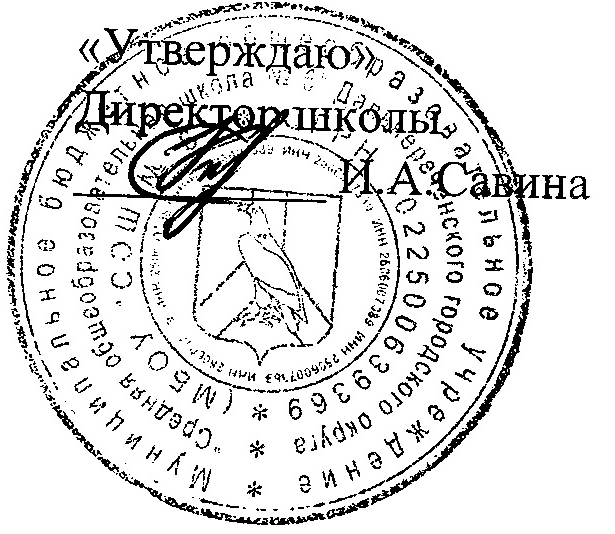 01.08.2022План внутренней системы оценки качества образования в муниципальном бюджетном общеобразовательном учреждении «Средняя общеобразовательная школа №6» Дальнереченского городского округа на 2022-2023 учебный год Дальнереченск, 2022                                    План внутренней системы оценки качества образования (ВСОКО)на 2022-2023 учебный годЦели ВСОКО:Формирование системы оценки оценочных процедур, обеспечивающих контроль состояния образования, для выявления его реального уровня и факторов, влияющих на динамику качества образования в школе.Получение объективной информации о функционировании и развитии системы образования в школе, тенденциях ее изменения и причинах, влияющих на качество образования.Прогнозирование развития образовательной системы школы.Принятие обоснованных, эффективных и своевременных управленческих решений по совершенствованию образования и повышение уровня информированности потребителей образовательных услуг при принятии таких решений.Задачи ВСОКО:Сформировать единую систему аналитических критериев и показателей, позволяющих эффективно реализовывать основные цели оценки качества образования.Сформировать ресурсную базу и обеспечить функционирования школьной образовательной статистики и мониторинга качества образования.Осуществлять самообследование деятельности школы.Определять степень соответствия условий осуществления образовательного процесса государственным требованиям.Определять степень соответствия образовательных программ нормативным требованиям и запросам основных потребителей образовательных услуг.Обеспечить доступность качественного образования.Оценить уровень образовательных достижений обучающихся.Определить в рамках мониторинговых исследований степень соответствия качества образования на различных уровнях обучения государственным стандартам.Содействовать повышению квалификации учителей, принимающих участие в процедурах оценки качества образования.Основными принципами внутренней системы оценки качества образования МБОУ «СОШ №6» являются:объективность, достоверность, полнота и системность информации о качестве образования;достаточность объема информации для принятия обоснованного управленческого решения;реалистичность требований, норм, показателей и инструментария оценки качества образования, их социальная и личностная значимость, учет индивидуальных особенностей развития отдельных обучающихся при оценке результатов их обучения и воспитания;открытость, прозрачность процедур оценки качества образования;оптимальный уровень доступности информации о состоянии и качестве образования для различных групп потребителей;систематизированность, обусловленная строгим алгоритмом сбора данных, пополнения, отчетности и хранения информации;инструментальность и технологичность используемых показателей (с учетом существующих возможностей автоматизированного сбора и обработки данных, методик измерений, анализа и интерпретации данных);соблюдение морально-этических норм при проведении оценки качества образования в школе, соблюдение принципов конфиденциальности при работе с базами персональных данных.Качество условий образовательного процессаЯНВАРЬИЮНЬКритерии качестваКритерии качестваКритерии качестваКритерии качестваКритерии качестваКритерии качестваКритерии качестваКритерии качестваПоказателиОбъект оценкиМетод оценкиОтветственныеФормы представлениярезультатовАвгустАвгустАвгустАвгустАвгустАвгустАвгустАвгустАвгустАвгустАвгустАвгустАвгустАвгустАвгуст1. Качество1. Качество1. Качество1. Качество1. Качество1. Качество1. Качество1. КачествоПредметные результатыобученияИтоги успеваемости обучающихся за 2021-2022учебный годРезультаты ГИААнализуспеваемости поитогам учебного годаАдминистрацияСлепкова Н.А.Выступление напедагогическом советеПредметные результатыобученияИтоги успеваемости обучающихся за 2021-2022учебный годРезультаты ГИААнализуспеваемости поитогам учебного годаАдминистрацияСлепкова Н.А.Выступление напедагогическом советеобразовательныхобразовательныхобразовательныхобразовательныхобразовательныхПредметные результатыобученияИтоги успеваемости обучающихся за 2021-2022учебный годРезультаты ГИААнализуспеваемости поитогам учебного годаАдминистрацияСлепкова Н.А.Выступление напедагогическом советерезультатоврезультатоврезультатоврезультатоврезультатоврезультатоврезультатоврезультатовПредметные результатыобученияИтоги успеваемости обучающихся за 2021-2022учебный годРезультаты ГИААнализуспеваемости поитогам учебного годаАдминистрацияСлепкова Н.А.Выступление напедагогическом советеПредметные результатыобученияИтоги успеваемости обучающихся за 2021-2022учебный годРезультаты ГИААнализуспеваемости поитогам учебного годаАдминистрацияСлепкова Н.А.Выступление напедагогическом совете2. Качество2. Качество2. Качество2. Качество2. Качество2. Качество2. Качество2. КачествоСоздание условий дляобучения учащихсяРабочие программы по предметамАнализАдминистрация ,руководители ШМО Слепкова Н.А.Педагогический совет,заседания ШМОСоздание условий дляобучения учащихсяРабочие программы по предметамАнализАдминистрация ,руководители ШМО Слепкова Н.А.Педагогический совет,заседания ШМОобразовательногообразовательногообразовательногообразовательногообразовательногообразовательногообразовательногообразовательногоСоздание условий дляобучения учащихсяРабочие программы по предметамАнализАдминистрация ,руководители ШМО Слепкова Н.А.Педагогический совет,заседания ШМОпроцессапроцессапроцессапроцессаКалендарный учебныйграфикООП НОО, ООП ООО, ООП СООСтатистическиеданныеАдминистрация Слепкова Н.А.Приказ об утверждениикалендарного учебногографикаКалендарный учебныйграфикООП НОО, ООП ООО, ООП СООСтатистическиеданныеАдминистрация Слепкова Н.А.Приказ об утверждениикалендарного учебногографикаКалендарный учебныйграфикООП НОО, ООП ООО, ООП СООСтатистическиеданныеАдминистрация Слепкова Н.А.Приказ об утверждениикалендарного учебногографикаКалендарный учебныйграфикООП НОО, ООП ООО, ООП СООСтатистическиеданныеАдминистрация Слепкова Н.А.Приказ об утверждениикалендарного учебногографика3. Качество условий3. Качество условий3. Качество условий3. Качество условий3. Качество условий3. Качество условий3. Качество условий3. Качество условийСоответствие документациизаконодательству РФСоответствие Учебных планов, Рабочих программпо учебным предметам и программ внеурочнойдеятельности требованиям  ФГОС,запросам родителейЭкспертизаАдминистрацияСавина И.ААналитическая справкаСоответствие документациизаконодательству РФСоответствие Учебных планов, Рабочих программпо учебным предметам и программ внеурочнойдеятельности требованиям  ФГОС,запросам родителейЭкспертизаАдминистрацияСавина И.ААналитическая справкаобразовательногообразовательногообразовательногообразовательногообразовательногообразовательногообразовательногообразовательногоСоответствие документациизаконодательству РФСоответствие Учебных планов, Рабочих программпо учебным предметам и программ внеурочнойдеятельности требованиям  ФГОС,запросам родителейЭкспертизаАдминистрацияСавина И.ААналитическая справкапроцессапроцессапроцессапроцессапроцессапроцессаСоответствие документациизаконодательству РФСоответствие Учебных планов, Рабочих программпо учебным предметам и программ внеурочнойдеятельности требованиям  ФГОС,запросам родителейЭкспертизаАдминистрацияСавина И.ААналитическая справкаСоответствие документациизаконодательству РФСоответствие Учебных планов, Рабочих программпо учебным предметам и программ внеурочнойдеятельности требованиям  ФГОС,запросам родителейЭкспертизаАдминистрацияСавина И.ААналитическая справкаАттестацияпедагогических кадровИтоги повышения квалификации педагоговшколы за прошлый годРезультатыповышенияквалификацииАдминистрацияДавыденкоО.С.Выступление напедагогическом советеАттестацияпедагогических кадровИтоги повышения квалификации педагоговшколы за прошлый годРезультатыповышенияквалификацииАдминистрацияДавыденкоО.С.Выступление напедагогическом советеАттестацияпедагогических кадровИтоги повышения квалификации педагоговшколы за прошлый годРезультатыповышенияквалификацииАдминистрацияДавыденкоО.С.Выступление напедагогическом советеОрганизация питания обучающихся Выявление различных групп детей, нуждающихсяв льготном питанииРабота сдокументамиОтв.за питание Колтович М.А. зам.директора по ВР Давидюк  С.И., классные руководители, соцпедагог Колтовия М.А.Аналитические справкиСоциальный паспортшколыОрганизация питания обучающихся Выявление различных групп детей, нуждающихсяв льготном питанииРабота сдокументамиОтв.за питание Колтович М.А. зам.директора по ВР Давидюк  С.И., классные руководители, соцпедагог Колтовия М.А.Аналитические справкиСоциальный паспортшколыОрганизация питания обучающихся Выявление различных групп детей, нуждающихсяв льготном питанииРабота сдокументамиОтв.за питание Колтович М.А. зам.директора по ВР Давидюк  С.И., классные руководители, соцпедагог Колтовия М.А.Аналитические справкиСоциальный паспортшколыСостояние нарушенийПДД за летний периодобучающимися школыОбучающиеся СтатистическиеданныеАдминистрация Давидюк С.И.Выступление насовещании при директореСостояние нарушенийПДД за летний периодобучающимися школыОбучающиеся СтатистическиеданныеАдминистрация Давидюк С.И.Выступление насовещании при директореСостояние нарушенийПДД за летний периодобучающимися школыОбучающиеся СтатистическиеданныеАдминистрация Давидюк С.И.Выступление насовещании при директореУровень комфортностиобучения (безопасностьобразовательной среды)Документация по ОТ, внутренние мониторинги,проведение тренировочных эвакуацийАнализ состоянияработы по ОТАдминистрацияСавина И.А.Выступление насовещании при директореПриказы по ОТУровень комфортностиобучения (безопасностьобразовательной среды)Документация по ОТ, внутренние мониторинги,проведение тренировочных эвакуацийАнализ состоянияработы по ОТАдминистрацияСавина И.А.Выступление насовещании при директореПриказы по ОТУровень комфортностиобучения (безопасностьобразовательной среды)Документация по ОТ, внутренние мониторинги,проведение тренировочных эвакуацийАнализ состоянияработы по ОТАдминистрацияСавина И.А.Выступление насовещании при директореПриказы по ОТСанитарно-техническоесостояние зданияЗдание школы, кабинеты, классные комнаты,столовая, спортивный залОсмотртехническогосостоянияДиректор школы, завхозСавина И.А., Мороз О.В.Акт приемки, паспортобъектаСанитарно-техническоесостояние зданияЗдание школы, кабинеты, классные комнаты,столовая, спортивный залОсмотртехническогосостоянияДиректор школы, завхозСавина И.А., Мороз О.В.Акт приемки, паспортобъектаСанитарно-техническоесостояние зданияЗдание школы, кабинеты, классные комнаты,столовая, спортивный залОсмотртехническогосостоянияДиректор школы, завхозСавина И.А., Мороз О.В.Акт приемки, паспортобъектаИнформационно-методические и учебно-дидактические ресурсыОбеспеченность методической и учебнойлитературой на начало нового учебного годаМониторингбиблиотечногофондаАдминистрация,библиотекарьБасанова Г.В.Выступление насовещании при директореИнформационно-методические и учебно-дидактические ресурсыОбеспеченность методической и учебнойлитературой на начало нового учебного годаМониторингбиблиотечногофондаАдминистрация,библиотекарьБасанова Г.В.Выступление насовещании при директореИнформационно-методические и учебно-дидактические ресурсыОбеспеченность методической и учебнойлитературой на начало нового учебного годаМониторингбиблиотечногофондаАдминистрация,библиотекарьБасанова Г.В.Выступление насовещании при директореОрганизацияфизкультурно-оздоровительной работыСоставление плана работыфизкультурно-оздоровительной деятельности вновом учебном годуСтатистическиеданныеЗам. директора по УВР,зам. директора по ВРДавидюк С.И.Выступление насовещании при директореОрганизацияфизкультурно-оздоровительной работыСоставление плана работыфизкультурно-оздоровительной деятельности вновом учебном годуСтатистическиеданныеЗам. директора по УВР,зам. директора по ВРДавидюк С.И.Выступление насовещании при директореОрганизацияфизкультурно-оздоровительной работыСоставление плана работыфизкультурно-оздоровительной деятельности вновом учебном годуСтатистическиеданныеЗам. директора по УВР,зам. директора по ВРДавидюк С.И.Выступление насовещании при директореУкомплектованностьпедагогическимикадрамиКадровый составСтатистическиеданныеАдминистрацияСлепкова Н.А.Информация для отчетаООУкомплектованностьпедагогическимикадрамиКадровый составСтатистическиеданныеАдминистрацияСлепкова Н.А.Информация для отчетаООУкомплектованностьпедагогическимикадрамиКадровый составСтатистическиеданныеАдминистрацияСлепкова Н.А.Информация для отчетаООМетодическая работа вшколеПедагогиАнализметодическойработы запрошлыйучебный годРуководители МОДавыденко О.СПлан работы МО на новыйучебный годМетодическая работа вшколеПедагогиАнализметодическойработы запрошлыйучебный годРуководители МОДавыденко О.СПлан работы МО на новыйучебный годМетодическая работа вшколеПедагогиАнализметодическойработы запрошлыйучебный годРуководители МОДавыденко О.СПлан работы МО на новыйучебный годМетодическая работа вшколеПедагогиАнализметодическойработы запрошлыйучебный годРуководители МОДавыденко О.СПлан работы МО на новыйучебный годМетодическая работа вшколеПедагогиАнализметодическойработы запрошлыйучебный годРуководители МОДавыденко О.СПлан работы МО на новыйучебный годПовышениеметодическогомастерства черезпрохождение курсов,квалификации педагоговшколыКадровый составСтатистическиеданныеАдминистрацияДавыденко О.С.План работыПовышениеметодическогомастерства черезпрохождение курсов,квалификации педагоговшколыКадровый составСтатистическиеданныеАдминистрацияДавыденко О.С.План работыПовышениеметодическогомастерства черезпрохождение курсов,квалификации педагоговшколыКадровый составСтатистическиеданныеАдминистрацияДавыденко О.С.План работыПовышениеметодическогомастерства черезпрохождение курсов,квалификации педагоговшколыКадровый составСтатистическиеданныеАдминистрацияДавыденко О.С.План работыПовышениеметодическогомастерства черезпрохождение курсов,квалификации педагоговшколыКадровый составСтатистическиеданныеАдминистрацияДавыденко О.С.План работыПовышениеметодическогомастерства черезпрохождение курсов,квалификации педагоговшколыКадровый составСтатистическиеданныеАдминистрацияДавыденко О.С.План работыКомплектованиепервых классовСоблюдение требований нормативныхдокументовДокументыобучающихся 1классаЗаместитель директорапо УВРСлепкова Н.А.ПриказФормирование личных делКомплектованиепервых классовСоблюдение требований нормативныхдокументовДокументыобучающихся 1классаЗаместитель директорапо УВРСлепкова Н.А.ПриказФормирование личных делКомплектованиепервых классовСоблюдение требований нормативныхдокументовДокументыобучающихся 1классаЗаместитель директорапо УВРСлепкова Н.А.ПриказФормирование личных делСЕНТЯБРЬСЕНТЯБРЬ1. Качество1. Качество1. Качество1. Качество1. Качество1. Качество1. Качество1. КачествоПредметные результатыобучения(ФГОС)Диагностические работы в 2-9, 11 классах наначало учебного годаВходные контрольные работы. Всероссийская проверочная работа в 5-9 классахМониторингАдминистрация Слепкова Н.А.Давыденко О.С.Статистические таблицы,аналитические справкиПредметные результатыобучения(ФГОС)Диагностические работы в 2-9, 11 классах наначало учебного годаВходные контрольные работы. Всероссийская проверочная работа в 5-9 классахМониторингАдминистрация Слепкова Н.А.Давыденко О.С.Статистические таблицы,аналитические справкиобразовательныхобразовательныхобразовательныхобразовательныхобразовательныхПредметные результатыобучения(ФГОС)Диагностические работы в 2-9, 11 классах наначало учебного годаВходные контрольные работы. Всероссийская проверочная работа в 5-9 классахМониторингАдминистрация Слепкова Н.А.Давыденко О.С.Статистические таблицы,аналитические справкирезультатоврезультатоврезультатоврезультатоврезультатоврезультатоврезультатоврезультатовПредметные результатыобучения(ФГОС)Диагностические работы в 2-9, 11 классах наначало учебного годаВходные контрольные работы. Всероссийская проверочная работа в 5-9 классахМониторингАдминистрация Слепкова Н.А.Давыденко О.С.Статистические таблицы,аналитические справкиПредметные результатыобучения(ФГОС)Диагностические работы в 2-9, 11 классах наначало учебного годаВходные контрольные работы. Всероссийская проверочная работа в 5-9 классахМониторингАдминистрация Слепкова Н.А.Давыденко О.С.Статистические таблицы,аналитические справкиПредметные результатыобучения(ФГОС)Диагностические работы в 2-9, 11 классах наначало учебного годаВходные контрольные работы. Всероссийская проверочная работа в 5-9 классахМониторингАдминистрация Слепкова Н.А.Давыденко О.С.Статистические таблицы,аналитические справкиПредметные результатыобучения(ФГОС)Диагностические работы в 2-9, 11 классах наначало учебного годаВходные контрольные работы. Всероссийская проверочная работа в 5-9 классахМониторингАдминистрация Слепкова Н.А.Давыденко О.С.Статистические таблицы,аналитические справкиПредметные результатыобучения(ФГОС)Диагностические работы в 2-9, 11 классах наначало учебного годаВходные контрольные работы. Всероссийская проверочная работа в 5-9 классахМониторингАдминистрация Слепкова Н.А.Давыденко О.С.Статистические таблицы,аналитические справкиПредметные результатыобучения(ФГОС)Диагностические работы в 2-9, 11 классах наначало учебного годаВходные контрольные работы. Всероссийская проверочная работа в 5-9 классахМониторингАдминистрация Слепкова Н.А.Давыденко О.С.Статистические таблицы,аналитические справкиПредметные результатыобучения(ФГОС)Диагностические работы в 2-9, 11 классах наначало учебного годаВходные контрольные работы. Всероссийская проверочная работа в 5-9 классахМониторингАдминистрация Слепкова Н.А.Давыденко О.С.Статистические таблицы,аналитические справки2. Качество2. Качество2. Качество2. Качество2. Качество2. Качество2. Качество2. КачествоИспользованиесовременныхобразовательныхтехнологийПедагоги Посещениеуроков,наблюдениеАдминистрация,руководители МОДавыденко О.С.Совещание при директореИспользованиесовременныхобразовательныхтехнологийПедагоги Посещениеуроков,наблюдениеАдминистрация,руководители МОДавыденко О.С.Совещание при директореобразовательногообразовательногообразовательногообразовательногообразовательногообразовательногообразовательногообразовательногоИспользованиесовременныхобразовательныхтехнологийПедагоги Посещениеуроков,наблюдениеАдминистрация,руководители МОДавыденко О.С.Совещание при директорепроцессапроцессапроцессапроцессапроцессапроцессаИспользованиесовременныхобразовательныхтехнологийПедагоги Посещениеуроков,наблюдениеАдминистрация,руководители МОДавыденко О.С.Совещание при директореметодов,  приёмов,методов,  приёмов,ИспользованиесовременныхобразовательныхтехнологийПедагоги Посещениеуроков,наблюдениеАдминистрация,руководители МОДавыденко О.С.Совещание при директореКачество занятий повнеурочнойдеятельностиОрганизация занятий по внеурочнойдеятельностиПосещениезанятийАдминистрацияДавидюк С.И.Совещание при директореКачество занятий повнеурочнойдеятельностиОрганизация занятий по внеурочнойдеятельностиПосещениезанятийАдминистрацияДавидюк С.И.Совещание при директореКачество занятий повнеурочнойдеятельностиОрганизация занятий по внеурочнойдеятельностиПосещениезанятийАдминистрацияДавидюк С.И.Совещание при директореКачество занятий повнеурочнойдеятельностиОрганизация занятий по внеурочнойдеятельностиПосещениезанятийАдминистрацияДавидюк С.И.Совещание при директореУровень готовности кобучению в школе,стартовая диагностика,адаптация 1,5 классовОбучающиеся 1,5 классовТестирование,наблюдениеПедагоги, классныеруководителиСлепкова Н.А.Совещание при директореУровень готовности кобучению в школе,стартовая диагностика,адаптация 1,5 классовОбучающиеся 1,5 классовТестирование,наблюдениеПедагоги, классныеруководителиСлепкова Н.А.Совещание при директореУровень готовности кобучению в школе,стартовая диагностика,адаптация 1,5 классовОбучающиеся 1,5 классовТестирование,наблюдениеПедагоги, классныеруководителиСлепкова Н.А.Совещание при директореУровень готовности кобучению в школе,стартовая диагностика,адаптация 1,5 классовОбучающиеся 1,5 классовТестирование,наблюдениеПедагоги, классныеруководителиСлепкова Н.А.Совещание при директореУровень готовности кобучению в школе,стартовая диагностика,адаптация 1,5 классовОбучающиеся 1,5 классовТестирование,наблюдениеПедагоги, классныеруководителиСлепкова Н.А.Совещание при директоре3. Качество условий3. Качество условий3. Качество условий3. Качество условий3. Качество условий3. Качество условий3. Качество условий3. Качество условийЗаполнение документацииПедагоги школыПроверказаполненияличных дел,журнала элективных курсови занятий повнеурочнойдеятельностиАдминистрацияСлепкова Н.А.Информация длясовещания спедагогическимЗаполнение документацииПедагоги школыПроверказаполненияличных дел,журнала элективных курсови занятий повнеурочнойдеятельностиАдминистрацияСлепкова Н.А.Информация длясовещания спедагогическимобразовательногообразовательногообразовательногообразовательногообразовательногообразовательногообразовательногообразовательногоЗаполнение документацииПедагоги школыПроверказаполненияличных дел,журнала элективных курсови занятий повнеурочнойдеятельностиАдминистрацияСлепкова Н.А.Информация длясовещания спедагогическимэлектронныхэлектронныхколлективомколлективомпроцессапроцессапроцессапроцессапроцессапроцессаЗаполнение документацииПедагоги школыПроверказаполненияличных дел,журнала элективных курсови занятий повнеурочнойдеятельностиАдминистрацияСлепкова Н.А.Информация длясовещания спедагогическимжурналов,журналов,Заполнение документацииПедагоги школыПроверказаполненияличных дел,журнала элективных курсови занятий повнеурочнойдеятельностиАдминистрацияСлепкова Н.А.Информация длясовещания спедагогическимЗаполнение документацииПедагоги школыПроверказаполненияличных дел,журнала элективных курсови занятий повнеурочнойдеятельностиАдминистрацияСлепкова Н.А.Информация длясовещания спедагогическимЗаполнение документацииПедагоги школыПроверказаполненияличных дел,журнала элективных курсови занятий повнеурочнойдеятельностиАдминистрацияСлепкова Н.А.Информация длясовещания спедагогическимЗаполнение документацииПедагоги школыПроверказаполненияличных дел,журнала элективных курсови занятий повнеурочнойдеятельностиАдминистрацияСлепкова Н.А.Информация длясовещания спедагогическимЗаполнение документацииПедагоги школыПроверказаполненияличных дел,журнала элективных курсови занятий повнеурочнойдеятельностиАдминистрацияСлепкова Н.А.Информация длясовещания спедагогическимЗаполнение документацииПедагоги школыПроверказаполненияличных дел,журнала элективных курсови занятий повнеурочнойдеятельностиАдминистрацияСлепкова Н.А.Информация длясовещания спедагогическимУчет детей, находящихсяна территории школы,формы полученияобразованияДети, зарегистрированные на территории школыМониторинг,статистическиеданныеЗам.директора по ВР,учителяДавидюк С.И.Банк данныхУчет детей, находящихсяна территории школы,формы полученияобразованияДети, зарегистрированные на территории школыМониторинг,статистическиеданныеЗам.директора по ВР,учителяДавидюк С.И.Банк данныхУчет детей, находящихсяна территории школы,формы полученияобразованияДети, зарегистрированные на территории школыМониторинг,статистическиеданныеЗам.директора по ВР,учителяДавидюк С.И.Банк данныхУчет детей, находящихсяна территории школы,формы полученияобразованияДети, зарегистрированные на территории школыМониторинг,статистическиеданныеЗам.директора по ВР,учителяДавидюк С.И.Банк данныхОрганизация работы поподготовке к ГИАВыпускники АнкетированиеобучающихсяАдминистрация,классные руководители Слепкова Н.А.План работыОрганизация работы поподготовке к ГИАВыпускники АнкетированиеобучающихсяАдминистрация,классные руководители Слепкова Н.А.План работыКачество работы сдетьми группы рискаСобеседование с классными руководителями,рейд на квартиры, обследование семейобучающихсяАкт обследованияжилищно-бытовых условий,характеристикаобучающегося,написаниеотношений вполицию, в центрсемьиАдминистрация,классные руководители,учителя-предметникиСлепкова Н.А.Колтович М.А.Справки, акт обследованияКачество работы сдетьми группы рискаСобеседование с классными руководителями,рейд на квартиры, обследование семейобучающихсяАкт обследованияжилищно-бытовых условий,характеристикаобучающегося,написаниеотношений вполицию, в центрсемьиАдминистрация,классные руководители,учителя-предметникиСлепкова Н.А.Колтович М.А.Справки, акт обследованияКачество работы сдетьми группы рискаСобеседование с классными руководителями,рейд на квартиры, обследование семейобучающихсяАкт обследованияжилищно-бытовых условий,характеристикаобучающегося,написаниеотношений вполицию, в центрсемьиАдминистрация,классные руководители,учителя-предметникиСлепкова Н.А.Колтович М.А.Справки, акт обследованияКачество работы сдетьми группы рискаСобеседование с классными руководителями,рейд на квартиры, обследование семейобучающихсяАкт обследованияжилищно-бытовых условий,характеристикаобучающегося,написаниеотношений вполицию, в центрсемьиАдминистрация,классные руководители,учителя-предметникиСлепкова Н.А.Колтович М.А.Справки, акт обследованияКачество работы сдетьми группы рискаСобеседование с классными руководителями,рейд на квартиры, обследование семейобучающихсяАкт обследованияжилищно-бытовых условий,характеристикаобучающегося,написаниеотношений вполицию, в центрсемьиАдминистрация,классные руководители,учителя-предметникиСлепкова Н.А.Колтович М.А.Справки, акт обследованияКачество работы сдетьми группы рискаСобеседование с классными руководителями,рейд на квартиры, обследование семейобучающихсяАкт обследованияжилищно-бытовых условий,характеристикаобучающегося,написаниеотношений вполицию, в центрсемьиАдминистрация,классные руководители,учителя-предметникиСлепкова Н.А.Колтович М.А.Справки, акт обследованияКачество работы сдетьми группы рискаСобеседование с классными руководителями,рейд на квартиры, обследование семейобучающихсяАкт обследованияжилищно-бытовых условий,характеристикаобучающегося,написаниеотношений вполицию, в центрсемьиАдминистрация,классные руководители,учителя-предметникиСлепкова Н.А.Колтович М.А.Справки, акт обследованияКачество работы сдетьми группы рискаСобеседование с классными руководителями,рейд на квартиры, обследование семейобучающихсяАкт обследованияжилищно-бытовых условий,характеристикаобучающегося,написаниеотношений вполицию, в центрсемьиАдминистрация,классные руководители,учителя-предметникиСлепкова Н.А.Колтович М.А.Справки, акт обследованияКачество работы сдетьми группы рискаСобеседование с классными руководителями,рейд на квартиры, обследование семейобучающихсяАкт обследованияжилищно-бытовых условий,характеристикаобучающегося,написаниеотношений вполицию, в центрсемьиАдминистрация,классные руководители,учителя-предметникиСлепкова Н.А.Колтович М.А.Справки, акт обследованияРабота с одареннымидетьмиШкольный тур Всероссийской олимпиадышкольников.ОрганизациямероприятийАдминистрацияДавыденко О.С.Совещание при директореРабота с одареннымидетьмиШкольный тур Всероссийской олимпиадышкольников.ОрганизациямероприятийАдминистрацияДавыденко О.С.Совещание при директореУровень комфортностиобучения:-охрана труда иобеспечениебезопасности;- анализ расписаниязанятий (выполнениетребований СанПиН2.4.2.2821-10);-морально-психологический климатДокументация по ОТ, внутренние мониторинги,проведение тренировочных эвакуацийАнализ состоянияработыАдминистрацияМороз О.В.Приказ по итогампроверок, аналитическиесправки, итогивнутреннего мониторингаУровень комфортностиобучения:-охрана труда иобеспечениебезопасности;- анализ расписаниязанятий (выполнениетребований СанПиН2.4.2.2821-10);-морально-психологический климатДокументация по ОТ, внутренние мониторинги,проведение тренировочных эвакуацийАнализ состоянияработыАдминистрацияМороз О.В.Приказ по итогампроверок, аналитическиесправки, итогивнутреннего мониторингаУровень комфортностиобучения:-охрана труда иобеспечениебезопасности;- анализ расписаниязанятий (выполнениетребований СанПиН2.4.2.2821-10);-морально-психологический климатДокументация по ОТ, внутренние мониторинги,проведение тренировочных эвакуацийАнализ состоянияработыАдминистрацияМороз О.В.Приказ по итогампроверок, аналитическиесправки, итогивнутреннего мониторингаУровень комфортностиобучения:-охрана труда иобеспечениебезопасности;- анализ расписаниязанятий (выполнениетребований СанПиН2.4.2.2821-10);-морально-психологический климатДокументация по ОТ, внутренние мониторинги,проведение тренировочных эвакуацийАнализ состоянияработыАдминистрацияМороз О.В.Приказ по итогампроверок, аналитическиесправки, итогивнутреннего мониторингаУровень комфортностиобучения:-охрана труда иобеспечениебезопасности;- анализ расписаниязанятий (выполнениетребований СанПиН2.4.2.2821-10);-морально-психологический климатДокументация по ОТ, внутренние мониторинги,проведение тренировочных эвакуацийАнализ состоянияработыАдминистрацияМороз О.В.Приказ по итогампроверок, аналитическиесправки, итогивнутреннего мониторингаУровень комфортностиобучения:-охрана труда иобеспечениебезопасности;- анализ расписаниязанятий (выполнениетребований СанПиН2.4.2.2821-10);-морально-психологический климатДокументация по ОТ, внутренние мониторинги,проведение тренировочных эвакуацийАнализ состоянияработыАдминистрацияМороз О.В.Приказ по итогампроверок, аналитическиесправки, итогивнутреннего мониторингаУровень комфортностиобучения:-охрана труда иобеспечениебезопасности;- анализ расписаниязанятий (выполнениетребований СанПиН2.4.2.2821-10);-морально-психологический климатДокументация по ОТ, внутренние мониторинги,проведение тренировочных эвакуацийАнализ состоянияработыАдминистрацияМороз О.В.Приказ по итогампроверок, аналитическиесправки, итогивнутреннего мониторингаУровень комфортностиобучения:-охрана труда иобеспечениебезопасности;- анализ расписаниязанятий (выполнениетребований СанПиН2.4.2.2821-10);-морально-психологический климатДокументация по ОТ, внутренние мониторинги,проведение тренировочных эвакуацийАнализ состоянияработыАдминистрацияМороз О.В.Приказ по итогампроверок, аналитическиесправки, итогивнутреннего мониторингаУровень комфортностиобучения:-охрана труда иобеспечениебезопасности;- анализ расписаниязанятий (выполнениетребований СанПиН2.4.2.2821-10);-морально-психологический климатДокументация по ОТ, внутренние мониторинги,проведение тренировочных эвакуацийАнализ состоянияработыАдминистрацияМороз О.В.Приказ по итогампроверок, аналитическиесправки, итогивнутреннего мониторингаУровень комфортностиобучения:-охрана труда иобеспечениебезопасности;- анализ расписаниязанятий (выполнениетребований СанПиН2.4.2.2821-10);-морально-психологический климатДокументация по ОТ, внутренние мониторинги,проведение тренировочных эвакуацийАнализ состоянияработыАдминистрацияМороз О.В.Приказ по итогампроверок, аналитическиесправки, итогивнутреннего мониторингаУровень комфортностиобучения:-охрана труда иобеспечениебезопасности;- анализ расписаниязанятий (выполнениетребований СанПиН2.4.2.2821-10);-морально-психологический климатДокументация по ОТ, внутренние мониторинги,проведение тренировочных эвакуацийАнализ состоянияработыАдминистрацияМороз О.В.Приказ по итогампроверок, аналитическиесправки, итогивнутреннего мониторингаИзучение темсамообразованияпедагогов напредстоящий год.Своевременноеповышениеквалификации (курсы)Координация деятельности ШМОНаблюдениеБесед.АнализдокументацииАдминистрация,руководители ШМОДавыденко О.С.План работы ШМОИзучение темсамообразованияпедагогов напредстоящий год.Своевременноеповышениеквалификации (курсы)Координация деятельности ШМОНаблюдениеБесед.АнализдокументацииАдминистрация,руководители ШМОДавыденко О.С.План работы ШМОИзучение темсамообразованияпедагогов напредстоящий год.Своевременноеповышениеквалификации (курсы)Координация деятельности ШМОНаблюдениеБесед.АнализдокументацииАдминистрация,руководители ШМОДавыденко О.С.План работы ШМОИзучение темсамообразованияпедагогов напредстоящий год.Своевременноеповышениеквалификации (курсы)Координация деятельности ШМОНаблюдениеБесед.АнализдокументацииАдминистрация,руководители ШМОДавыденко О.С.План работы ШМОИзучение темсамообразованияпедагогов напредстоящий год.Своевременноеповышениеквалификации (курсы)Координация деятельности ШМОНаблюдениеБесед.АнализдокументацииАдминистрация,руководители ШМОДавыденко О.С.План работы ШМОИзучение темсамообразованияпедагогов напредстоящий год.Своевременноеповышениеквалификации (курсы)Координация деятельности ШМОНаблюдениеБесед.АнализдокументацииАдминистрация,руководители ШМОДавыденко О.С.План работы ШМОИзучение темсамообразованияпедагогов напредстоящий год.Своевременноеповышениеквалификации (курсы)Координация деятельности ШМОНаблюдениеБесед.АнализдокументацииАдминистрация,руководители ШМОДавыденко О.С.План работы ШМООрганизация внеурочнойдеятельностиАнализ ситуации с организацией внеурочнойдеятельности (расписание, формирование групп ит.д.)Наблюдение.Анализдокументации.ПосещениевнеурочныхмероприятийАдминистрация,классные руководители,учителя-предметникиДавидюк С.И.Аналитическая справкаОрганизация внеурочнойдеятельностиАнализ ситуации с организацией внеурочнойдеятельности (расписание, формирование групп ит.д.)Наблюдение.Анализдокументации.ПосещениевнеурочныхмероприятийАдминистрация,классные руководители,учителя-предметникиДавидюк С.И.Аналитическая справкаОрганизация внеурочнойдеятельностиАнализ ситуации с организацией внеурочнойдеятельности (расписание, формирование групп ит.д.)Наблюдение.Анализдокументации.ПосещениевнеурочныхмероприятийАдминистрация,классные руководители,учителя-предметникиДавидюк С.И.Аналитическая справкаОрганизация внеурочнойдеятельностиАнализ ситуации с организацией внеурочнойдеятельности (расписание, формирование групп ит.д.)Наблюдение.Анализдокументации.ПосещениевнеурочныхмероприятийАдминистрация,классные руководители,учителя-предметникиДавидюк С.И.Аналитическая справкаОрганизация внеурочнойдеятельностиАнализ ситуации с организацией внеурочнойдеятельности (расписание, формирование групп ит.д.)Наблюдение.Анализдокументации.ПосещениевнеурочныхмероприятийАдминистрация,классные руководители,учителя-предметникиДавидюк С.И.Аналитическая справкаОрганизация внеурочнойдеятельностиАнализ ситуации с организацией внеурочнойдеятельности (расписание, формирование групп ит.д.)Наблюдение.Анализдокументации.ПосещениевнеурочныхмероприятийАдминистрация,классные руководители,учителя-предметникиДавидюк С.И.Аналитическая справкаКачество организациипитанияМониторинг организации питанияАнкетированиеОтзывы детей иродителей окачестве иассортиментепитанияАдминистрацияКолтович М.А.МониторингКачество организациипитанияМониторинг организации питанияАнкетированиеОтзывы детей иродителей окачестве иассортиментепитанияАдминистрацияКолтович М.А.МониторингКачество организациипитанияМониторинг организации питанияАнкетированиеОтзывы детей иродителей окачестве иассортиментепитанияАдминистрацияКолтович М.А.МониторингКачество организациипитанияМониторинг организации питанияАнкетированиеОтзывы детей иродителей окачестве иассортиментепитанияАдминистрацияКолтович М.А.МониторингКачество организациипитанияМониторинг организации питанияАнкетированиеОтзывы детей иродителей окачестве иассортиментепитанияАдминистрацияКолтович М.А.МониторингИнформационныеусловияУченики школы, кадровый состав, наполняемостьклассовСтатистическиеданныеАдминистрация Савина И.А.ОО-1ИнформационныеусловияУченики школы, кадровый состав, наполняемостьклассовСтатистическиеданныеАдминистрация Савина И.А.ОО-1ИнформационныеусловияУченики школы, кадровый состав, наполняемостьклассовСтатистическиеданныеАдминистрация Савина И.А.ОО-1Работа с родителями(законнымипредставителями)Организация просветительской иконсультативной работы с родителямиобучающихсяКонсультации,собранияАдминистрация ,социальный педагог,классные руководителиучителя-предметникиСлепкова Н.А.ОтчетыРабота с родителями(законнымипредставителями)Организация просветительской иконсультативной работы с родителямиобучающихсяКонсультации,собранияАдминистрация ,социальный педагог,классные руководителиучителя-предметникиСлепкова Н.А.ОтчетыРабота с родителями(законнымипредставителями)Организация просветительской иконсультативной работы с родителямиобучающихсяКонсультации,собранияАдминистрация ,социальный педагог,классные руководителиучителя-предметникиСлепкова Н.А.ОтчетыРабота с родителями(законнымипредставителями)Организация просветительской иконсультативной работы с родителямиобучающихсяКонсультации,собранияАдминистрация ,социальный педагог,классные руководителиучителя-предметникиСлепкова Н.А.ОтчетыСохранность учебниковучениками школыУченики МониторингАдминистрация Басанова Г.В.Совещание при директореСохранность учебниковучениками школыУченики МониторингАдминистрация Басанова Г.В.Совещание при директореОКТЯБРЬ1. Качество1. Качество1. Качество1. Качество1. Качество1. Качество1. КачествоПредметные результатыобучения.ПредварительныерезультатыПредварительные итоги успеваемости учеников2-9 ,11 классАнализуспеваемостиАдминистрация Слепкова Н.А.Информация длясовещанияПредметные результатыобучения.ПредварительныерезультатыПредварительные итоги успеваемости учеников2-9 ,11 классАнализуспеваемостиАдминистрация Слепкова Н.А.Информация длясовещанияобразовательныхобразовательныхобразовательныхобразовательныхобразовательныхПредметные результатыобучения.ПредварительныерезультатыПредварительные итоги успеваемости учеников2-9 ,11 классАнализуспеваемостиАдминистрация Слепкова Н.А.Информация длясовещаниярезультатоврезультатоврезультатоврезультатоврезультатоврезультатоврезультатовПредметные результатыобучения.ПредварительныерезультатыПредварительные итоги успеваемости учеников2-9 ,11 классАнализуспеваемостиАдминистрация Слепкова Н.А.Информация длясовещанияПредметные результатыобучения.ПредварительныерезультатыПредварительные итоги успеваемости учеников2-9 ,11 классАнализуспеваемостиАдминистрация Слепкова Н.А.Информация длясовещанияАдаптация обучающихся1,5 классовВыявление успешности адаптации учащихсяПосещение урокови внеурочнойдеятельности.Наблюдение.Беседы.Администрация,руководители ШМОСлепкова Н.а.Аналитические справкиАдаптация обучающихся1,5 классовВыявление успешности адаптации учащихсяПосещение урокови внеурочнойдеятельности.Наблюдение.Беседы.Администрация,руководители ШМОСлепкова Н.а.Аналитические справкиАдаптация обучающихся1,5 классовВыявление успешности адаптации учащихсяПосещение урокови внеурочнойдеятельности.Наблюдение.Беседы.Администрация,руководители ШМОСлепкова Н.а.Аналитические справкиАдаптация обучающихся1,5 классовВыявление успешности адаптации учащихсяПосещение урокови внеурочнойдеятельности.Наблюдение.Беседы.Администрация,руководители ШМОСлепкова Н.а.Аналитические справкиАдаптация обучающихся1,5 классовВыявление успешности адаптации учащихсяПосещение урокови внеурочнойдеятельности.Наблюдение.Беседы.Администрация,руководители ШМОСлепкова Н.а.Аналитические справкиОрганизацияиндивидуальногообучения на домуАнализ эффективности организациииндивидуальных образовательных маршрутов,обучающихся на домуПроверкадокументации.Беседа сродителямиАдминистрация Слепкова Н.А.Аналитические справкиОрганизацияиндивидуальногообучения на домуАнализ эффективности организациииндивидуальных образовательных маршрутов,обучающихся на домуПроверкадокументации.Беседа сродителямиАдминистрация Слепкова Н.А.Аналитические справкиОрганизацияиндивидуальногообучения на домуАнализ эффективности организациииндивидуальных образовательных маршрутов,обучающихся на домуПроверкадокументации.Беседа сродителямиАдминистрация Слепкова Н.А.Аналитические справкиОрганизацияиндивидуальногообучения на домуАнализ эффективности организациииндивидуальных образовательных маршрутов,обучающихся на домуПроверкадокументации.Беседа сродителямиАдминистрация Слепкова Н.А.Аналитические справкиАнализ независимыхдиагностическихпроцедур имониторинговыхисследований оценкикачества образованияРезультаты деятельности педагогическогоколлектива Результатывыполнения работАдминистрация,руководители ШМОДавыденко О.С.Аналитические справкиАнализ независимыхдиагностическихпроцедур имониторинговыхисследований оценкикачества образованияРезультаты деятельности педагогическогоколлектива Результатывыполнения работАдминистрация,руководители ШМОДавыденко О.С.Аналитические справкиАнализ независимыхдиагностическихпроцедур имониторинговыхисследований оценкикачества образованияРезультаты деятельности педагогическогоколлектива Результатывыполнения работАдминистрация,руководители ШМОДавыденко О.С.Аналитические справкиАнализ независимыхдиагностическихпроцедур имониторинговыхисследований оценкикачества образованияРезультаты деятельности педагогическогоколлектива Результатывыполнения работАдминистрация,руководители ШМОДавыденко О.С.Аналитические справкиАнализ независимыхдиагностическихпроцедур имониторинговыхисследований оценкикачества образованияРезультаты деятельности педагогическогоколлектива Результатывыполнения работАдминистрация,руководители ШМОДавыденко О.С.Аналитические справкиАнализ независимыхдиагностическихпроцедур имониторинговыхисследований оценкикачества образованияРезультаты деятельности педагогическогоколлектива Результатывыполнения работАдминистрация,руководители ШМОДавыденко О.С.Аналитические справки2. КачествоОбразовательного процессапроцесса2. КачествоОбразовательного процессапроцесса2. КачествоОбразовательного процессапроцесса2. КачествоОбразовательного процессапроцесса2. КачествоОбразовательного процессапроцесса2. КачествоОбразовательного процессапроцесса2. КачествоОбразовательного процессапроцесса2. КачествоОбразовательного процессапроцессаКачество проведенияучебных занятийПедагоги школыВыборочноепосещение  уроковАдминистрация,руководители МОДавыденко О.С.Аналитические справки2. КачествоОбразовательного процессапроцесса2. КачествоОбразовательного процессапроцесса2. КачествоОбразовательного процессапроцесса2. КачествоОбразовательного процессапроцесса2. КачествоОбразовательного процессапроцесса2. КачествоОбразовательного процессапроцесса2. КачествоОбразовательного процессапроцесса2. КачествоОбразовательного процессапроцессаКачество проведенияучебных занятийПедагоги школыВыборочноепосещение  уроковАдминистрация,руководители МОДавыденко О.С.Аналитические справки2. КачествоОбразовательного процессапроцесса2. КачествоОбразовательного процессапроцесса2. КачествоОбразовательного процессапроцесса2. КачествоОбразовательного процессапроцесса2. КачествоОбразовательного процессапроцесса2. КачествоОбразовательного процессапроцесса2. КачествоОбразовательного процессапроцесса2. КачествоОбразовательного процессапроцессаКачество проведенияучебных занятийПедагоги школыВыборочноепосещение  уроковАдминистрация,руководители МОДавыденко О.С.Аналитические справки2. КачествоОбразовательного процессапроцесса2. КачествоОбразовательного процессапроцесса2. КачествоОбразовательного процессапроцесса2. КачествоОбразовательного процессапроцесса2. КачествоОбразовательного процессапроцесса2. КачествоОбразовательного процессапроцесса2. КачествоОбразовательного процессапроцесса2. КачествоОбразовательного процессапроцесса2. КачествоОбразовательного процессапроцесса2. КачествоОбразовательного процессапроцесса2. КачествоОбразовательного процессапроцесса2. КачествоОбразовательного процессапроцесса2. КачествоОбразовательного процессапроцесса2. КачествоОбразовательного процессапроцесса2. КачествоОбразовательного процессапроцесса2. КачествоОбразовательного процессапроцессаКачество иэффективностьвоспитательной работыАнализ планов/мероприятий воспитательнойдеятельности классного руководителяСобеседование,тестирование,мониторинг,анкетирование,посещениемероприятийАдминистрация Давидюк С.И.Аналитические справки2. КачествоОбразовательного процессапроцесса2. КачествоОбразовательного процессапроцесса2. КачествоОбразовательного процессапроцесса2. КачествоОбразовательного процессапроцесса2. КачествоОбразовательного процессапроцесса2. КачествоОбразовательного процессапроцесса2. КачествоОбразовательного процессапроцесса2. КачествоОбразовательного процессапроцессаКачество иэффективностьвоспитательной работыАнализ планов/мероприятий воспитательнойдеятельности классного руководителяСобеседование,тестирование,мониторинг,анкетирование,посещениемероприятийАдминистрация Давидюк С.И.Аналитические справки2. КачествоОбразовательного процессапроцесса2. КачествоОбразовательного процессапроцесса2. КачествоОбразовательного процессапроцесса2. КачествоОбразовательного процессапроцесса2. КачествоОбразовательного процессапроцесса2. КачествоОбразовательного процессапроцесса2. КачествоОбразовательного процессапроцесса2. КачествоОбразовательного процессапроцессаКачество иэффективностьвоспитательной работыАнализ планов/мероприятий воспитательнойдеятельности классного руководителяСобеседование,тестирование,мониторинг,анкетирование,посещениемероприятийАдминистрация Давидюк С.И.Аналитические справки2. КачествоОбразовательного процессапроцесса2. КачествоОбразовательного процессапроцесса2. КачествоОбразовательного процессапроцесса2. КачествоОбразовательного процессапроцесса2. КачествоОбразовательного процессапроцесса2. КачествоОбразовательного процессапроцесса2. КачествоОбразовательного процессапроцесса2. КачествоОбразовательного процессапроцессаКачество иэффективностьвоспитательной работыАнализ планов/мероприятий воспитательнойдеятельности классного руководителяСобеседование,тестирование,мониторинг,анкетирование,посещениемероприятийАдминистрация Давидюк С.И.Аналитические справки2. КачествоОбразовательного процессапроцесса2. КачествоОбразовательного процессапроцесса2. КачествоОбразовательного процессапроцесса2. КачествоОбразовательного процессапроцесса2. КачествоОбразовательного процессапроцесса2. КачествоОбразовательного процессапроцесса2. КачествоОбразовательного процессапроцесса2. КачествоОбразовательного процессапроцессаКачество иэффективностьвоспитательной работыАнализ планов/мероприятий воспитательнойдеятельности классного руководителяСобеседование,тестирование,мониторинг,анкетирование,посещениемероприятийАдминистрация Давидюк С.И.Аналитические справки2. КачествоОбразовательного процессапроцесса2. КачествоОбразовательного процессапроцесса2. КачествоОбразовательного процессапроцесса2. КачествоОбразовательного процессапроцесса2. КачествоОбразовательного процессапроцесса2. КачествоОбразовательного процессапроцесса2. КачествоОбразовательного процессапроцесса2. КачествоОбразовательного процессапроцессаАнализ планов/мероприятий воспитательнойдеятельности классного руководителяСобеседование,тестирование,мониторинг,анкетирование,посещениемероприятийАдминистрация Давидюк С.И.Аналитические справкиКачество проведениявнеурочных занятий.Реализация планавнеурочнойдеятельности.Педагоги школыВыборочноепосещениезанятийАдминистрация Давидюк С.И.Совещание при директоре.Аналитические справкиКачество проведениявнеурочных занятий.Реализация планавнеурочнойдеятельности.Педагоги школыВыборочноепосещениезанятийАдминистрация Давидюк С.И.Совещание при директоре.Аналитические справкиКачество проведениявнеурочных занятий.Реализация планавнеурочнойдеятельности.Педагоги школыВыборочноепосещениезанятийАдминистрация Давидюк С.И.Совещание при директоре.Аналитические справкиКачество проведениявнеурочных занятий.Реализация планавнеурочнойдеятельности.Педагоги школыВыборочноепосещениезанятийАдминистрация Давидюк С.И.Совещание при директоре.Аналитические справкиКачество проведениявнеурочных занятий.Реализация планавнеурочнойдеятельности.Педагоги школыВыборочноепосещениезанятийАдминистрация Давидюк С.И.Совещание при директоре.Аналитические справкиКачество проведениявнеурочных занятий.Реализация планавнеурочнойдеятельности.Педагоги школыВыборочноепосещениезанятийАдминистрация Давидюк С.И.Совещание при директоре.Аналитические справкиКачество занятий поподготовке к ГИАДополнительные занятия, консультации, выборэкзаменов, справки ГВЭСобеседование,тестирование,мониторинг,анкетирование,посещениемероприятийАдминистрация Слепкова Н.А.Совещание при директоре.Аналитические справкиКачество занятий поподготовке к ГИАДополнительные занятия, консультации, выборэкзаменов, справки ГВЭСобеседование,тестирование,мониторинг,анкетирование,посещениемероприятийАдминистрация Слепкова Н.А.Совещание при директоре.Аналитические справкиКачество занятий поподготовке к ГИАДополнительные занятия, консультации, выборэкзаменов, справки ГВЭСобеседование,тестирование,мониторинг,анкетирование,посещениемероприятийАдминистрация Слепкова Н.А.Совещание при директоре.Аналитические справкиКачество занятий поподготовке к ГИАДополнительные занятия, консультации, выборэкзаменов, справки ГВЭСобеседование,тестирование,мониторинг,анкетирование,посещениемероприятийАдминистрация Слепкова Н.А.Совещание при директоре.Аналитические справкиКачество занятий поподготовке к ГИАДополнительные занятия, консультации, выборэкзаменов, справки ГВЭСобеседование,тестирование,мониторинг,анкетирование,посещениемероприятийАдминистрация Слепкова Н.А.Совещание при директоре.Аналитические справкиКачество занятий поподготовке к ГИАДополнительные занятия, консультации, выборэкзаменов, справки ГВЭСобеседование,тестирование,мониторинг,анкетирование,посещениемероприятийАдминистрация Слепкова Н.А.Совещание при директоре.Аналитические справкиРабота с одареннымидетьмиШкольный, муниципальный туры Всероссийскойолимпиады школьниковОрганизациямероприятийАдминистрация Давыденко О.С.Совещание при директореПриказы об итогахРабота с одареннымидетьмиШкольный, муниципальный туры Всероссийскойолимпиады школьниковОрганизациямероприятийАдминистрация Давыденко О.С.Совещание при директореПриказы об итогахРеализация программыкоррекционной работыПоддержка детей с ОВЗКоррекционно-развивающаяработа.Консультации.СобеседованиеАдминистрация Слепкова Н.А.Совещание при директоре.Аналитические справкиРеализация программыкоррекционной работыПоддержка детей с ОВЗКоррекционно-развивающаяработа.Консультации.СобеседованиеАдминистрация Слепкова Н.А.Совещание при директоре.Аналитические справкиРеализация программыкоррекционной работыПоддержка детей с ОВЗКоррекционно-развивающаяработа.Консультации.СобеседованиеАдминистрация Слепкова Н.А.Совещание при директоре.Аналитические справкиРеализация программыкоррекционной работыПоддержка детей с ОВЗКоррекционно-развивающаяработа.Консультации.СобеседованиеАдминистрация Слепкова Н.А.Совещание при директоре.Аналитические справкиРеализация программыкоррекционной работыПоддержка детей с ОВЗКоррекционно-развивающаяработа.Консультации.СобеседованиеАдминистрация Слепкова Н.А.Совещание при директоре.Аналитические справкиКачество работы сослабоуспевающимиобучающимися 1-9классовУченики школыМониторингАдминистрация Слепкова Н.А.Составление спискаобучающихся «группыриска»Качество работы сослабоуспевающимиобучающимися 1-9классовУченики школыМониторингАдминистрация Слепкова Н.А.Составление спискаобучающихся «группыриска»Качество работы сослабоуспевающимиобучающимися 1-9классовУченики школыМониторингАдминистрация Слепкова Н.А.Составление спискаобучающихся «группыриска»Качество работы сослабоуспевающимиобучающимися 1-9классовУченики школыМониторингАдминистрация Слепкова Н.А.Составление спискаобучающихся «группыриска»Проверка техники чтенияОбучающиеся 2-4 классовНезависимаяАдминистрация, классный руководительДавидюк С.И.Аналитическая справка педагогический совет3. Качество условийобразовательногопроцесса3. Качество условийобразовательногопроцесса3. Качество условийобразовательногопроцесса3. Качество условийобразовательногопроцесса3. Качество условийобразовательногопроцессаВсеобучУченики школыНаблюдениеУчителя, социальныйПедагогКолтович М.А.Информация дляежедневного контроля3. Качество условийобразовательногопроцесса3. Качество условийобразовательногопроцесса3. Качество условийобразовательногопроцесса3. Качество условийобразовательногопроцесса3. Качество условийобразовательногопроцессаВсеобучУченики школыНаблюдениеУчителя, социальныйПедагогКолтович М.А.Информация дляежедневного контроля3. Качество условийобразовательногопроцесса3. Качество условийобразовательногопроцесса3. Качество условийобразовательногопроцесса3. Качество условийобразовательногопроцесса3. Качество условийобразовательногопроцессаВсеобучУченики школыНаблюдениеУчителя, социальныйПедагогКолтович М.А.Информация дляежедневного контроля3. Качество условийобразовательногопроцесса3. Качество условийобразовательногопроцесса3. Качество условийобразовательногопроцесса3. Качество условийобразовательногопроцесса3. Качество условийобразовательногопроцессаВсеобучУченики школыНаблюдениеУчителя, социальныйПедагогКолтович М.А.Информация дляежедневного контроля3. Качество условийобразовательногопроцесса3. Качество условийобразовательногопроцесса3. Качество условийобразовательногопроцесса3. Качество условийобразовательногопроцесса3. Качество условийобразовательногопроцессаКачество работыпедагогов школы сошкольнойдокументациейПедагоги ИзучениешкольнойдокументацииАдминистрация Савина И.А.Совещание при директоре3. Качество условийобразовательногопроцесса3. Качество условийобразовательногопроцесса3. Качество условийобразовательногопроцесса3. Качество условийобразовательногопроцесса3. Качество условийобразовательногопроцессаКачество работыпедагогов школы сошкольнойдокументациейПедагоги ИзучениешкольнойдокументацииАдминистрация Савина И.А.Совещание при директоре3. Качество условийобразовательногопроцесса3. Качество условийобразовательногопроцесса3. Качество условийобразовательногопроцесса3. Качество условийобразовательногопроцесса3. Качество условийобразовательногопроцессаКачество работыпедагогов школы сошкольнойдокументациейПедагоги ИзучениешкольнойдокументацииАдминистрация Савина И.А.Совещание при директоре3. Качество условийобразовательногопроцесса3. Качество условийобразовательногопроцесса3. Качество условийобразовательногопроцесса3. Качество условийобразовательногопроцесса3. Качество условийобразовательногопроцессаКачество работыпедагогов школы сошкольнойдокументациейПедагоги ИзучениешкольнойдокументацииАдминистрация Савина И.А.Совещание при директоре3. Качество условийобразовательногопроцесса3. Качество условийобразовательногопроцесса3. Качество условийобразовательногопроцесса3. Качество условийобразовательногопроцесса3. Качество условийобразовательногопроцессаКачество работыпедагогов школы сошкольнойдокументациейПедагоги ИзучениешкольнойдокументацииАдминистрация Савина И.А.Совещание при директоре3. Качество условийобразовательногопроцесса3. Качество условийобразовательногопроцесса3. Качество условийобразовательногопроцесса3. Качество условийобразовательногопроцесса3. Качество условийобразовательногопроцессаКачество работыпедагогов школы сошкольнойдокументациейПедагоги ИзучениешкольнойдокументацииАдминистрация Савина И.А.Совещание при директоре3. Качество условийобразовательногопроцесса3. Качество условийобразовательногопроцесса3. Качество условийобразовательногопроцесса3. Качество условийобразовательногопроцесса3. Качество условийобразовательногопроцесса3. Качество условийобразовательногопроцесса3. Качество условийобразовательногопроцесса3. Качество условийобразовательногопроцесса3. Качество условийобразовательногопроцесса3. Качество условийобразовательногопроцессаМетодическоемастерство учителейшколыРезультативность участия педагогов в конкурсах,семинарах, вебинарах, конференцияРезультатыучастияАдминистрация,руководители ШМОДавыденко О.С.Отчеты3. Качество условийобразовательногопроцесса3. Качество условийобразовательногопроцесса3. Качество условийобразовательногопроцесса3. Качество условийобразовательногопроцесса3. Качество условийобразовательногопроцессаМетодическоемастерство учителейшколыРезультативность участия педагогов в конкурсах,семинарах, вебинарах, конференцияРезультатыучастияАдминистрация,руководители ШМОДавыденко О.С.Отчеты3. Качество условийобразовательногопроцесса3. Качество условийобразовательногопроцесса3. Качество условийобразовательногопроцесса3. Качество условийобразовательногопроцесса3. Качество условийобразовательногопроцессаМетодическоемастерство учителейшколыРезультативность участия педагогов в конкурсах,семинарах, вебинарах, конференцияРезультатыучастияАдминистрация,руководители ШМОДавыденко О.С.Отчеты3. Качество условийобразовательногопроцесса3. Качество условийобразовательногопроцесса3. Качество условийобразовательногопроцесса3. Качество условийобразовательногопроцесса3. Качество условийобразовательногопроцессаДети группы рискаУченики, систематически не посещающиезанятияСтатистическаяинформацияАдминистрация Слепкова Н.АСправка3. Качество условийобразовательногопроцесса3. Качество условийобразовательногопроцесса3. Качество условийобразовательногопроцесса3. Качество условийобразовательногопроцесса3. Качество условийобразовательногопроцессаДети группы рискаУченики, систематически не посещающиезанятияСтатистическаяинформацияАдминистрация Слепкова Н.АСправка3. Качество условийобразовательногопроцесса3. Качество условийобразовательногопроцесса3. Качество условийобразовательногопроцесса3. Качество условийобразовательногопроцесса3. Качество условийобразовательногопроцессаДети группы рискаУченики, систематически не посещающиезанятияСтатистическаяинформацияАдминистрация Слепкова Н.АСправка3. Качество условийобразовательногопроцесса3. Качество условийобразовательногопроцесса3. Качество условийобразовательногопроцесса3. Качество условийобразовательногопроцесса3. Качество условийобразовательногопроцессаТехническое состояниездания.Антитеррористическаязащищенностьшкольного зданияЗдание школыЕжедневныйосмотртерритории изданияАдминистрация Мороз О.В.Информация длясовещания3. Качество условийобразовательногопроцесса3. Качество условийобразовательногопроцесса3. Качество условийобразовательногопроцесса3. Качество условийобразовательногопроцесса3. Качество условийобразовательногопроцессаТехническое состояниездания.Антитеррористическаязащищенностьшкольного зданияЗдание школыЕжедневныйосмотртерритории изданияАдминистрация Мороз О.В.Информация длясовещания3. Качество условийобразовательногопроцесса3. Качество условийобразовательногопроцесса3. Качество условийобразовательногопроцесса3. Качество условийобразовательногопроцесса3. Качество условийобразовательногопроцессаТехническое состояниездания.Антитеррористическаязащищенностьшкольного зданияЗдание школыЕжедневныйосмотртерритории изданияАдминистрация Мороз О.В.Информация длясовещания3. Качество условийобразовательногопроцесса3. Качество условийобразовательногопроцесса3. Качество условийобразовательногопроцесса3. Качество условийобразовательногопроцесса3. Качество условийобразовательногопроцессаТехническое состояниездания.Антитеррористическаязащищенностьшкольного зданияЗдание школыЕжедневныйосмотртерритории изданияАдминистрация Мороз О.В.Информация длясовещания3. Качество условийобразовательногопроцесса3. Качество условийобразовательногопроцесса3. Качество условийобразовательногопроцесса3. Качество условийобразовательногопроцесса3. Качество условийобразовательногопроцессаТехническое состояниездания.Антитеррористическаязащищенностьшкольного зданияЗдание школыЕжедневныйосмотртерритории изданияАдминистрация Мороз О.В.Информация длясовещания3. Качество условийобразовательногопроцесса3. Качество условийобразовательногопроцесса3. Качество условийобразовательногопроцесса3. Качество условийобразовательногопроцесса3. Качество условийобразовательногопроцессаКачество организациипитанияМониторинг организации питанияОтзывы детей иродителей окачестве и питанияАдминистрацияКолтович М.А.Выступление насовещании при директоре3. Качество условийобразовательногопроцесса3. Качество условийобразовательногопроцесса3. Качество условийобразовательногопроцесса3. Качество условийобразовательногопроцесса3. Качество условийобразовательногопроцессаКачество организациипитанияМониторинг организации питанияОтзывы детей иродителей окачестве и питанияАдминистрацияКолтович М.А.Выступление насовещании при директоре3. Качество условийобразовательногопроцесса3. Качество условийобразовательногопроцесса3. Качество условийобразовательногопроцесса3. Качество условийобразовательногопроцесса3. Качество условийобразовательногопроцессаКачество организациипитанияМониторинг организации питанияОтзывы детей иродителей окачестве и питанияАдминистрацияКолтович М.А.Выступление насовещании при директоре3. Качество условийобразовательногопроцесса3. Качество условийобразовательногопроцесса3. Качество условийобразовательногопроцесса3. Качество условийобразовательногопроцесса3. Качество условийобразовательногопроцессаКачество организациипитанияМониторинг организации питанияОтзывы детей иродителей окачестве и питанияАдминистрацияКолтович М.А.Выступление насовещании при директореРабота с родителями(законнымипредставителями)Организация просветительской иконсультативной работы с родителямиобучающихсяКонсультации,собранияАдминистрация школы,классные руководителиучителя-предметникиОтчетыРабота с родителями(законнымипредставителями)Организация просветительской иконсультативной работы с родителямиобучающихсяКонсультации,собранияАдминистрация школы,классные руководителиучителя-предметникиОтчетыРабота с родителями(законнымипредставителями)Организация просветительской иконсультативной работы с родителямиобучающихсяКонсультации,собранияАдминистрация школы,классные руководителиучителя-предметникиОтчетыРабота с родителями(законнымипредставителями)Организация просветительской иконсультативной работы с родителямиобучающихсяКонсультации,собранияАдминистрация школы,классные руководителиучителя-предметникиОтчетыОрганизацияпрофориентационнойработы с выпускникамишколыВыпускникиБеседы, встречи,круглые столы,экскурсииАдминистрация,педагогиСлепкова Н.А.Выступление насовещании при директореОрганизацияпрофориентационнойработы с выпускникамишколыВыпускникиБеседы, встречи,круглые столы,экскурсииАдминистрация,педагогиСлепкова Н.А.Выступление насовещании при директореОрганизацияпрофориентационнойработы с выпускникамишколыВыпускникиБеседы, встречи,круглые столы,экскурсииАдминистрация,педагогиСлепкова Н.А.Выступление насовещании при директореОрганизацияпрофориентационнойработы с выпускникамишколыВыпускникиБеседы, встречи,круглые столы,экскурсииАдминистрация,педагогиСлепкова Н.А.Выступление насовещании при директореНОЯБРЬ1. Качествообразовательныхрезультатов1. Качествообразовательныхрезультатов1. Качествообразовательныхрезультатов1. Качествообразовательныхрезультатов1. Качествообразовательныхрезультатов1. Качествообразовательныхрезультатов1. Качествообразовательныхрезультатов1. КачествообразовательныхрезультатовПредметные результатыобучения(ФГОС)Итоги успеваемости обучающихся за 1 четвертьАнализуспеваемостиАдминистрацияСлепкова Н.А.Статистические таблицы,отчёты, аналитическиесправки1. Качествообразовательныхрезультатов1. Качествообразовательныхрезультатов1. Качествообразовательныхрезультатов1. Качествообразовательныхрезультатов1. Качествообразовательныхрезультатов1. Качествообразовательныхрезультатов1. Качествообразовательныхрезультатов1. КачествообразовательныхрезультатовПредметные результатыобучения(ФГОС)Итоги успеваемости обучающихся за 1 четвертьАнализуспеваемостиАдминистрацияСлепкова Н.А.Статистические таблицы,отчёты, аналитическиесправки1. Качествообразовательныхрезультатов1. Качествообразовательныхрезультатов1. Качествообразовательныхрезультатов1. Качествообразовательныхрезультатов1. Качествообразовательныхрезультатов1. Качествообразовательныхрезультатов1. Качествообразовательныхрезультатов1. КачествообразовательныхрезультатовПредметные результатыобучения(ФГОС)Итоги успеваемости обучающихся за 1 четвертьАнализуспеваемостиАдминистрацияСлепкова Н.А.Статистические таблицы,отчёты, аналитическиесправки1. Качествообразовательныхрезультатов1. Качествообразовательныхрезультатов1. Качествообразовательныхрезультатов1. Качествообразовательныхрезультатов1. Качествообразовательныхрезультатов1. Качествообразовательныхрезультатов1. Качествообразовательныхрезультатов1. КачествообразовательныхрезультатовПредметные результатыобучения(ФГОС)Итоги успеваемости обучающихся за 1 четвертьАнализуспеваемостиАдминистрацияСлепкова Н.А.Статистические таблицы,отчёты, аналитическиесправки1. Качествообразовательныхрезультатов1. Качествообразовательныхрезультатов1. Качествообразовательныхрезультатов1. Качествообразовательныхрезультатов1. Качествообразовательныхрезультатов1. Качествообразовательныхрезультатов1. Качествообразовательныхрезультатов1. Качествообразовательныхрезультатов1. Качествообразовательныхрезультатов1. Качествообразовательныхрезультатов1. Качествообразовательныхрезультатов1. Качествообразовательныхрезультатов1. Качествообразовательныхрезультатов1. Качествообразовательныхрезультатов1. Качествообразовательныхрезультатов1. КачествообразовательныхрезультатовФормированиеличностных УУД.Промежуточныерезультаты заполнениепортфолио учениковшколыПортфолио учеников школыМониторингАдминистрация Классные руководителиАналитическая справка1. Качествообразовательныхрезультатов1. Качествообразовательныхрезультатов1. Качествообразовательныхрезультатов1. Качествообразовательныхрезультатов1. Качествообразовательныхрезультатов1. Качествообразовательныхрезультатов1. Качествообразовательныхрезультатов1. КачествообразовательныхрезультатовФормированиеличностных УУД.Промежуточныерезультаты заполнениепортфолио учениковшколыПортфолио учеников школыМониторингАдминистрация Классные руководителиАналитическая справка1. Качествообразовательныхрезультатов1. Качествообразовательныхрезультатов1. Качествообразовательныхрезультатов1. Качествообразовательныхрезультатов1. Качествообразовательныхрезультатов1. Качествообразовательныхрезультатов1. Качествообразовательныхрезультатов1. КачествообразовательныхрезультатовФормированиеличностных УУД.Промежуточныерезультаты заполнениепортфолио учениковшколыПортфолио учеников школыМониторингАдминистрация Классные руководителиАналитическая справка1. Качествообразовательныхрезультатов1. Качествообразовательныхрезультатов1. Качествообразовательныхрезультатов1. Качествообразовательныхрезультатов1. Качествообразовательныхрезультатов1. Качествообразовательныхрезультатов1. Качествообразовательныхрезультатов1. КачествообразовательныхрезультатовФормированиеличностных УУД.Промежуточныерезультаты заполнениепортфолио учениковшколыПортфолио учеников школыМониторингАдминистрация Классные руководителиАналитическая справка1. Качествообразовательныхрезультатов1. Качествообразовательныхрезультатов1. Качествообразовательныхрезультатов1. Качествообразовательныхрезультатов1. Качествообразовательныхрезультатов1. Качествообразовательныхрезультатов1. Качествообразовательныхрезультатов1. КачествообразовательныхрезультатовФормированиеличностных УУД.Промежуточныерезультаты заполнениепортфолио учениковшколыПортфолио учеников школыМониторингАдминистрация Классные руководителиАналитическая справка1. Качествообразовательныхрезультатов1. Качествообразовательныхрезультатов1. Качествообразовательныхрезультатов1. Качествообразовательныхрезультатов1. Качествообразовательныхрезультатов1. Качествообразовательныхрезультатов1. Качествообразовательныхрезультатов1. КачествообразовательныхрезультатовФормированиеличностных УУД.Промежуточныерезультаты заполнениепортфолио учениковшколыПортфолио учеников школыМониторингАдминистрация Классные руководителиАналитическая справка1. Качествообразовательныхрезультатов1. Качествообразовательныхрезультатов1. Качествообразовательныхрезультатов1. Качествообразовательныхрезультатов1. Качествообразовательныхрезультатов1. Качествообразовательныхрезультатов1. Качествообразовательныхрезультатов1. КачествообразовательныхрезультатовУдовлетворенностьродителей качествомобразовательныхрезультатов (работа пожалобам, при наличии)Удовлетворенность занятиями урочной ивнеурочной деятельностиАнкетированиеАдминистрацияСавина И.А.Аналитические справки1. Качествообразовательныхрезультатов1. Качествообразовательныхрезультатов1. Качествообразовательныхрезультатов1. Качествообразовательныхрезультатов1. Качествообразовательныхрезультатов1. Качествообразовательныхрезультатов1. Качествообразовательныхрезультатов1. КачествообразовательныхрезультатовУдовлетворенностьродителей качествомобразовательныхрезультатов (работа пожалобам, при наличии)Удовлетворенность занятиями урочной ивнеурочной деятельностиАнкетированиеАдминистрацияСавина И.А.Аналитические справки1. Качествообразовательныхрезультатов1. Качествообразовательныхрезультатов1. Качествообразовательныхрезультатов1. Качествообразовательныхрезультатов1. Качествообразовательныхрезультатов1. Качествообразовательныхрезультатов1. Качествообразовательныхрезультатов1. КачествообразовательныхрезультатовУдовлетворенностьродителей качествомобразовательныхрезультатов (работа пожалобам, при наличии)Удовлетворенность занятиями урочной ивнеурочной деятельностиАнкетированиеАдминистрацияСавина И.А.Аналитические справки1. Качествообразовательныхрезультатов1. Качествообразовательныхрезультатов1. Качествообразовательныхрезультатов1. Качествообразовательныхрезультатов1. Качествообразовательныхрезультатов1. Качествообразовательныхрезультатов1. Качествообразовательныхрезультатов1. КачествообразовательныхрезультатовУдовлетворенностьродителей качествомобразовательныхрезультатов (работа пожалобам, при наличии)Удовлетворенность занятиями урочной ивнеурочной деятельностиАнкетированиеАдминистрацияСавина И.А.Аналитические справки1. Качествообразовательныхрезультатов1. Качествообразовательныхрезультатов1. Качествообразовательныхрезультатов1. Качествообразовательныхрезультатов1. Качествообразовательныхрезультатов1. Качествообразовательныхрезультатов1. Качествообразовательныхрезультатов1. КачествообразовательныхрезультатовУдовлетворенностьродителей качествомобразовательныхрезультатов (работа пожалобам, при наличии)Удовлетворенность занятиями урочной ивнеурочной деятельностиАнкетированиеАдминистрацияСавина И.А.Аналитические справки1. Качествообразовательныхрезультатов1. Качествообразовательныхрезультатов1. Качествообразовательныхрезультатов1. Качествообразовательныхрезультатов1. Качествообразовательныхрезультатов1. Качествообразовательныхрезультатов1. Качествообразовательныхрезультатов1. КачествообразовательныхрезультатовУдовлетворенностьродителей качествомобразовательныхрезультатов (работа пожалобам, при наличии)Удовлетворенность занятиями урочной ивнеурочной деятельностиАнкетированиеАдминистрацияСавина И.А.Аналитические справки2. Качествообразовательного процессапроцесса2. Качествообразовательного процессапроцесса2. Качествообразовательного процессапроцесса2. Качествообразовательного процессапроцесса2. Качествообразовательного процессапроцесса2. Качествообразовательного процессапроцесса2. Качествообразовательного процессапроцесса2. Качествообразовательного процессапроцессаКачество организациипроектной деятельностиОбучающиеся 1-4 классовМониторингАдминистрация Давыденко О.С.Совещание при директоре2. Качествообразовательного процессапроцесса2. Качествообразовательного процессапроцесса2. Качествообразовательного процессапроцесса2. Качествообразовательного процессапроцесса2. Качествообразовательного процессапроцесса2. Качествообразовательного процессапроцесса2. Качествообразовательного процессапроцесса2. Качествообразовательного процессапроцессаКачество организациипроектной деятельностиОбучающиеся 1-4 классовМониторингАдминистрация Давыденко О.С.Совещание при директоре2. Качествообразовательного процессапроцесса2. Качествообразовательного процессапроцесса2. Качествообразовательного процессапроцесса2. Качествообразовательного процессапроцесса2. Качествообразовательного процессапроцесса2. Качествообразовательного процессапроцесса2. Качествообразовательного процессапроцесса2. Качествообразовательного процессапроцессаКачество организациипроектной деятельностиОбучающиеся 1-4 классовМониторингАдминистрация Давыденко О.С.Совещание при директоре2. Качествообразовательного процессапроцесса2. Качествообразовательного процессапроцесса2. Качествообразовательного процессапроцесса2. Качествообразовательного процессапроцесса2. Качествообразовательного процессапроцесса2. Качествообразовательного процессапроцесса2. Качествообразовательного процессапроцесса2. Качествообразовательного процессапроцесса2. Качествообразовательного процессапроцесса2. Качествообразовательного процессапроцесса2. Качествообразовательного процессапроцесса2. Качествообразовательного процессапроцесса2. Качествообразовательного процессапроцесса2. Качествообразовательного процессапроцесса2. Качествообразовательного процессапроцесса2. Качествообразовательного процессапроцессаКачество проведениявнеурочных занятийПедагоги ВыборочноепосещениезанятийАдминистрация Давыденко О.С.Справка2. Качествообразовательного процессапроцесса2. Качествообразовательного процессапроцесса2. Качествообразовательного процессапроцесса2. Качествообразовательного процессапроцесса2. Качествообразовательного процессапроцесса2. Качествообразовательного процессапроцесса2. Качествообразовательного процессапроцесса2. Качествообразовательного процессапроцессаКачество проведениявнеурочных занятийПедагоги ВыборочноепосещениезанятийАдминистрация Давыденко О.С.Справка2. Качествообразовательного процессапроцесса2. Качествообразовательного процессапроцесса2. Качествообразовательного процессапроцесса2. Качествообразовательного процессапроцесса2. Качествообразовательного процессапроцесса2. Качествообразовательного процессапроцесса2. Качествообразовательного процессапроцесса2. Качествообразовательного процессапроцессаКачество проведениявнеурочных занятийПедагоги ВыборочноепосещениезанятийАдминистрация Давыденко О.С.Справка2. Качествообразовательного процессапроцесса2. Качествообразовательного процессапроцесса2. Качествообразовательного процессапроцесса2. Качествообразовательного процессапроцесса2. Качествообразовательного процессапроцесса2. Качествообразовательного процессапроцесса2. Качествообразовательного процессапроцесса2. Качествообразовательного процессапроцессаКачество проведенияурочных занятийПедагоги Выборочноепосещениезанятий,взаимопосещениеуроковАдминистрация Давыденко О.С.Отчет2. Качествообразовательного процессапроцесса2. Качествообразовательного процессапроцесса2. Качествообразовательного процессапроцесса2. Качествообразовательного процессапроцесса2. Качествообразовательного процессапроцесса2. Качествообразовательного процессапроцесса2. Качествообразовательного процессапроцесса2. Качествообразовательного процессапроцессаКачество проведенияурочных занятийПедагоги Выборочноепосещениезанятий,взаимопосещениеуроковАдминистрация Давыденко О.С.Отчет2. Качествообразовательного процессапроцесса2. Качествообразовательного процессапроцесса2. Качествообразовательного процессапроцесса2. Качествообразовательного процессапроцесса2. Качествообразовательного процессапроцесса2. Качествообразовательного процессапроцесса2. Качествообразовательного процессапроцесса2. Качествообразовательного процессапроцессаКачество проведенияурочных занятийПедагоги Выборочноепосещениезанятий,взаимопосещениеуроковАдминистрация Давыденко О.С.Отчет2. Качествообразовательного процессапроцесса2. Качествообразовательного процессапроцесса2. Качествообразовательного процессапроцесса2. Качествообразовательного процессапроцесса2. Качествообразовательного процессапроцесса2. Качествообразовательного процессапроцесса2. Качествообразовательного процессапроцесса2. Качествообразовательного процессапроцессаКачество проведенияурочных занятийПедагоги Выборочноепосещениезанятий,взаимопосещениеуроковАдминистрация Давыденко О.С.Отчет2. Качествообразовательного процессапроцесса2. Качествообразовательного процессапроцесса2. Качествообразовательного процессапроцесса2. Качествообразовательного процессапроцесса2. Качествообразовательного процессапроцесса2. Качествообразовательного процессапроцесса2. Качествообразовательного процессапроцесса2. Качествообразовательного процессапроцессаКачество проведенияурочных занятийПедагоги Выборочноепосещениезанятий,взаимопосещениеуроковАдминистрация Давыденко О.С.Отчет2. Качествообразовательного процессапроцесса2. Качествообразовательного процессапроцесса2. Качествообразовательного процессапроцесса2. Качествообразовательного процессапроцесса2. Качествообразовательного процессапроцесса2. Качествообразовательного процессапроцесса2. Качествообразовательного процессапроцесса2. Качествообразовательного процессапроцессаРабота с одареннымидетьмиМуниципальный тур Всероссийской олимпиадышкольниковКонкурсы и олимпиады для обучающихсяОрганизациямероприятийАдминистрация Давыденко О.ССовещание при директореПриказы об итогах2. Качествообразовательного процессапроцесса2. Качествообразовательного процессапроцесса2. Качествообразовательного процессапроцесса2. Качествообразовательного процессапроцесса2. Качествообразовательного процессапроцесса2. Качествообразовательного процессапроцесса2. Качествообразовательного процессапроцесса2. Качествообразовательного процессапроцессаРабота с одареннымидетьмиМуниципальный тур Всероссийской олимпиадышкольниковКонкурсы и олимпиады для обучающихсяОрганизациямероприятийАдминистрация Давыденко О.ССовещание при директореПриказы об итогах2. Качествообразовательного процессапроцесса2. Качествообразовательного процессапроцесса2. Качествообразовательного процессапроцесса2. Качествообразовательного процессапроцесса2. Качествообразовательного процессапроцесса2. Качествообразовательного процессапроцесса2. Качествообразовательного процессапроцесса2. Качествообразовательного процессапроцессаРабота с одареннымидетьмиМуниципальный тур Всероссийской олимпиадышкольниковКонкурсы и олимпиады для обучающихсяОрганизациямероприятийАдминистрация Давыденко О.ССовещание при директореПриказы об итогах2. Качествообразовательного процессапроцесса2. Качествообразовательного процессапроцесса2. Качествообразовательного процессапроцесса2. Качествообразовательного процессапроцесса2. Качествообразовательного процессапроцесса2. Качествообразовательного процессапроцесса2. Качествообразовательного процессапроцесса2. Качествообразовательного процессапроцессаКачество работы сослабоуспевающимиученикамиУченики школыМониторингАдминистрация Слепкова Н.А.Совещание при директоре2. Качествообразовательного процессапроцесса2. Качествообразовательного процессапроцесса2. Качествообразовательного процессапроцесса2. Качествообразовательного процессапроцесса2. Качествообразовательного процессапроцесса2. Качествообразовательного процессапроцесса2. Качествообразовательного процессапроцесса2. Качествообразовательного процессапроцессаКачество работы сослабоуспевающимиученикамиУченики школыМониторингАдминистрация Слепкова Н.А.Совещание при директоре2. Качествообразовательного процессапроцесса2. Качествообразовательного процессапроцесса2. Качествообразовательного процессапроцесса2. Качествообразовательного процессапроцесса2. Качествообразовательного процессапроцесса2. Качествообразовательного процессапроцесса2. Качествообразовательного процессапроцесса2. Качествообразовательного процессапроцессаКачество работы сослабоуспевающимиученикамиУченики школыМониторингАдминистрация Слепкова Н.А.Совещание при директоре2. Качествообразовательного процессапроцесса2. Качествообразовательного процессапроцесса2. Качествообразовательного процессапроцесса2. Качествообразовательного процессапроцесса2. Качествообразовательного процессапроцесса2. Качествообразовательного процессапроцесса2. Качествообразовательного процессапроцесса2. Качествообразовательного процессапроцессаКачество классногоПроведение классных в соответствии с планом ВРНаблюдение,анализЗаместитель директорапо ВР Давидюк С.И.Индивидуальные беседы скласснымируководителями2. Качествообразовательного процессапроцесса2. Качествообразовательного процессапроцесса2. Качествообразовательного процессапроцесса2. Качествообразовательного процессапроцесса2. Качествообразовательного процессапроцесса2. Качествообразовательного процессапроцесса2. Качествообразовательного процессапроцесса2. Качествообразовательного процессапроцессаруководстваПроведение классных в соответствии с планом ВРНаблюдение,анализЗаместитель директорапо ВР Давидюк С.И.Индивидуальные беседы скласснымируководителями2. Качествообразовательного процессапроцесса2. Качествообразовательного процессапроцесса2. Качествообразовательного процессапроцесса2. Качествообразовательного процессапроцесса2. Качествообразовательного процессапроцесса2. Качествообразовательного процессапроцесса2. Качествообразовательного процессапроцесса2. Качествообразовательного процессапроцессаПроведение классных в соответствии с планом ВРНаблюдение,анализЗаместитель директорапо ВР Давидюк С.И.Индивидуальные беседы скласснымируководителямиРабота в системеЗаполнение электронных журналовЗаполнение электронных журналовЗаполнение электронных журналовМониторингАдминистрация Слепкова Н.А.Аналитическая справкаСетевой ГородЗаполнение электронных журналовЗаполнение электронных журналовЗаполнение электронных журналовМониторингАдминистрация Слепкова Н.А.Аналитическая справкаЗаполнение электронных журналовЗаполнение электронных журналовЗаполнение электронных журналовМониторингАдминистрация Слепкова Н.А.Аналитическая справкаМетодическоемастерство учителейшколыМетодическоемастерство учителейшколыРезультативность участия педагогов  в конкурсах,семинарах, вебинарах, конференцияхРезультативность участия педагогов  в конкурсах,семинарах, вебинарах, конференцияхРезультативность участия педагогов  в конкурсах,семинарах, вебинарах, конференцияхРезультаты участияАдминистрация,руководители  ШМОДавыденко О.С.Дипломы, грамоты,благодарностиОрганизация педагогического наставничества вшколеОрганизация педагогического наставничества вшколеОрганизация педагогического наставничества вшколеАнализ работыАдминистрация,Выступление наОрганизация педагогического наставничества вшколеОрганизация педагогического наставничества вшколеОрганизация педагогического наставничества вшколеруководители  ШМОсовещанииОрганизация педагогического наставничества вшколеОрганизация педагогического наставничества вшколеОрганизация педагогического наставничества вшколеСавина И.А.ОрганизацияпрофилактикибезнадзорностиправонарушенийнесовершеннолетнихЭффективностьреализации программыдуховно-нравственногоразвития на уровненачального общегообразования (4 классы) ивоспитаниясоциализации на уровнеосновного общегообразованияОбучающиеся группы рискаИзучение  эффективности  работы  учителей  поиспользованиюкультурных,исторических,экологических, этнических особенностей регионаОбучающиеся группы рискаИзучение  эффективности  работы  учителей  поиспользованиюкультурных,исторических,экологических, этнических особенностей регионаОбучающиеся группы рискаИзучение  эффективности  работы  учителей  поиспользованиюкультурных,исторических,экологических, этнических особенностей регионаПосещениемероприятий.Изучениедокументации.Администрация,социальный педагогКолтович М.А.Администрация Давыдюк С.И.ОтчетАналитическая справкаВсеобуч (учетпосещаемости)Ученики ЕжедневныйУчителя, зам.директора по УВРЕжедневные беседы сВсеобуч (учетпосещаемости)мониторингСлепкова Н.А.родителями (законнымиВсеобуч (учетпосещаемости)представителями)Санитарно-техническоесостояние зданияЗдание школы, кабинеты, классные комнаты,спортивный зал и т.д.Здание школы, кабинеты, классные комнаты,спортивный зал и т.д.Здание школы, кабинеты, классные комнаты,спортивный зал и т.д.Ежедневныйосмотрпомещений зданияшколыДиректор школы,завхозМороз О.В.Выступление насовещании при директореУровень комфортностиДокументация по ОТ, внутренние мониторинги,Документация по ОТ, внутренние мониторинги,Документация по ОТ, внутренние мониторинги,Анализ состоянияАдминистрация школы,Итоги внутреннегообучения:проведение тренировочных эвакуацийпроведение тренировочных эвакуацийпроведение тренировочных эвакуацийработы по ОТмониторинга-охрана труда иСавина И.А.обеспечениебезопасностиРабота с родителями(законнымипредставителями)Организация просветительской иконсультативной работы с родителямиобучающихсяОрганизация просветительской иконсультативной работы с родителямиобучающихсяОрганизация просветительской иконсультативной работы с родителямиобучающихсяКонсультации,собранияАдминистрация школы,Савина И.А.классные руководителиучителя-предметникиОтчетыКачество организацииЕжедневный мониторинг организации питанияЕжедневный мониторинг организации питанияЕжедневный мониторинг организации питанияОтзывы детей иАдминистрация школыАкт по итогам проверки,питаниябракеражной комиссиейбракеражной комиссиейродителей оКолтович М.А.справкакачестве иСоздание безопаснойсредыКачество работы классных руководителей попрофилактике знаний ПДДМониторинг,наблюдение,анализЗаместитель директорапо ВРДавидюк С.И.Информация длясовещания с класснымируководителямиСоздание безопаснойсредыКачество работы классных руководителей попрофилактике знаний ПДДМониторинг,наблюдение,анализЗаместитель директорапо ВРДавидюк С.И.Информация длясовещания с класснымируководителямиСоздание безопаснойсредыКачество работы классных руководителей попрофилактике знаний ПДДМониторинг,наблюдение,анализЗаместитель директорапо ВРДавидюк С.И.Информация длясовещания с класснымируководителямиДЕКАБРЬ1. Качествообразовательныхрезультатов1. Качествообразовательныхрезультатов1. Качествообразовательныхрезультатов1. Качествообразовательныхрезультатов1. Качествообразовательныхрезультатов1. Качествообразовательныхрезультатов1. Качествообразовательныхрезультатов1. Качествообразовательныхрезультатов1. КачествообразовательныхрезультатовПредметные результатыобученияИтоги успеваемости обучающихся 2-9,11 классовза 1 полугодиеАнализуспеваемостиПосещение уроковАдминистрация Слепкова Н.А.Статистические таблицы,отчёты1. Качествообразовательныхрезультатов1. Качествообразовательныхрезультатов1. Качествообразовательныхрезультатов1. Качествообразовательныхрезультатов1. Качествообразовательныхрезультатов1. Качествообразовательныхрезультатов1. Качествообразовательныхрезультатов1. Качествообразовательныхрезультатов1. КачествообразовательныхрезультатовПредметные результатыобученияИтоги успеваемости обучающихся 2-9,11 классовза 1 полугодиеАнализуспеваемостиПосещение уроковАдминистрация Слепкова Н.А.Статистические таблицы,отчёты1. Качествообразовательныхрезультатов1. Качествообразовательныхрезультатов1. Качествообразовательныхрезультатов1. Качествообразовательныхрезультатов1. Качествообразовательныхрезультатов1. Качествообразовательныхрезультатов1. Качествообразовательныхрезультатов1. Качествообразовательныхрезультатов1. КачествообразовательныхрезультатовПредметные результатыобученияИтоги успеваемости обучающихся 2-9,11 классовза 1 полугодиеАнализуспеваемостиПосещение уроковАдминистрация Слепкова Н.А.Статистические таблицы,отчёты1. Качествообразовательныхрезультатов1. Качествообразовательныхрезультатов1. Качествообразовательныхрезультатов1. Качествообразовательныхрезультатов1. Качествообразовательныхрезультатов1. Качествообразовательныхрезультатов1. Качествообразовательныхрезультатов1. Качествообразовательныхрезультатов1. КачествообразовательныхрезультатовПредметные результатыобученияИтоги успеваемости обучающихся 2-9,11 классовза 1 полугодиеАнализуспеваемостиПосещение уроковСтатистические таблицы,отчёты1. Качествообразовательныхрезультатов1. Качествообразовательныхрезультатов1. Качествообразовательныхрезультатов1. Качествообразовательныхрезультатов1. Качествообразовательныхрезультатов1. Качествообразовательныхрезультатов1. Качествообразовательныхрезультатов1. Качествообразовательныхрезультатов1. КачествообразовательныхрезультатовСостояние преподаванияпредметных областейИзучение  работы  педагогов  по  формированиюУУД, достижений предметных результатовАнализуспеваемостиПосещение уроковАдминистрация Руководители ШМОДавыденко О.С.Совещание при директоре1. Качествообразовательныхрезультатов1. Качествообразовательныхрезультатов1. Качествообразовательныхрезультатов1. Качествообразовательныхрезультатов1. Качествообразовательныхрезультатов1. Качествообразовательныхрезультатов1. Качествообразовательныхрезультатов1. Качествообразовательныхрезультатов1. КачествообразовательныхрезультатовСостояние преподаванияпредметных областейИзучение  работы  педагогов  по  формированиюУУД, достижений предметных результатови занятий поАдминистрация Руководители ШМОДавыденко О.С.Совещание при директоре1. Качествообразовательныхрезультатов1. Качествообразовательныхрезультатов1. Качествообразовательныхрезультатов1. Качествообразовательныхрезультатов1. Качествообразовательныхрезультатов1. Качествообразовательныхрезультатов1. Качествообразовательныхрезультатов1. Качествообразовательныхрезультатов1. КачествообразовательныхрезультатовСостояние преподаванияпредметных областейИзучение  работы  педагогов  по  формированиюУУД, достижений предметных результатоввнеурочнойАдминистрация Руководители ШМОДавыденко О.С.Совещание при директоре1. Качествообразовательныхрезультатов1. Качествообразовательныхрезультатов1. Качествообразовательныхрезультатов1. Качествообразовательныхрезультатов1. Качествообразовательныхрезультатов1. Качествообразовательныхрезультатов1. Качествообразовательныхрезультатов1. Качествообразовательныхрезультатов1. КачествообразовательныхрезультатовСостояние преподаванияпредметных областейИзучение  работы  педагогов  по  формированиюУУД, достижений предметных результатовдеятельности.Администрация Руководители ШМОДавыденко О.С.Совещание при директоре1. Качествообразовательныхрезультатов1. Качествообразовательныхрезультатов1. Качествообразовательныхрезультатов1. Качествообразовательныхрезультатов1. Качествообразовательныхрезультатов1. Качествообразовательныхрезультатов1. Качествообразовательныхрезультатов1. Качествообразовательныхрезультатов1. КачествообразовательныхрезультатовСостояние преподаванияпредметных областейИзучение  работы  педагогов  по  формированиюУУД, достижений предметных результатовИзучениеАдминистрация Руководители ШМОДавыденко О.С.Совещание при директоре1. Качествообразовательныхрезультатов1. Качествообразовательныхрезультатов1. Качествообразовательныхрезультатов1. Качествообразовательныхрезультатов1. Качествообразовательныхрезультатов1. Качествообразовательныхрезультатов1. Качествообразовательныхрезультатов1. Качествообразовательныхрезультатов1. КачествообразовательныхрезультатовСостояние преподаванияпредметных областейИзучение  работы  педагогов  по  формированиюУУД, достижений предметных результатовдокументацииАдминистрация Руководители ШМОДавыденко О.С.Совещание при директоре1. Качествообразовательныхрезультатов1. Качествообразовательныхрезультатов1. Качествообразовательныхрезультатов1. Качествообразовательныхрезультатов1. Качествообразовательныхрезультатов1. Качествообразовательныхрезультатов1. Качествообразовательныхрезультатов1. Качествообразовательныхрезультатов1. КачествообразовательныхрезультатовУровень достиженийобучающихся приподготовке к ГИА вформе ОГЭ, ЕГЭИтоги успеваемостиИтоговое сочинениеАнализуспеваемости,РезультатыитоговогосочиненияАдминистрация Слепкова Н.А.Статистические таблицы,протокол итоговогосочинения, совещание придиректоре1. Качествообразовательныхрезультатов1. Качествообразовательныхрезультатов1. Качествообразовательныхрезультатов1. Качествообразовательныхрезультатов1. Качествообразовательныхрезультатов1. Качествообразовательныхрезультатов1. Качествообразовательныхрезультатов1. Качествообразовательныхрезультатов1. КачествообразовательныхрезультатовУровень достиженийобучающихся приподготовке к ГИА вформе ОГЭ, ЕГЭИтоги успеваемостиИтоговое сочинениеАнализуспеваемости,РезультатыитоговогосочиненияАдминистрация Слепкова Н.А.Статистические таблицы,протокол итоговогосочинения, совещание придиректоре1. Качествообразовательныхрезультатов1. Качествообразовательныхрезультатов1. Качествообразовательныхрезультатов1. Качествообразовательныхрезультатов1. Качествообразовательныхрезультатов1. Качествообразовательныхрезультатов1. Качествообразовательныхрезультатов1. Качествообразовательныхрезультатов1. КачествообразовательныхрезультатовУровень достиженийобучающихся приподготовке к ГИА вформе ОГЭ, ЕГЭИтоги успеваемостиИтоговое сочинениеАнализуспеваемости,РезультатыитоговогосочиненияАдминистрация Слепкова Н.А.Статистические таблицы,протокол итоговогосочинения, совещание придиректоре1. Качествообразовательныхрезультатов1. Качествообразовательныхрезультатов1. Качествообразовательныхрезультатов1. Качествообразовательныхрезультатов1. Качествообразовательныхрезультатов1. Качествообразовательныхрезультатов1. Качествообразовательныхрезультатов1. Качествообразовательныхрезультатов1. КачествообразовательныхрезультатовУровень достиженийобучающихся приподготовке к ГИА вформе ОГЭ, ЕГЭИтоги успеваемостиИтоговое сочинениеАнализуспеваемости,РезультатыитоговогосочиненияАдминистрация Слепкова Н.А.Статистические таблицы,протокол итоговогосочинения, совещание придиректоре1. Качествообразовательныхрезультатов1. Качествообразовательныхрезультатов1. Качествообразовательныхрезультатов1. Качествообразовательныхрезультатов1. Качествообразовательныхрезультатов1. Качествообразовательныхрезультатов1. Качествообразовательныхрезультатов1. Качествообразовательныхрезультатов1. КачествообразовательныхрезультатовУровень достиженийобучающихся приподготовке к ГИА вформе ОГЭ, ЕГЭИтоги успеваемостиИтоговое сочинениеАнализуспеваемости,РезультатыитоговогосочиненияАдминистрация Слепкова Н.А.Статистические таблицы,протокол итоговогосочинения, совещание придиректоре1. Качествообразовательныхрезультатов1. Качествообразовательныхрезультатов1. Качествообразовательныхрезультатов1. Качествообразовательныхрезультатов1. Качествообразовательныхрезультатов1. Качествообразовательныхрезультатов1. Качествообразовательныхрезультатов1. Качествообразовательныхрезультатов1. КачествообразовательныхрезультатовУдовлетворенностьродителей качествомобразовательныхрезультатов (работа пожалобам, при наличии)Удовлетворенность занятиями урочной ивнеурочной деятельностиАнкетированиеАдминистрация Савина И.А.Аналитические справки1. Качествообразовательныхрезультатов1. Качествообразовательныхрезультатов1. Качествообразовательныхрезультатов1. Качествообразовательныхрезультатов1. Качествообразовательныхрезультатов1. Качествообразовательныхрезультатов1. Качествообразовательныхрезультатов1. Качествообразовательныхрезультатов1. КачествообразовательныхрезультатовУдовлетворенностьродителей качествомобразовательныхрезультатов (работа пожалобам, при наличии)Удовлетворенность занятиями урочной ивнеурочной деятельностиАнкетированиеАдминистрация Савина И.А.Аналитические справки1. Качествообразовательныхрезультатов1. Качествообразовательныхрезультатов1. Качествообразовательныхрезультатов1. Качествообразовательныхрезультатов1. Качествообразовательныхрезультатов1. Качествообразовательныхрезультатов1. Качествообразовательныхрезультатов1. Качествообразовательныхрезультатов1. КачествообразовательныхрезультатовУдовлетворенностьродителей качествомобразовательныхрезультатов (работа пожалобам, при наличии)Удовлетворенность занятиями урочной ивнеурочной деятельностиАнкетированиеАдминистрация Савина И.А.Аналитические справки1. Качествообразовательныхрезультатов1. Качествообразовательныхрезультатов1. Качествообразовательныхрезультатов1. Качествообразовательныхрезультатов1. Качествообразовательныхрезультатов1. Качествообразовательныхрезультатов1. Качествообразовательныхрезультатов1. Качествообразовательныхрезультатов1. КачествообразовательныхрезультатовУдовлетворенностьродителей качествомобразовательныхрезультатов (работа пожалобам, при наличии)Удовлетворенность занятиями урочной ивнеурочной деятельностиАнкетированиеАдминистрация Савина И.А.Аналитические справки1. Качествообразовательныхрезультатов1. Качествообразовательныхрезультатов1. Качествообразовательныхрезультатов1. Качествообразовательныхрезультатов1. Качествообразовательныхрезультатов1. Качествообразовательныхрезультатов1. Качествообразовательныхрезультатов1. Качествообразовательныхрезультатов1. КачествообразовательныхрезультатовУдовлетворенностьродителей качествомобразовательныхрезультатов (работа пожалобам, при наличии)Удовлетворенность занятиями урочной ивнеурочной деятельностиАнкетированиеАдминистрация Савина И.А.Аналитические справки1. Качествообразовательныхрезультатов1. Качествообразовательныхрезультатов1. Качествообразовательныхрезультатов1. Качествообразовательныхрезультатов1. Качествообразовательныхрезультатов1. Качествообразовательныхрезультатов1. Качествообразовательныхрезультатов1. Качествообразовательныхрезультатов1. КачествообразовательныхрезультатовУдовлетворенностьродителей качествомобразовательныхрезультатов (работа пожалобам, при наличии)2. Качествообразовательногопроцесса2. Качествообразовательногопроцесса2. Качествообразовательногопроцесса2. Качествообразовательногопроцесса2. Качествообразовательногопроцесса2. Качествообразовательногопроцесса2. Качествообразовательногопроцесса2. Качествообразовательногопроцесса2. КачествообразовательногопроцессаКачество работы сослабоуспевающимиобучающимисяОбучающиесяМониторингАдминистрация Слепкова Н.А.Совещание при директоре2. Качествообразовательногопроцесса2. Качествообразовательногопроцесса2. Качествообразовательногопроцесса2. Качествообразовательногопроцесса2. Качествообразовательногопроцесса2. Качествообразовательногопроцесса2. Качествообразовательногопроцесса2. Качествообразовательногопроцесса2. КачествообразовательногопроцессаКачество работы сослабоуспевающимиобучающимисяОбучающиесяМониторингАдминистрация Слепкова Н.А.Совещание при директоре2. Качествообразовательногопроцесса2. Качествообразовательногопроцесса2. Качествообразовательногопроцесса2. Качествообразовательногопроцесса2. Качествообразовательногопроцесса2. Качествообразовательногопроцесса2. Качествообразовательногопроцесса2. Качествообразовательногопроцесса2. КачествообразовательногопроцессаКачество работы сослабоуспевающимиобучающимисяОбучающиесяМониторингАдминистрация Слепкова Н.А.Совещание при директоре2. Качествообразовательногопроцесса2. Качествообразовательногопроцесса2. Качествообразовательногопроцесса2. Качествообразовательногопроцесса2. Качествообразовательногопроцесса2. Качествообразовательногопроцесса2. Качествообразовательногопроцесса2. Качествообразовательногопроцесса2. КачествообразовательногопроцессаКачество работы сослабоуспевающимиобучающимисяОбучающиесяМониторингАдминистрация Слепкова Н.А.Совещание при директоре2. Качествообразовательногопроцесса2. Качествообразовательногопроцесса2. Качествообразовательногопроцесса2. Качествообразовательногопроцесса2. Качествообразовательногопроцесса2. Качествообразовательногопроцесса2. Качествообразовательногопроцесса2. Качествообразовательногопроцесса2. КачествообразовательногопроцессаСовещание при директоре2. Качествообразовательногопроцесса2. Качествообразовательногопроцесса2. Качествообразовательногопроцесса2. Качествообразовательногопроцесса2. Качествообразовательногопроцесса2. Качествообразовательногопроцесса2. Качествообразовательногопроцесса2. Качествообразовательногопроцесса2. КачествообразовательногопроцессаКачество подготовки кОГЭ и ЕГЭ, работа сродителями (законнымипредставителями)Выпускники школы, родители (законныепредставители)МониторингАдминистрация,классные руководителиСлепкова Н.А.Родительские собрания2. Качествообразовательногопроцесса2. Качествообразовательногопроцесса2. Качествообразовательногопроцесса2. Качествообразовательногопроцесса2. Качествообразовательногопроцесса2. Качествообразовательногопроцесса2. Качествообразовательногопроцесса2. Качествообразовательногопроцесса2. КачествообразовательногопроцессаКачество подготовки кОГЭ и ЕГЭ, работа сродителями (законнымипредставителями)Выпускники школы, родители (законныепредставители)МониторингАдминистрация,классные руководителиСлепкова Н.А.Родительские собрания2. Качествообразовательногопроцесса2. Качествообразовательногопроцесса2. Качествообразовательногопроцесса2. Качествообразовательногопроцесса2. Качествообразовательногопроцесса2. Качествообразовательногопроцесса2. Качествообразовательногопроцесса2. Качествообразовательногопроцесса2. КачествообразовательногопроцессаКачество подготовки кОГЭ и ЕГЭ, работа сродителями (законнымипредставителями)Выпускники школы, родители (законныепредставители)МониторингАдминистрация,классные руководителиСлепкова Н.А.Родительские собрания2. Качествообразовательногопроцесса2. Качествообразовательногопроцесса2. Качествообразовательногопроцесса2. Качествообразовательногопроцесса2. Качествообразовательногопроцесса2. Качествообразовательногопроцесса2. Качествообразовательногопроцесса2. Качествообразовательногопроцесса2. КачествообразовательногопроцессаКачество подготовки кОГЭ и ЕГЭ, работа сродителями (законнымипредставителями)Выпускники школы, родители (законныепредставители)МониторингАдминистрация,классные руководителиСлепкова Н.А.Родительские собрания2. Качествообразовательногопроцесса2. Качествообразовательногопроцесса2. Качествообразовательногопроцесса2. Качествообразовательногопроцесса2. Качествообразовательногопроцесса2. Качествообразовательногопроцесса2. Качествообразовательногопроцесса2. Качествообразовательногопроцесса2. КачествообразовательногопроцессаКачество учебныхПедагоги ВыборочноеАдминистрация,Отчет2. Качествообразовательногопроцесса2. Качествообразовательногопроцесса2. Качествообразовательногопроцесса2. Качествообразовательногопроцесса2. Качествообразовательногопроцесса2. Качествообразовательногопроцесса2. Качествообразовательногопроцесса2. Качествообразовательногопроцесса2. Качествообразовательногопроцессазанятийпосещение  уроковруководители ШМОДавыденко О.С.2. Качествообразовательногопроцесса2. Качествообразовательногопроцесса2. Качествообразовательногопроцесса2. Качествообразовательногопроцесса2. Качествообразовательногопроцесса2. Качествообразовательногопроцесса2. Качествообразовательногопроцесса2. Качествообразовательногопроцесса2. КачествообразовательногопроцессаКачество проведенияПедагоги ВыборочноеАдминистрацияАналитическая справка2. Качествообразовательногопроцесса2. Качествообразовательногопроцесса2. Качествообразовательногопроцесса2. Качествообразовательногопроцесса2. Качествообразовательногопроцесса2. Качествообразовательногопроцесса2. Качествообразовательногопроцесса2. Качествообразовательногопроцесса2. Качествообразовательногопроцессавнеурочных занятийпосещениеДавидюк С.И.2. Качествообразовательногопроцесса2. Качествообразовательногопроцесса2. Качествообразовательногопроцесса2. Качествообразовательногопроцесса2. Качествообразовательногопроцесса2. Качествообразовательногопроцесса2. Качествообразовательногопроцесса2. Качествообразовательногопроцесса2. Качествообразовательногопроцессазанятий3. Качество условийобразовательногопроцесса3. Качество условийобразовательногопроцесса3. Качество условийобразовательногопроцесса3. Качество условийобразовательногопроцесса3. Качество условийобразовательногопроцесса3. Качество условийобразовательногопроцесса3. Качество условийобразовательногопроцесса3. Качество условийобразовательногопроцесса3. Качество условийобразовательногопроцессаКонтроль заобучающимися группыриска, рейдовыемероприятияОбучающиеся Мониторинг,посещение семейАдминистрация,классные руководителиСлепкова Н.А., Колтович М.А.Справка3. Качество условийобразовательногопроцесса3. Качество условийобразовательногопроцесса3. Качество условийобразовательногопроцесса3. Качество условийобразовательногопроцесса3. Качество условийобразовательногопроцесса3. Качество условийобразовательногопроцесса3. Качество условийобразовательногопроцесса3. Качество условийобразовательногопроцесса3. Качество условийобразовательногопроцессаКонтроль заобучающимися группыриска, рейдовыемероприятияОбучающиеся Мониторинг,посещение семейАдминистрация,классные руководителиСлепкова Н.А., Колтович М.А.Справка3. Качество условийобразовательногопроцесса3. Качество условийобразовательногопроцесса3. Качество условийобразовательногопроцесса3. Качество условийобразовательногопроцесса3. Качество условийобразовательногопроцесса3. Качество условийобразовательногопроцесса3. Качество условийобразовательногопроцесса3. Качество условийобразовательногопроцесса3. Качество условийобразовательногопроцессаКонтроль заобучающимися группыриска, рейдовыемероприятияОбучающиеся Мониторинг,посещение семейАдминистрация,классные руководителиСлепкова Н.А., Колтович М.А.Справка3. Качество условийобразовательногопроцесса3. Качество условийобразовательногопроцесса3. Качество условийобразовательногопроцесса3. Качество условийобразовательногопроцесса3. Качество условийобразовательногопроцесса3. Качество условийобразовательногопроцесса3. Качество условийобразовательногопроцесса3. Качество условийобразовательногопроцесса3. Качество условийобразовательногопроцессаКонтроль заобучающимися группыриска, рейдовыемероприятияОбучающиеся Мониторинг,посещение семейАдминистрация,классные руководителиСлепкова Н.А., Колтович М.А.Справка3. Качество условийобразовательногопроцесса3. Качество условийобразовательногопроцесса3. Качество условийобразовательногопроцесса3. Качество условийобразовательногопроцесса3. Качество условийобразовательногопроцесса3. Качество условийобразовательногопроцесса3. Качество условийобразовательногопроцесса3. Качество условийобразовательногопроцесса3. Качество условийобразовательногопроцессаКонтроль заобучающимися группыриска, рейдовыемероприятияОбучающиеся Мониторинг,посещение семейАдминистрация,классные руководителиСлепкова Н.А., Колтович М.А.Справка3. Качество условийобразовательногопроцесса3. Качество условийобразовательногопроцесса3. Качество условийобразовательногопроцесса3. Качество условийобразовательногопроцесса3. Качество условийобразовательногопроцесса3. Качество условийобразовательногопроцесса3. Качество условийобразовательногопроцесса3. Качество условийобразовательногопроцесса3. Качество условийобразовательногопроцессаРабота педагогов школыс обучающимисясистематическипропускающими или непосещающими занятияУченики МониторингАдминистрацияКолтович М.А.Совещание при директоре3. Качество условийобразовательногопроцесса3. Качество условийобразовательногопроцесса3. Качество условийобразовательногопроцесса3. Качество условийобразовательногопроцесса3. Качество условийобразовательногопроцесса3. Качество условийобразовательногопроцесса3. Качество условийобразовательногопроцесса3. Качество условийобразовательногопроцесса3. Качество условийобразовательногопроцессаРабота педагогов школыс обучающимисясистематическипропускающими или непосещающими занятияУченики МониторингАдминистрацияКолтович М.А.Совещание при директоре3. Качество условийобразовательногопроцесса3. Качество условийобразовательногопроцесса3. Качество условийобразовательногопроцесса3. Качество условийобразовательногопроцесса3. Качество условийобразовательногопроцесса3. Качество условийобразовательногопроцесса3. Качество условийобразовательногопроцесса3. Качество условийобразовательногопроцесса3. Качество условийобразовательногопроцессаРабота педагогов школыс обучающимисясистематическипропускающими или непосещающими занятияУченики МониторингАдминистрацияКолтович М.А.Совещание при директоре3. Качество условийобразовательногопроцесса3. Качество условийобразовательногопроцесса3. Качество условийобразовательногопроцесса3. Качество условийобразовательногопроцесса3. Качество условийобразовательногопроцесса3. Качество условийобразовательногопроцесса3. Качество условийобразовательногопроцесса3. Качество условийобразовательногопроцесса3. Качество условийобразовательногопроцессаРабота педагогов школыс обучающимисясистематическипропускающими или непосещающими занятияУченики МониторингАдминистрацияКолтович М.А.Совещание при директоре3. Качество условийобразовательногопроцесса3. Качество условийобразовательногопроцесса3. Качество условийобразовательногопроцесса3. Качество условийобразовательногопроцесса3. Качество условийобразовательногопроцесса3. Качество условийобразовательногопроцесса3. Качество условийобразовательногопроцесса3. Качество условийобразовательногопроцесса3. Качество условийобразовательногопроцессаРабота педагогов школыс обучающимисясистематическипропускающими или непосещающими занятияУченики МониторингАдминистрацияКолтович М.А.Совещание при директореПланирование зимнихканикулУченики МониторингАдминистрация,классные руководители,Давидюк С.И.План на каникулыПланирование зимнихканикулУченики МониторингАдминистрация,классные руководители,Давидюк С.И.План на каникулыПланирование зимнихканикулУченики МониторингАдминистрация,классные руководители,Давидюк С.И.План на каникулыУровеньпрофессиональногосамоопределениявыпускников 9 класса.Формированиедальнейшегообразовательногомаршрутаобучающимися  9классов.Выбор дальнейшей образовательной ипрофессиональной траекторииСобеседование,анкетированиеАдминистрация,классные  руководителиСлепкова Н.А.Аналитическая справкаУровеньпрофессиональногосамоопределениявыпускников 9 класса.Формированиедальнейшегообразовательногомаршрутаобучающимися  9классов.Выбор дальнейшей образовательной ипрофессиональной траекторииСобеседование,анкетированиеАдминистрация,классные  руководителиСлепкова Н.А.Аналитическая справкаУровеньпрофессиональногосамоопределениявыпускников 9 класса.Формированиедальнейшегообразовательногомаршрутаобучающимися  9классов.Выбор дальнейшей образовательной ипрофессиональной траекторииСобеседование,анкетированиеАдминистрация,классные  руководителиСлепкова Н.А.Аналитическая справкаУровеньпрофессиональногосамоопределениявыпускников 9 класса.Формированиедальнейшегообразовательногомаршрутаобучающимися  9классов.Выбор дальнейшей образовательной ипрофессиональной траекторииСобеседование,анкетированиеАдминистрация,классные  руководителиСлепкова Н.А.Аналитическая справкаУровеньпрофессиональногосамоопределениявыпускников 9 класса.Формированиедальнейшегообразовательногомаршрутаобучающимися  9классов.Выбор дальнейшей образовательной ипрофессиональной траекторииСобеседование,анкетированиеАдминистрация,классные  руководителиСлепкова Н.А.Аналитическая справкаУровеньпрофессиональногосамоопределениявыпускников 9 класса.Формированиедальнейшегообразовательногомаршрутаобучающимися  9классов.Выбор дальнейшей образовательной ипрофессиональной траекторииСобеседование,анкетированиеАдминистрация,классные  руководителиСлепкова Н.А.Аналитическая справкаУровеньпрофессиональногосамоопределениявыпускников 9 класса.Формированиедальнейшегообразовательногомаршрутаобучающимися  9классов.Выбор дальнейшей образовательной ипрофессиональной траекторииСобеседование,анкетированиеАдминистрация,классные  руководителиСлепкова Н.А.Аналитическая справкаУровеньпрофессиональногосамоопределениявыпускников 9 класса.Формированиедальнейшегообразовательногомаршрутаобучающимися  9классов.Выбор дальнейшей образовательной ипрофессиональной траекторииСобеседование,анкетированиеАдминистрация,классные  руководителиСлепкова Н.А.Аналитическая справкаУровеньпрофессиональногосамоопределениявыпускников 9 класса.Формированиедальнейшегообразовательногомаршрутаобучающимися  9классов.Выбор дальнейшей образовательной ипрофессиональной траекторииСобеседование,анкетированиеАдминистрация,классные  руководителиСлепкова Н.А.Аналитическая справкаУровеньпрофессиональногосамоопределениявыпускников 9 класса.Формированиедальнейшегообразовательногомаршрутаобучающимися  9классов.Выбор дальнейшей образовательной ипрофессиональной траекторииСобеседование,анкетированиеАдминистрация,классные  руководителиСлепкова Н.А.Аналитическая справкаУчет детей из  неполныхсемей, дети –сироты (подопекой илипопечительством)Дети из  неполных семей, дети –сироты (подопекой или попечительством)МониторингЗам. директора по ВР,учителяКолтович М.А.Социальный паспортУчет детей из  неполныхсемей, дети –сироты (подопекой илипопечительством)Дети из  неполных семей, дети –сироты (подопекой или попечительством)МониторингЗам. директора по ВР,учителяКолтович М.А.Социальный паспортРабота с документациейСвоевременность заполнения электронныхжурналовЭкспертизаАдминистрация школыСавина И.А.Аналитическая справкаПрименениеобразовательныхтехнологий приорганизации работы собучающимися,имеющими низкуюмотивации (2-8кл.)Эффективность   применения   образовательныхтехнологийНаблюдение.Собеседование.Посещениеуроков.Заместитель директорапо УВРДавыденко О.С.Выступление насовещании при директореСанитарно-техническоесостояние зданияЗдание школы, кабинеты, классные комнаты,спортивный зал, столоваяЕжедневноенаблюдениеДиректор ,завхозСавина И.А.Выступление насовещании при директореКачество организациипитанияЕжедневный мониторинг организации питаниябракеражной комиссиейОтзывы детей иродителей окачестве иассортиментепитанияАдминистрация Колтович М.А.Акт по итогам проверкиСостояние материально-технической базы Материально-техническая база МониторингАдминистрация Савина И.А.Выступление насовещании при директореМатериально-техническая база МониторингАдминистрация Савина И.А.Выступление насовещании при директореВсеобучЕжедневный контроль за посещаемостью занятийобучающихсяМониторингЗам.директора по ВРСлепкова Н.А.ИнформацияРабота с родителями(законнымипредставителями)Организация просветительской иконсультативной работы с родителямиобучающихсяКонсультации,собранияАдминистрация,учителя-предметникиклассные руководителиОтчетыРабота классныхруководителей с классомПланы работ, Разговоры о важномНаблюдениеАдминистрация Давидюк С.И.Аналитическая справка1. Качествообразовательныхрезультатов2. КачествообразовательногопроцессаПредметные результатыобученияПроверка техники чтенияИтоги успеваемости обучающихся 2-9 за 2 четверть,10-11 классов за 1 полугодиеВнутренниймониторингкачестваобразованияНезависимаяоценкаАдминистрация Слепкова Н.А.Администрация,классный руководительСтатистические отчёты,педагогический советАналитическая справкапедагогический совет1. Качествообразовательныхрезультатов2. КачествообразовательногопроцессаПредметные результатыобученияПроверка техники чтенияОбучающиеся 2- 4 классовВнутренниймониторингкачестваобразованияНезависимаяоценкаАдминистрация Слепкова Н.А.Администрация,классный руководительСтатистические отчёты,педагогический советАналитическая справкапедагогический совет1. Качествообразовательныхрезультатов2. КачествообразовательногопроцессаПредметные результатыобученияПроверка техники чтенияВнутренниймониторингкачестваобразованияНезависимаяоценкаАдминистрация Слепкова Н.А.Администрация,классный руководительСтатистические отчёты,педагогический советАналитическая справкапедагогический совет1. Качествообразовательныхрезультатов2. КачествообразовательногопроцессаПредметные результатыобученияПроверка техники чтенияВнутренниймониторингкачестваобразованияНезависимаяоценкаАдминистрация Слепкова Н.А.Администрация,классный руководительСтатистические отчёты,педагогический советАналитическая справкапедагогический совет1. Качествообразовательныхрезультатов2. КачествообразовательногопроцессаУдовлетворенностьродителей качествомобразовательныхрезультатовКачество учебныхзанятийУдовлетворенность занятиями урочной ивнеурочной деятельностиПедагоги НезависимоеанкетированиеПосещениеуроков, занятий повнеурочнойдеятельностиАдминистрация Администрация,педагогиСлепкова Н.А.Аналитическая справкаОтчет1. Качествообразовательныхрезультатов2. КачествообразовательногопроцессаУдовлетворенность занятиями урочной ивнеурочной деятельностиПедагоги НезависимоеанкетированиеПосещениеуроков, занятий повнеурочнойдеятельности1. Качествообразовательныхрезультатов2. КачествообразовательногопроцессаКачество работы сослабоуспевающимиобучающимисяОрганизация учебной деятельностислабоуспевающих обучающихсяМониторингАдминистрация Слепкова Н.А.Совещание при директоре1. Качествообразовательныхрезультатов2. КачествообразовательногопроцессаКачество работы сослабоуспевающимиобучающимисяОрганизация учебной деятельностислабоуспевающих обучающихся3. Качество условийобразовательногопроцесса3. Качество условийобразовательногопроцесса3. Качество условийобразовательногопроцессаВсеобучКачество работы сдетьми группы рискаЕжедневное выявление обучающихся,  непосещающих занятия по учебной и внеурочнойдеятельностиОбучающиеся группы рискаМониторингРейды в семьиУчителя, зам.директора по ВРЗам.директора по ВРКлассные руководителиИнформационная справкаАкт обследованияжилищно-бытовыхусловий3. Качество условийобразовательногопроцессаТехническое состояниезданияЗдание школы, кабинеты, классные комнаты,спортивный зал, столовая и т.д.ЕжедневныйосмотрАдминистрация,завхозСовещание при директоре3. Качество условийобразовательногопроцессаКачество организациипитанияРабота с родителямиМониторинг организации питанияОрганизация просветительской иОтзывы детей иродителей окачестве иассортиментепитанияКонсультации,Ответственный запитаниеАдминистрация,Выступление насовещании при директореОтчеты3. Качество условийобразовательногопроцессаКачество организациипитанияРабота с родителямиМониторинг организации питанияОрганизация просветительской иОтзывы детей иродителей окачестве иассортиментепитанияКонсультации,Ответственный запитаниеАдминистрация,3. Качество условийобразовательногопроцессаКачество организациипитанияРабота с родителямиМониторинг организации питанияОрганизация просветительской иОтзывы детей иродителей окачестве иассортиментепитанияКонсультации,Ответственный запитаниеАдминистрация,3. Качество условийобразовательногопроцессаКачество организациипитанияРабота с родителямиМониторинг организации питанияОрганизация просветительской иОтзывы детей иродителей окачестве иассортиментепитанияКонсультации,Ответственный запитаниеАдминистрация,Организацияпрофориентационнойработы с выпускникамиВыпускники Беседы, встречи,круглые столы,экскурсииАдминистрация, Давидюк С.И., Слепкова Н.А., Давыденко О.С.классные руководителиСовещание при директореОрганизацияпрофориентационнойработы с выпускникамиВыпускники Беседы, встречи,круглые столы,экскурсииАдминистрация, Давидюк С.И., Слепкова Н.А., Давыденко О.С.классные руководителиСовещание при директореОрганизацияпрофориентационнойработы с выпускникамиВыпускники Беседы, встречи,круглые столы,экскурсииАдминистрация, Давидюк С.И., Слепкова Н.А., Давыденко О.С.классные руководителиСовещание при директореОрганизацияпрофориентационнойработы с выпускникамиВыпускники Беседы, встречи,круглые столы,экскурсииАдминистрация, Давидюк С.И., Слепкова Н.А., Давыденко О.С.классные руководителиСовещание при директореСовещание при директореФЕВРАЛЬ1. Качествообразовательныхрезультатов1. Качествообразовательныхрезультатов1. Качествообразовательныхрезультатов1. Качествообразовательныхрезультатов1. Качествообразовательныхрезультатов1. Качествообразовательныхрезультатов1. Качествообразовательныхрезультатов1. Качествообразовательныхрезультатов1. КачествообразовательныхрезультатовУровень успеваемостивыпускников школы приподготовке к ГИАОрганизация работы по подготовке к ГИААнализежедневнойуспеваемости,мониторингАдминистрация Слепкова Н.А.Информация длясовещания при директоре1. Качествообразовательныхрезультатов1. Качествообразовательныхрезультатов1. Качествообразовательныхрезультатов1. Качествообразовательныхрезультатов1. Качествообразовательныхрезультатов1. Качествообразовательныхрезультатов1. Качествообразовательныхрезультатов1. Качествообразовательныхрезультатов1. КачествообразовательныхрезультатовУровень успеваемостивыпускников школы приподготовке к ГИАОрганизация работы по подготовке к ГИААнализежедневнойуспеваемости,мониторингАдминистрация Слепкова Н.А.Информация длясовещания при директоре1. Качествообразовательныхрезультатов1. Качествообразовательныхрезультатов1. Качествообразовательныхрезультатов1. Качествообразовательныхрезультатов1. Качествообразовательныхрезультатов1. Качествообразовательныхрезультатов1. Качествообразовательныхрезультатов1. Качествообразовательныхрезультатов1. КачествообразовательныхрезультатовУровень успеваемостивыпускников школы приподготовке к ГИАОрганизация работы по подготовке к ГИААнализежедневнойуспеваемости,мониторингАдминистрация Слепкова Н.А.Информация длясовещания при директоре1. Качествообразовательныхрезультатов1. Качествообразовательныхрезультатов1. Качествообразовательныхрезультатов1. Качествообразовательныхрезультатов1. Качествообразовательныхрезультатов1. Качествообразовательныхрезультатов1. Качествообразовательныхрезультатов1. Качествообразовательныхрезультатов1. КачествообразовательныхрезультатовУровень успеваемостивыпускников школы приподготовке к ГИАОрганизация работы по подготовке к ГИААнализежедневнойуспеваемости,мониторингАдминистрация Слепкова Н.А.Информация длясовещания при директоре1. Качествообразовательныхрезультатов1. Качествообразовательныхрезультатов1. Качествообразовательныхрезультатов1. Качествообразовательныхрезультатов1. Качествообразовательныхрезультатов1. Качествообразовательныхрезультатов1. Качествообразовательныхрезультатов1. Качествообразовательныхрезультатов1. КачествообразовательныхрезультатовУровень успеваемостивыпускников школы приподготовке к ГИАОрганизация работы по подготовке к ГИААнализежедневнойуспеваемости,мониторингАдминистрация Слепкова Н.А.Информация длясовещания при директоре1. Качествообразовательныхрезультатов1. Качествообразовательныхрезультатов1. Качествообразовательныхрезультатов1. Качествообразовательныхрезультатов1. Качествообразовательныхрезультатов1. Качествообразовательныхрезультатов1. Качествообразовательныхрезультатов1. Качествообразовательныхрезультатов1. КачествообразовательныхрезультатовУровень успеваемостивыпускников школы приподготовке к ГИАОрганизация работы по подготовке к ГИААнализежедневнойуспеваемости,мониторингАдминистрация Слепкова Н.А.Информация длясовещания при директоре1. Качествообразовательныхрезультатов1. Качествообразовательныхрезультатов1. Качествообразовательныхрезультатов1. Качествообразовательныхрезультатов1. Качествообразовательныхрезультатов1. Качествообразовательныхрезультатов1. Качествообразовательныхрезультатов1. Качествообразовательныхрезультатов1. КачествообразовательныхрезультатовРезультативностьучастия учеников школыв Всероссийскойолимпиаде школьниковпо учебным предметамРезультаты участияАнализ участияАдминистрация Давыденко О.С.Совещание при директоре1. Качествообразовательныхрезультатов1. Качествообразовательныхрезультатов1. Качествообразовательныхрезультатов1. Качествообразовательныхрезультатов1. Качествообразовательныхрезультатов1. Качествообразовательныхрезультатов1. Качествообразовательныхрезультатов1. Качествообразовательныхрезультатов1. КачествообразовательныхрезультатовРезультативностьучастия учеников школыв Всероссийскойолимпиаде школьниковпо учебным предметамРезультаты участияАнализ участияАдминистрация Давыденко О.С.Совещание при директоре1. Качествообразовательныхрезультатов1. Качествообразовательныхрезультатов1. Качествообразовательныхрезультатов1. Качествообразовательныхрезультатов1. Качествообразовательныхрезультатов1. Качествообразовательныхрезультатов1. Качествообразовательныхрезультатов1. Качествообразовательныхрезультатов1. КачествообразовательныхрезультатовРезультативностьучастия учеников школыв Всероссийскойолимпиаде школьниковпо учебным предметамРезультаты участияАнализ участияАдминистрация Давыденко О.С.Совещание при директоре1. Качествообразовательныхрезультатов1. Качествообразовательныхрезультатов1. Качествообразовательныхрезультатов1. Качествообразовательныхрезультатов1. Качествообразовательныхрезультатов1. Качествообразовательныхрезультатов1. Качествообразовательныхрезультатов1. Качествообразовательныхрезультатов1. КачествообразовательныхрезультатовРезультативностьучастия учеников школыв Всероссийскойолимпиаде школьниковпо учебным предметамРезультаты участияАнализ участияАдминистрация Давыденко О.С.Совещание при директоре1. Качествообразовательныхрезультатов1. Качествообразовательныхрезультатов1. Качествообразовательныхрезультатов1. Качествообразовательныхрезультатов1. Качествообразовательныхрезультатов1. Качествообразовательныхрезультатов1. Качествообразовательныхрезультатов1. Качествообразовательныхрезультатов1. КачествообразовательныхрезультатовРезультативностьучастия учеников школыв Всероссийскойолимпиаде школьниковпо учебным предметамРезультаты участияАнализ участияАдминистрация Давыденко О.С.Совещание при директоре1. Качествообразовательныхрезультатов1. Качествообразовательныхрезультатов1. Качествообразовательныхрезультатов1. Качествообразовательныхрезультатов1. Качествообразовательныхрезультатов1. Качествообразовательныхрезультатов1. Качествообразовательныхрезультатов1. Качествообразовательныхрезультатов1. КачествообразовательныхрезультатовРезультативность работыс одаренными детьмиРезультативность участия обучающихся волимпиадахМониторингАдминистрация,Совещание при директоре1. Качествообразовательныхрезультатов1. Качествообразовательныхрезультатов1. Качествообразовательныхрезультатов1. Качествообразовательныхрезультатов1. Качествообразовательныхрезультатов1. Качествообразовательныхрезультатов1. Качествообразовательныхрезультатов1. Качествообразовательныхрезультатов1. КачествообразовательныхрезультатовРезультативность работыс одаренными детьмиРезультативность участия обучающихся волимпиадахруководители ШМО2. Качествообразовательногопроцессапроцесса2. Качествообразовательногопроцессапроцесса2. Качествообразовательногопроцессапроцесса2. Качествообразовательногопроцессапроцесса2. Качествообразовательногопроцессапроцесса2. Качествообразовательногопроцессапроцесса2. Качествообразовательногопроцессапроцесса2. Качествообразовательногопроцессапроцесса2. КачествообразовательногопроцессапроцессаКачество учебныхзанятийПедагоги Выборочноепосещение  уроковАдминистрация, Слепкова Н.А.педагогиОтчет2. Качествообразовательногопроцессапроцесса2. Качествообразовательногопроцессапроцесса2. Качествообразовательногопроцессапроцесса2. Качествообразовательногопроцессапроцесса2. Качествообразовательногопроцессапроцесса2. Качествообразовательногопроцессапроцесса2. Качествообразовательногопроцессапроцесса2. Качествообразовательногопроцессапроцесса2. КачествообразовательногопроцессапроцессаКачество учебныхзанятийПедагоги Выборочноепосещение  уроковАдминистрация, Слепкова Н.А.педагогиОтчет2. Качествообразовательногопроцессапроцесса2. Качествообразовательногопроцессапроцесса2. Качествообразовательногопроцессапроцесса2. Качествообразовательногопроцессапроцесса2. Качествообразовательногопроцессапроцесса2. Качествообразовательногопроцессапроцесса2. Качествообразовательногопроцессапроцесса2. Качествообразовательногопроцессапроцесса2. КачествообразовательногопроцессапроцессаКачество учебныхзанятийПедагоги Выборочноепосещение  уроковАдминистрация, Слепкова Н.А.педагогиОтчет2. Качествообразовательногопроцессапроцесса2. Качествообразовательногопроцессапроцесса2. Качествообразовательногопроцессапроцесса2. Качествообразовательногопроцессапроцесса2. Качествообразовательногопроцессапроцесса2. Качествообразовательногопроцессапроцесса2. Качествообразовательногопроцессапроцесса2. Качествообразовательногопроцессапроцесса2. Качествообразовательногопроцессапроцесса2. Качествообразовательногопроцессапроцесса2. Качествообразовательногопроцессапроцесса2. Качествообразовательногопроцессапроцесса2. Качествообразовательногопроцессапроцесса2. Качествообразовательногопроцессапроцесса2. Качествообразовательногопроцессапроцесса2. Качествообразовательногопроцессапроцесса2. Качествообразовательногопроцессапроцесса2. КачествообразовательногопроцессапроцессаКачество работы сослабоуспевающимиобучающимисяОрганизация учебной деятельностислабоуспевающих обучающихсяМониторингАдминистрация, Слепкова Н.А.Совещание при директоре2. Качествообразовательногопроцессапроцесса2. Качествообразовательногопроцессапроцесса2. Качествообразовательногопроцессапроцесса2. Качествообразовательногопроцессапроцесса2. Качествообразовательногопроцессапроцесса2. Качествообразовательногопроцессапроцесса2. Качествообразовательногопроцессапроцесса2. Качествообразовательногопроцессапроцесса2. КачествообразовательногопроцессапроцессаКачество работы сослабоуспевающимиобучающимисяОрганизация учебной деятельностислабоуспевающих обучающихсяМониторингАдминистрация, Слепкова Н.А.Совещание при директоре2. Качествообразовательногопроцессапроцесса2. Качествообразовательногопроцессапроцесса2. Качествообразовательногопроцессапроцесса2. Качествообразовательногопроцессапроцесса2. Качествообразовательногопроцессапроцесса2. Качествообразовательногопроцессапроцесса2. Качествообразовательногопроцессапроцесса2. Качествообразовательногопроцессапроцесса2. КачествообразовательногопроцессапроцессаКачество работы сослабоуспевающимиобучающимисяОрганизация учебной деятельностислабоуспевающих обучающихсяМониторингАдминистрация, Слепкова Н.А.Совещание при директоре3. Качество условийобразовательногопроцесса3. Качество условийобразовательногопроцесса3. Качество условийобразовательногопроцесса3. Качество условийобразовательногопроцесса3. Качество условийобразовательногопроцесса3. Качество условийобразовательногопроцесса3. Качество условийобразовательногопроцесса3. Качество условийобразовательногопроцесса3. Качество условийобразовательногопроцессаВсеобучЕжедневное выявление обучающихся,  непосещающих занятия по учебной и внеурочнойдеятельностиМониторингУчителя, Зам.директора по ВРДавидюк С.И.Информационная справкаОтчет3. Качество условийобразовательногопроцесса3. Качество условийобразовательногопроцесса3. Качество условийобразовательногопроцесса3. Качество условийобразовательногопроцесса3. Качество условийобразовательногопроцесса3. Качество условийобразовательногопроцесса3. Качество условийобразовательногопроцесса3. Качество условийобразовательногопроцесса3. Качество условийобразовательногопроцессаВсеобучЕжедневное выявление обучающихся,  непосещающих занятия по учебной и внеурочнойдеятельностиМониторингУчителя, Зам.директора по ВРДавидюк С.И.Информационная справкаОтчет3. Качество условийобразовательногопроцесса3. Качество условийобразовательногопроцесса3. Качество условийобразовательногопроцесса3. Качество условийобразовательногопроцесса3. Качество условийобразовательногопроцесса3. Качество условийобразовательногопроцесса3. Качество условийобразовательногопроцесса3. Качество условийобразовательногопроцесса3. Качество условийобразовательногопроцессаВсеобучЕжедневное выявление обучающихся,  непосещающих занятия по учебной и внеурочнойдеятельностиМониторингУчителя, Зам.директора по ВРДавидюк С.И.Информационная справкаОтчет3. Качество условийобразовательногопроцесса3. Качество условийобразовательногопроцесса3. Качество условийобразовательногопроцесса3. Качество условийобразовательногопроцесса3. Качество условийобразовательногопроцесса3. Качество условийобразовательногопроцесса3. Качество условийобразовательногопроцесса3. Качество условийобразовательногопроцесса3. Качество условийобразовательногопроцессаВсеобучЕжедневное выявление обучающихся,  непосещающих занятия по учебной и внеурочнойдеятельностиМониторингУчителя, Зам.директора по ВРДавидюк С.И.Информационная справкаОтчет3. Качество условийобразовательногопроцесса3. Качество условийобразовательногопроцесса3. Качество условийобразовательногопроцесса3. Качество условийобразовательногопроцесса3. Качество условийобразовательногопроцесса3. Качество условийобразовательногопроцесса3. Качество условийобразовательногопроцесса3. Качество условийобразовательногопроцесса3. Качество условийобразовательногопроцессаВсеобучЕжедневное выявление обучающихся,  непосещающих занятия по учебной и внеурочнойдеятельностиМониторингУчителя, Зам.директора по ВРДавидюк С.И.Информационная справкаОтчет3. Качество условийобразовательногопроцесса3. Качество условийобразовательногопроцесса3. Качество условийобразовательногопроцесса3. Качество условийобразовательногопроцесса3. Качество условийобразовательногопроцесса3. Качество условийобразовательногопроцесса3. Качество условийобразовательногопроцесса3. Качество условийобразовательногопроцесса3. Качество условийобразовательногопроцессаКачество работы сдетьми группы рискаДети группы рискаМониторингАдминистрация,социальный педагогКолтович М.А.Информационная справкаОтчет3. Качество условийобразовательногопроцесса3. Качество условийобразовательногопроцесса3. Качество условийобразовательногопроцесса3. Качество условийобразовательногопроцесса3. Качество условийобразовательногопроцесса3. Качество условийобразовательногопроцесса3. Качество условийобразовательногопроцесса3. Качество условийобразовательногопроцесса3. Качество условийобразовательногопроцессаКачество работы сдетьми группы рискаДети группы рискаМониторингАдминистрация,социальный педагогКолтович М.А.3. Качество условийобразовательногопроцесса3. Качество условийобразовательногопроцесса3. Качество условийобразовательногопроцесса3. Качество условийобразовательногопроцесса3. Качество условийобразовательногопроцесса3. Качество условийобразовательногопроцесса3. Качество условийобразовательногопроцесса3. Качество условийобразовательногопроцесса3. Качество условийобразовательногопроцессаУровень комфортностиобучения:-охрана труда иобеспечениебезопасности;- антитеррористическийрежимДокументация по ОТ, внутренние мониторингиЕжедневныймониторингАдминистрация,Савина И.А.Оперативная информацияна совещании придиректоре3. Качество условийобразовательногопроцесса3. Качество условийобразовательногопроцесса3. Качество условийобразовательногопроцесса3. Качество условийобразовательногопроцесса3. Качество условийобразовательногопроцесса3. Качество условийобразовательногопроцесса3. Качество условийобразовательногопроцесса3. Качество условийобразовательногопроцесса3. Качество условийобразовательногопроцессаУровень комфортностиобучения:-охрана труда иобеспечениебезопасности;- антитеррористическийрежимДокументация по ОТ, внутренние мониторингиЕжедневныймониторингАдминистрация,Савина И.А.Оперативная информацияна совещании придиректоре3. Качество условийобразовательногопроцесса3. Качество условийобразовательногопроцесса3. Качество условийобразовательногопроцесса3. Качество условийобразовательногопроцесса3. Качество условийобразовательногопроцесса3. Качество условийобразовательногопроцесса3. Качество условийобразовательногопроцесса3. Качество условийобразовательногопроцесса3. Качество условийобразовательногопроцессаУровень комфортностиобучения:-охрана труда иобеспечениебезопасности;- антитеррористическийрежимДокументация по ОТ, внутренние мониторингиЕжедневныймониторингАдминистрация,Савина И.А.Оперативная информацияна совещании придиректоре3. Качество условийобразовательногопроцесса3. Качество условийобразовательногопроцесса3. Качество условийобразовательногопроцесса3. Качество условийобразовательногопроцесса3. Качество условийобразовательногопроцесса3. Качество условийобразовательногопроцесса3. Качество условийобразовательногопроцесса3. Качество условийобразовательногопроцесса3. Качество условийобразовательногопроцессаУровень комфортностиобучения:-охрана труда иобеспечениебезопасности;- антитеррористическийрежимДокументация по ОТ, внутренние мониторингиЕжедневныймониторингАдминистрация,Савина И.А.Оперативная информацияна совещании придиректоре3. Качество условийобразовательногопроцесса3. Качество условийобразовательногопроцесса3. Качество условийобразовательногопроцесса3. Качество условийобразовательногопроцесса3. Качество условийобразовательногопроцесса3. Качество условийобразовательногопроцесса3. Качество условийобразовательногопроцесса3. Качество условийобразовательногопроцесса3. Качество условийобразовательногопроцессаУровень комфортностиобучения:-охрана труда иобеспечениебезопасности;- антитеррористическийрежимДокументация по ОТ, внутренние мониторингиЕжедневныймониторингАдминистрация,Савина И.А.Оперативная информацияна совещании придиректоре3. Качество условийобразовательногопроцесса3. Качество условийобразовательногопроцесса3. Качество условийобразовательногопроцесса3. Качество условийобразовательногопроцесса3. Качество условийобразовательногопроцесса3. Качество условийобразовательногопроцесса3. Качество условийобразовательногопроцесса3. Качество условийобразовательногопроцесса3. Качество условийобразовательногопроцессаУровень комфортностиобучения:-охрана труда иобеспечениебезопасности;- антитеррористическийрежимДокументация по ОТ, внутренние мониторингиЕжедневныймониторингАдминистрация,Савина И.А.Оперативная информацияна совещании придиректоре3. Качество условийобразовательногопроцесса3. Качество условийобразовательногопроцесса3. Качество условийобразовательногопроцесса3. Качество условийобразовательногопроцесса3. Качество условийобразовательногопроцесса3. Качество условийобразовательногопроцесса3. Качество условийобразовательногопроцесса3. Качество условийобразовательногопроцесса3. Качество условийобразовательногопроцессаУровень комфортностиобучения:-охрана труда иобеспечениебезопасности;- антитеррористическийрежимДокументация по ОТ, внутренние мониторингиЕжедневныймониторингАдминистрация,Савина И.А.Оперативная информацияна совещании придиректоре3. Качество условийобразовательногопроцесса3. Качество условийобразовательногопроцесса3. Качество условийобразовательногопроцесса3. Качество условийобразовательногопроцесса3. Качество условийобразовательногопроцесса3. Качество условийобразовательногопроцесса3. Качество условийобразовательногопроцесса3. Качество условийобразовательногопроцесса3. Качество условийобразовательногопроцессаТехническое состояниезданияЗдание школы, кабинеты, классные комнаты,спортивный зал, столовая и т.д.ЕжедневныйосмотрАдминистрация,Завхоз Мороз О.В.Совещание при директореАкт осмотра техническогосостояния здания3. Качество условийобразовательногопроцесса3. Качество условийобразовательногопроцесса3. Качество условийобразовательногопроцесса3. Качество условийобразовательногопроцесса3. Качество условийобразовательногопроцесса3. Качество условийобразовательногопроцесса3. Качество условийобразовательногопроцесса3. Качество условийобразовательногопроцесса3. Качество условийобразовательногопроцессаТехническое состояниезданияЗдание школы, кабинеты, классные комнаты,спортивный зал, столовая и т.д.ЕжедневныйосмотрАдминистрация,Завхоз Мороз О.В.Совещание при директореАкт осмотра техническогосостояния здания3. Качество условийобразовательногопроцесса3. Качество условийобразовательногопроцесса3. Качество условийобразовательногопроцесса3. Качество условийобразовательногопроцесса3. Качество условийобразовательногопроцесса3. Качество условийобразовательногопроцесса3. Качество условийобразовательногопроцесса3. Качество условийобразовательногопроцесса3. Качество условийобразовательногопроцессаТехническое состояниезданияЗдание школы, кабинеты, классные комнаты,спортивный зал, столовая и т.д.ЕжедневныйосмотрАдминистрация,Завхоз Мороз О.В.Совещание при директореАкт осмотра техническогосостояния здания3. Качество условийобразовательногопроцесса3. Качество условийобразовательногопроцесса3. Качество условийобразовательногопроцесса3. Качество условийобразовательногопроцесса3. Качество условийобразовательногопроцесса3. Качество условийобразовательногопроцесса3. Качество условийобразовательногопроцесса3. Качество условийобразовательногопроцесса3. Качество условийобразовательногопроцессаИнформационно-методические и учебно-дидактические ресурсыОбеспеченность методической и учебнойлитературой, в том числе электроннымиобразовательными ресурсамиМониторингбиблиотечногофонда.ЭффективностьиспользованияИнтернет-ресурсов вобразовательнойАдминистрация,руководители ШМО,библиотекарь Басанова Г.В.Аналитические справки3. Качество условийобразовательногопроцесса3. Качество условийобразовательногопроцесса3. Качество условийобразовательногопроцесса3. Качество условийобразовательногопроцесса3. Качество условийобразовательногопроцесса3. Качество условийобразовательногопроцесса3. Качество условийобразовательногопроцесса3. Качество условийобразовательногопроцесса3. Качество условийобразовательногопроцессаИнформационно-методические и учебно-дидактические ресурсыОбеспеченность методической и учебнойлитературой, в том числе электроннымиобразовательными ресурсамиМониторингбиблиотечногофонда.ЭффективностьиспользованияИнтернет-ресурсов вобразовательнойАдминистрация,руководители ШМО,библиотекарь Басанова Г.В.Аналитические справки3. Качество условийобразовательногопроцесса3. Качество условийобразовательногопроцесса3. Качество условийобразовательногопроцесса3. Качество условийобразовательногопроцесса3. Качество условийобразовательногопроцесса3. Качество условийобразовательногопроцесса3. Качество условийобразовательногопроцесса3. Качество условийобразовательногопроцесса3. Качество условийобразовательногопроцессаИнформационно-методические и учебно-дидактические ресурсыОбеспеченность методической и учебнойлитературой, в том числе электроннымиобразовательными ресурсамиМониторингбиблиотечногофонда.ЭффективностьиспользованияИнтернет-ресурсов вобразовательнойАдминистрация,руководители ШМО,библиотекарь Басанова Г.В.Аналитические справки3. Качество условийобразовательногопроцесса3. Качество условийобразовательногопроцесса3. Качество условийобразовательногопроцесса3. Качество условийобразовательногопроцесса3. Качество условийобразовательногопроцесса3. Качество условийобразовательногопроцесса3. Качество условийобразовательногопроцесса3. Качество условийобразовательногопроцесса3. Качество условийобразовательногопроцессаИнформационно-методические и учебно-дидактические ресурсыОбеспеченность методической и учебнойлитературой, в том числе электроннымиобразовательными ресурсамиМониторингбиблиотечногофонда.ЭффективностьиспользованияИнтернет-ресурсов вобразовательнойАдминистрация,руководители ШМО,библиотекарь Басанова Г.В.Аналитические справки3. Качество условийобразовательногопроцесса3. Качество условийобразовательногопроцесса3. Качество условийобразовательногопроцесса3. Качество условийобразовательногопроцесса3. Качество условийобразовательногопроцесса3. Качество условийобразовательногопроцесса3. Качество условийобразовательногопроцесса3. Качество условийобразовательногопроцесса3. Качество условийобразовательногопроцессаИнформационно-методические и учебно-дидактические ресурсыОбеспеченность методической и учебнойлитературой, в том числе электроннымиобразовательными ресурсамиМониторингбиблиотечногофонда.ЭффективностьиспользованияИнтернет-ресурсов вобразовательнойАдминистрация,руководители ШМО,библиотекарь Басанова Г.В.Аналитические справки3. Качество условийобразовательногопроцесса3. Качество условийобразовательногопроцесса3. Качество условийобразовательногопроцесса3. Качество условийобразовательногопроцесса3. Качество условийобразовательногопроцесса3. Качество условийобразовательногопроцесса3. Качество условийобразовательногопроцесса3. Качество условийобразовательногопроцесса3. Качество условийобразовательногопроцессаИнформационно-методические и учебно-дидактические ресурсыОбеспеченность методической и учебнойлитературой, в том числе электроннымиобразовательными ресурсамиМониторингбиблиотечногофонда.ЭффективностьиспользованияИнтернет-ресурсов вобразовательнойАдминистрация,руководители ШМО,библиотекарь Басанова Г.В.Аналитические справки3. Качество условийобразовательногопроцесса3. Качество условийобразовательногопроцесса3. Качество условийобразовательногопроцесса3. Качество условийобразовательногопроцесса3. Качество условийобразовательногопроцесса3. Качество условийобразовательногопроцесса3. Качество условийобразовательногопроцесса3. Качество условийобразовательногопроцесса3. Качество условийобразовательногопроцессаИнформационно-методические и учебно-дидактические ресурсыОбеспеченность методической и учебнойлитературой, в том числе электроннымиобразовательными ресурсамиМониторингбиблиотечногофонда.ЭффективностьиспользованияИнтернет-ресурсов вобразовательнойАдминистрация,руководители ШМО,библиотекарь Басанова Г.В.Аналитические справки3. Качество условийобразовательногопроцесса3. Качество условийобразовательногопроцесса3. Качество условийобразовательногопроцесса3. Качество условийобразовательногопроцесса3. Качество условийобразовательногопроцесса3. Качество условийобразовательногопроцесса3. Качество условийобразовательногопроцесса3. Качество условийобразовательногопроцесса3. Качество условийобразовательногопроцессаИнформационно-методические и учебно-дидактические ресурсыОбеспеченность методической и учебнойлитературой, в том числе электроннымиобразовательными ресурсамиМониторингбиблиотечногофонда.ЭффективностьиспользованияИнтернет-ресурсов вобразовательнойАдминистрация,руководители ШМО,библиотекарь Басанова Г.В.Аналитические справкидеятельностиМониторинг здоровьяучеников школыИтоги медицинских осмотров обучающихсяАнализ причинзаболеваемостиДиректор,медицинский работникЛитвиненко В.В.Статистические отчёты,аналитические справкиМониторинг здоровьяучеников школыИтоги медицинских осмотров обучающихсяАнализ причинзаболеваемостиДиректор,медицинский работникЛитвиненко В.В.Статистические отчёты,аналитические справкиКачество организациипитанияМониторинг организации питанияОтзывы детей иродителей окачестве иассортиментепитанияАдминистрация школыКолтович М.А.Акт по итогам проверкиКачество организациипитанияМониторинг организации питанияОтзывы детей иродителей окачестве иассортиментепитанияАдминистрация школыКолтович М.А.Акт по итогам проверкиКачество организациипитанияМониторинг организации питанияОтзывы детей иродителей окачестве иассортиментепитанияАдминистрация школыКолтович М.А.Акт по итогам проверкиКачество организациипитанияМониторинг организации питанияОтзывы детей иродителей окачестве иассортиментепитанияАдминистрация школыКолтович М.А.Акт по итогам проверкиКачество организациипитанияМониторинг организации питанияОтзывы детей иродителей окачестве иассортиментепитанияАдминистрация школыКолтович М.А.Акт по итогам проверкиКачество физкультурно-оздоровительной работыЭффективностьфизкультурно-оздоровительной работыАнкетированиеобучающихся,внутренниемониторингиЗам. директора по УВР,зам. директора по ВР,мед работникСлепкова Н.А.Справки, отчётыКачество физкультурно-оздоровительной работыЭффективностьфизкультурно-оздоровительной работыАнкетированиеобучающихся,внутренниемониторингиЗам. директора по УВР,зам. директора по ВР,мед работникСлепкова Н.А.Справки, отчётыКачество физкультурно-оздоровительной работыЭффективностьфизкультурно-оздоровительной работыАнкетированиеобучающихся,внутренниемониторингиЗам. директора по УВР,зам. директора по ВР,мед работникСлепкова Н.А.Справки, отчётыКачество физкультурно-оздоровительной работыЭффективностьфизкультурно-оздоровительной работыАнкетированиеобучающихся,внутренниемониторингиЗам. директора по УВР,зам. директора по ВР,мед работникСлепкова Н.А.Справки, отчётыРабота с родителями(законнымипредставителями)Организация просветительской иконсультативной работы с родителямиобучающихсяКонсультации,собранияАдминистрация, Савина И.А.классные руководителиучителя-предметникиОтчетыРабота с родителями(законнымипредставителями)Организация просветительской иконсультативной работы с родителямиобучающихсяКонсультации,собранияАдминистрация, Савина И.А.классные руководителиучителя-предметникиОтчетыРабота с родителями(законнымипредставителями)Организация просветительской иконсультативной работы с родителямиобучающихсяКонсультации,собранияАдминистрация, Савина И.А.классные руководителиучителя-предметникиОтчетыРабота с родителями(законнымипредставителями)Организация просветительской иконсультативной работы с родителямиобучающихсяКонсультации,собранияАдминистрация, Савина И.А.классные руководителиучителя-предметникиОтчетыОрганизацияпрофориентационнойработы с выпускникамишколыВыпускники Беседы, встречи,круглые столы,экскурсииАдминистрация, Давыденко О.С., Давидюк С.И., Слепкова Н.А.классные руководителиАналитическая справка срезультатами работыОрганизацияпрофориентационнойработы с выпускникамишколыВыпускники Беседы, встречи,круглые столы,экскурсииАдминистрация, Давыденко О.С., Давидюк С.И., Слепкова Н.А.классные руководителиАналитическая справка срезультатами работыОрганизацияпрофориентационнойработы с выпускникамишколыВыпускники Беседы, встречи,круглые столы,экскурсииАдминистрация, Давыденко О.С., Давидюк С.И., Слепкова Н.А.классные руководителиАналитическая справка срезультатами работыОрганизацияпрофориентационнойработы с выпускникамишколыВыпускники Беседы, встречи,круглые столы,экскурсииАдминистрация, Давыденко О.С., Давидюк С.И., Слепкова Н.А.классные руководителиАналитическая справка срезультатами работыМатериально-техническая база школыМатериально-техническое состояние школыМониторингпривлеченныхматериальныхсредствах наулучшениематериально--техническогосостояния школыАдминистрацияСавина И.А.Выступление наМатериально-техническая база школыМатериально-техническое состояние школыМониторингпривлеченныхматериальныхсредствах наулучшениематериально--техническогосостояния школыАдминистрацияСавина И.А.совещании при директореМатериально-техническая база школыМатериально-техническое состояние школыМониторингпривлеченныхматериальныхсредствах наулучшениематериально--техническогосостояния школыАдминистрацияСавина И.А.Материально-техническая база школыМатериально-техническое состояние школыМониторингпривлеченныхматериальныхсредствах наулучшениематериально--техническогосостояния школыАдминистрацияСавина И.А.Материально-техническая база школыМатериально-техническое состояние школыМониторингпривлеченныхматериальныхсредствах наулучшениематериально--техническогосостояния школыАдминистрацияСавина И.А.Материально-техническая база школыМатериально-техническое состояние школыМониторингпривлеченныхматериальныхсредствах наулучшениематериально--техническогосостояния школыАдминистрацияСавина И.А.Материально-техническая база школыМатериально-техническое состояние школыМониторингпривлеченныхматериальныхсредствах наулучшениематериально--техническогосостояния школыАдминистрацияСавина И.А.Материально-техническая база школыМатериально-техническое состояние школыМониторингпривлеченныхматериальныхсредствах наулучшениематериально--техническогосостояния школыАдминистрацияСавина И.А.МАРТ1. Качествообразовательныхрезультатов1. Качествообразовательныхрезультатов1. Качествообразовательныхрезультатов1. Качествообразовательныхрезультатов1. Качествообразовательныхрезультатов1. КачествообразовательныхрезультатовПредметные результатыУспеваемость обучающихся .Организация и проведение всероссийских проверочных работ в 4-8 классахАнализуспеваемостиАдминистрация Давыденко О.С.Статистические таблицы,отчёты, аналитическиесправки1. Качествообразовательныхрезультатов1. Качествообразовательныхрезультатов1. Качествообразовательныхрезультатов1. Качествообразовательныхрезультатов1. Качествообразовательныхрезультатов1. КачествообразовательныхрезультатовПредметные результаты1. Качествообразовательныхрезультатов1. Качествообразовательныхрезультатов1. Качествообразовательныхрезультатов1. Качествообразовательныхрезультатов1. Качествообразовательныхрезультатов1. КачествообразовательныхрезультатовЛичностные результаты(мотивация, самооценка,нравственно-этическаямотивация)Уровень сформированности планируемыхличностных результатов в соответствии сперечнем из ООП (высокий, средний, низкий)Анализ портфолиоАдминистрацияДавидюк С.И., классные руководителиАналитические справки1. Качествообразовательныхрезультатов1. Качествообразовательныхрезультатов1. Качествообразовательныхрезультатов1. Качествообразовательныхрезультатов1. Качествообразовательныхрезультатов1. КачествообразовательныхрезультатовЛичностные результаты(мотивация, самооценка,нравственно-этическаямотивация)Уровень сформированности планируемыхличностных результатов в соответствии сперечнем из ООП (высокий, средний, низкий)Анализ портфолиоАдминистрацияДавидюк С.И., классные руководители1. Качествообразовательныхрезультатов1. Качествообразовательныхрезультатов1. Качествообразовательныхрезультатов1. Качествообразовательныхрезультатов1. Качествообразовательныхрезультатов1. КачествообразовательныхрезультатовЛичностные результаты(мотивация, самооценка,нравственно-этическаямотивация)Уровень сформированности планируемыхличностных результатов в соответствии сперечнем из ООП (высокий, средний, низкий)Анализ портфолиоАдминистрацияДавидюк С.И., классные руководители1. Качествообразовательныхрезультатов1. Качествообразовательныхрезультатов1. Качествообразовательныхрезультатов1. Качествообразовательныхрезультатов1. Качествообразовательныхрезультатов1. КачествообразовательныхрезультатовУровень успеваемостивыпускников приподготовке к ОГЭ, ЕГЭИтоги успеваемости, итоги внешней независимойпроверки знаний (тестирование) ивнутришкольного  контроляАнализАдминистрация  Слепкова Н.А.Статистические таблицы,отчёты, аналитическиесправки1. Качествообразовательныхрезультатов1. Качествообразовательныхрезультатов1. Качествообразовательныхрезультатов1. Качествообразовательныхрезультатов1. Качествообразовательныхрезультатов1. КачествообразовательныхрезультатовУровень успеваемостивыпускников приподготовке к ОГЭ, ЕГЭИтоги успеваемости, итоги внешней независимойпроверки знаний (тестирование) ивнутришкольного  контроляуспеваемости,Администрация  Слепкова Н.А.Статистические таблицы,отчёты, аналитическиесправки1. Качествообразовательныхрезультатов1. Качествообразовательныхрезультатов1. Качествообразовательныхрезультатов1. Качествообразовательныхрезультатов1. Качествообразовательныхрезультатов1. КачествообразовательныхрезультатовУровень успеваемостивыпускников приподготовке к ОГЭ, ЕГЭИтоги успеваемости, итоги внешней независимойпроверки знаний (тестирование) ивнутришкольного  контроляанализАдминистрация  Слепкова Н.А.Статистические таблицы,отчёты, аналитическиесправки1. Качествообразовательныхрезультатов1. Качествообразовательныхрезультатов1. Качествообразовательныхрезультатов1. Качествообразовательныхрезультатов1. Качествообразовательныхрезультатов1. КачествообразовательныхрезультатовУровень успеваемостивыпускников приподготовке к ОГЭ, ЕГЭИтоги успеваемости, итоги внешней независимойпроверки знаний (тестирование) ивнутришкольного  контролятестированияАдминистрация  Слепкова Н.А.Статистические таблицы,отчёты, аналитическиесправки1. Качествообразовательныхрезультатов1. Качествообразовательныхрезультатов1. Качествообразовательныхрезультатов1. Качествообразовательныхрезультатов1. Качествообразовательныхрезультатов1. КачествообразовательныхрезультатовРезультативностьучастия школьников впредметных олимпиадах,интеллектуальных итворческих конкурсахУчастие обучающихся в интеллектуальных итворческих конкурсах различного уровняРезультатыучастияАдминистрация,классные руководителиДавыденко О.С.Дипломы, грамоты,благодарности2. КачествообразовательногопроцессаКачество работы сослабоуспевающимиобучающимисяОрганизация учебной деятельностислабоуспевающих обучающихсяМониторингАдминистрация  Слепкова Н.А.Совещание при директоре2. КачествообразовательногопроцессаКачество работы сослабоуспевающимиобучающимисяОрганизация учебной деятельностислабоуспевающих обучающихсяМониторингАдминистрация  Слепкова Н.А.Совещание при директоре2. КачествообразовательногопроцессаКачество работы сослабоуспевающимиобучающимисяОрганизация учебной деятельностислабоуспевающих обучающихсяМониторингАдминистрация  Слепкова Н.А.Совещание при директоре2. КачествообразовательногопроцессаКачество работы сослабоуспевающимиобучающимисяОрганизация учебной деятельностислабоуспевающих обучающихсяМониторингАдминистрация  Слепкова Н.А.Совещание при директоре2. КачествообразовательногопроцессаКачество работы сослабоуспевающимиобучающимисяОрганизация учебной деятельностислабоуспевающих обучающихсяМониторингАдминистрация  Слепкова Н.А.Совещание при директоре2. КачествообразовательногопроцессаКачество учебныхзанятийПедагогиВыборочноепосещение  уроковАдминистрация,Педагоги, Савина И.А.Отчет2. КачествообразовательногопроцессаКачество учебныхзанятийПедагогиВыборочноепосещение  уроковАдминистрация,Педагоги, Савина И.А.Отчет2. КачествообразовательногопроцессаКачество учебныхзанятийПедагогиВыборочноепосещение  уроковАдминистрация,Педагоги, Савина И.А.Отчет2. КачествообразовательногопроцессаКачество проведениявнеурочных занятийПедагоги ВыборочноепосещениезанятийАдминистрация, Давидюк С.И.руководители ШМОАналитическая справка2. КачествообразовательногопроцессаКачество проведениявнеурочных занятийПедагоги ВыборочноепосещениезанятийАдминистрация, Давидюк С.И.руководители ШМОАналитическая справка2. КачествообразовательногопроцессаКачество проведениявнеурочных занятийПедагоги ВыборочноепосещениезанятийАдминистрация, Давидюк С.И.руководители ШМОАналитическая справка2. КачествообразовательногопроцессаКачество проведениявнеурочных занятийПедагоги ВыборочноепосещениезанятийАдминистрация, Давидюк С.И.руководители ШМОАналитическая справка3. Качество условийобразовательногопроцессаВсеобучЕжедневное выявление обучающихся,  непосещающих занятия по учебной и внеурочнойдеятельностиМониторингУчителя, Зам.директора по ВР, Давидюк С.И.Информационная справка3. Качество условийобразовательногопроцессаВсеобучЕжедневное выявление обучающихся,  непосещающих занятия по учебной и внеурочнойдеятельностиМониторингУчителя, Зам.директора по ВР, Давидюк С.И.Информационная справка3. Качество условийобразовательногопроцессаВсеобучЕжедневное выявление обучающихся,  непосещающих занятия по учебной и внеурочнойдеятельностиМониторингУчителя, Зам.директора по ВР, Давидюк С.И.Информационная справка3. Качество условийобразовательногопроцессаВсеобучЕжедневное выявление обучающихся,  непосещающих занятия по учебной и внеурочнойдеятельностиМониторингУчителя, Зам.директора по ВР, Давидюк С.И.Информационная справка3. Качество условийобразовательногопроцессаВсеобучЕжедневное выявление обучающихся,  непосещающих занятия по учебной и внеурочнойдеятельностиМониторингУчителя, Зам.директора по ВР, Давидюк С.И.Информационная справка3. Качество условийобразовательногопроцессаКачество работы сдетьми группы рискаДети группы рискаМониторингАдминистрация,социальный педагог Колтович М.А.Отчет3. Качество условийобразовательногопроцессаКачество работы сдетьми группы рискаДети группы рискаМониторингАдминистрация,социальный педагог Колтович М.А.Отчет3. Качество условийобразовательногопроцессаКачество работы сдетьми группы рискаДети группы рискаМониторингАдминистрация,социальный педагог Колтович М.А.Отчет3. Качество условийобразовательногопроцессаУровень комфортностиобучения:-охрана труда иобеспечениебезопасности;- антитеррористическийрежимДокументация по ОТ, внутренние мониторингиЕжедневныймониторингАдминистрацияСавина И.А.Оперативная информацияна совещании придиректоре3. Качество условийобразовательногопроцессаУровень комфортностиобучения:-охрана труда иобеспечениебезопасности;- антитеррористическийрежимДокументация по ОТ, внутренние мониторингиЕжедневныймониторингАдминистрацияСавина И.А.Оперативная информацияна совещании придиректоре3. Качество условийобразовательногопроцессаУровень комфортностиобучения:-охрана труда иобеспечениебезопасности;- антитеррористическийрежимДокументация по ОТ, внутренние мониторингиЕжедневныймониторингАдминистрацияСавина И.А.Оперативная информацияна совещании придиректоре3. Качество условийобразовательногопроцессаУровень комфортностиобучения:-охрана труда иобеспечениебезопасности;- антитеррористическийрежимДокументация по ОТ, внутренние мониторингиЕжедневныймониторингАдминистрацияСавина И.А.Оперативная информацияна совещании придиректоре3. Качество условийобразовательногопроцессаУровень комфортностиобучения:-охрана труда иобеспечениебезопасности;- антитеррористическийрежимДокументация по ОТ, внутренние мониторингиЕжедневныймониторингАдминистрацияСавина И.А.Оперативная информацияна совещании придиректоре3. Качество условийобразовательногопроцессаУровень комфортностиобучения:-охрана труда иобеспечениебезопасности;- антитеррористическийрежимДокументация по ОТ, внутренние мониторингиЕжедневныймониторингАдминистрацияСавина И.А.Оперативная информацияна совещании придиректоре3. Качество условийобразовательногопроцессаУровень комфортностиобучения:-охрана труда иобеспечениебезопасности;- антитеррористическийрежимДокументация по ОТ, внутренние мониторингиЕжедневныймониторингАдминистрацияСавина И.А.Оперативная информацияна совещании придиректоре3. Качество условийобразовательногопроцессаТехническое состояниезданияЗдание школы, кабинеты, классные комнаты,спортивный зал, столовая и т.д.ЕжедневныйосмотрАдминистрация,Завхоз Мороз О.В.Совещание при директореАкт осмотра техническогосостояния здания3. Качество условийобразовательногопроцессаТехническое состояниезданияЗдание школы, кабинеты, классные комнаты,спортивный зал, столовая и т.д.ЕжедневныйосмотрАдминистрация,Завхоз Мороз О.В.Совещание при директореАкт осмотра техническогосостояния здания3. Качество условийобразовательногопроцессаТехническое состояниезданияЗдание школы, кабинеты, классные комнаты,спортивный зал, столовая и т.д.ЕжедневныйосмотрАдминистрация,Завхоз Мороз О.В.Совещание при директореАкт осмотра техническогосостояния здания3. Качество условийобразовательногопроцессаДоступность полученияобразованияПрозрачность процедуры зачисления в первый.Выбывание обучающихся из ОУЗачисление в школуКоличествовыбывших,причиныАдминистрация Слепкова Н.А.Приказы по школе3. Качество условийобразовательногопроцессаДоступность полученияобразованияПрозрачность процедуры зачисления в первый.Выбывание обучающихся из ОУЗачисление в школуКоличествовыбывших,причиныАдминистрация Слепкова Н.А.Приказы по школе3. Качество условийобразовательногопроцессаДоступность полученияобразованияПрозрачность процедуры зачисления в первый.Выбывание обучающихся из ОУЗачисление в школуКоличествовыбывших,причиныАдминистрация Слепкова Н.А.Приказы по школе3. Качество условийобразовательногопроцессаДоступность полученияобразованияПрозрачность процедуры зачисления в первый.Выбывание обучающихся из ОУЗачисление в школуКоличествовыбывших,причиныАдминистрация Слепкова Н.А.Приказы по школе3. Качество условийобразовательногопроцессаДоступность полученияобразованияПрозрачность процедуры зачисления в первый.Выбывание обучающихся из ОУЗачисление в школуКоличествовыбывших,причиныАдминистрация Слепкова Н.А.Приказы по школе3. Качество условийобразовательногопроцессаМетодическая работа вшколеРезультативность участия учителей винтеллектуальных и творческих конкурсахРезультатыучастияАдминистрация, рук МОДипломы, грамоты,благодарности3. Качество условийобразовательногопроцессаМетодическая работа вшколеРезультативность участия учителей винтеллектуальных и творческих конкурсахРезультатыучастияАдминистрация, рук МОДипломы, грамоты,благодарности3. Качество условийобразовательногопроцесса3. Качество условийобразовательногопроцессаКачество классногоПроведение  классных  часов  в  соответствии  сНаблюдение,Заместитель  директора  поАналитическая справка3. Качество условийобразовательногопроцессаруководствапланом ВРанализВР Давидюк С.И.3. Качество условийобразовательногопроцессаКачество организациипитанияМониторинг организации питанияОтзывы детей иродителей окачестве иассортиментепитанияАдминистрация Колтович М.А.Администрация Колтович М.А.Акт по итогам проверки,справкаКачество организациипитанияМониторинг организации питанияОтзывы детей иродителей окачестве иассортиментепитанияАдминистрация Колтович М.А.Администрация Колтович М.А.Качество организациипитанияМониторинг организации питанияОтзывы детей иродителей окачестве иассортиментепитанияАдминистрация Колтович М.А.Администрация Колтович М.А.Качество организациипитанияМониторинг организации питанияОтзывы детей иродителей окачестве иассортиментепитанияАдминистрация Колтович М.А.Администрация Колтович М.А.Организацияпрофориентационнойработы с выпускникамиВыпускникиБеседы, встречи,круглые столы,экскурсииАдминистрация,классные руководителиСлепкова Н.А., Давыденко О.С.Администрация,классные руководителиСлепкова Н.А., Давыденко О.С.Аналитическая справка срезультатами работыОрганизацияпрофориентационнойработы с выпускникамиВыпускникиБеседы, встречи,круглые столы,экскурсииАдминистрация,классные руководителиСлепкова Н.А., Давыденко О.С.Администрация,классные руководителиСлепкова Н.А., Давыденко О.С.Организацияпрофориентационнойработы с выпускникамиВыпускникиБеседы, встречи,круглые столы,экскурсииАдминистрация,классные руководителиСлепкова Н.А., Давыденко О.С.Администрация,классные руководителиСлепкова Н.А., Давыденко О.С.Работа с родителями(законнымипредставителями)Организация просветительской иконсультативной работы с родителямиобучающихсяКонсультации,собранияАдминистрация школы,социальный педагог Колтович М.А.,классные руководителиучителя-предметникиАдминистрация школы,социальный педагог Колтович М.А.,классные руководителиучителя-предметникиОтчетыОрганизация занятостиДоля обучающихся, посещающих кружки, секции иЭкспертизаЗаместитель  директорапоАналитическая справкаобучающихсят.д. во внеурочное времяВР Давидюк С.И.Занятость детей группы рискаАПРЕЛЬ1. Качествообразовательныхрезультатов1. Качествообразовательныхрезультатов1. Качествообразовательныхрезультатов1. Качествообразовательныхрезультатов1. Качествообразовательныхрезультатов1. Качествообразовательныхрезультатов1. Качествообразовательныхрезультатов1. КачествообразовательныхрезультатовПредметные результатыобученияИтоги успеваемости обучающихся. Проведение всероссийских проверочных  работ в 4-8 классахАнализуспеваемостиАдминистрация Слепкова Н.А., руководители МОАдминистрация Слепкова Н.А., руководители МОСтатистические таблицы,отчёты, аналитическиесправки1. Качествообразовательныхрезультатов1. Качествообразовательныхрезультатов1. Качествообразовательныхрезультатов1. Качествообразовательныхрезультатов1. Качествообразовательныхрезультатов1. Качествообразовательныхрезультатов1. Качествообразовательныхрезультатов1. Качествообразовательныхрезультатов1. Качествообразовательныхрезультатов1. Качествообразовательныхрезультатов1. Качествообразовательныхрезультатов1. Качествообразовательныхрезультатов1. Качествообразовательныхрезультатов1. Качествообразовательныхрезультатов1. Качествообразовательныхрезультатов1. КачествообразовательныхрезультатовОрганизация подготовкивыпускников к ГИАИтоги успеваемости и внутришкольногоконтроляАнализуспеваемости,анализтестирования,посещениеконсультацийАдминистрация, Слепкова Н.А., руководители МОАдминистрация, Слепкова Н.А., руководители МОСтатистические таблицы,отчёты, аналитическиесправки1. Качествообразовательныхрезультатов1. Качествообразовательныхрезультатов1. Качествообразовательныхрезультатов1. Качествообразовательныхрезультатов1. Качествообразовательныхрезультатов1. Качествообразовательныхрезультатов1. Качествообразовательныхрезультатов1. КачествообразовательныхрезультатовРезультативностьучастия школьников впредметных олимпиадах,конкурсахУчастие в интеллектуальных и творческихконкурсах различного уровняРезультатыучастияАдминистрацияДавыденко О.С.АдминистрацияДавыденко О.С.Дипломы, грамоты,благодарности1. Качествообразовательныхрезультатов1. Качествообразовательныхрезультатов1. Качествообразовательныхрезультатов1. Качествообразовательныхрезультатов1. Качествообразовательныхрезультатов1. Качествообразовательныхрезультатов1. Качествообразовательныхрезультатов1. КачествообразовательныхрезультатовАнализ независимыхдиагностическихпроцедур имониторинговыхисследований оценкикачества образованияКачество работы сослабоуспевающимиобучающимисяРезультаты деятельности педагогическогоколлектива школыОрганизация учебной деятельностислабоуспевающих обучающихсяРезультатывыполнения работМониторингАдминистрация, Слепкова Н.А.руководители  ШМОАдминистрация Слепкова Н.А.Администрация, Слепкова Н.А.руководители  ШМОАдминистрация Слепкова Н.А.Аналитические справкиСовещание при директоре1. Качествообразовательныхрезультатов1. Качествообразовательныхрезультатов1. Качествообразовательныхрезультатов1. Качествообразовательныхрезультатов1. Качествообразовательныхрезультатов1. Качествообразовательныхрезультатов1. Качествообразовательныхрезультатов1. Качествообразовательныхрезультатов2. Качествообразовательногопроцесса2. Качествообразовательногопроцесса2. Качествообразовательногопроцесса2. Качествообразовательногопроцесса2. Качествообразовательногопроцесса2. Качествообразовательногопроцесса2. Качествообразовательногопроцесса2. КачествообразовательногопроцессаКачество учебныхзанятийПедагогиВыборочноепосещение  уроковАдминистрация, Давыденко О.С.педагогиАдминистрация, Давыденко О.С.педагогиОтчетКачество проведениявнеурочных занятийПедагоги ВыборочноепосещениезанятийАдминистрация,руководители ШМО, Давидюк С.И.Аналитическая справкаРезультативностьформированияличностных УУДМониторинг воспитанностиАнкетирование,тестированиеЗаместитель директорапо ВР, Давидюк С.И. классныеруководителиАналитическая справка срезультатамиисследованийВсеобучЕжедневное выявление обучающихся,  непосещающих занятия и занятия по учебной ивнеурочной деятельностиМониторингУчителя, Зам.директора по ВР, Слепкова Н.А.Информационная справкаВсеобучКачество работы сдетьми группы рискаДети группы рискаМониторингАдминистрация,социальный педагог Колтович М.А.Отчет3. Качество условийобразовательногопроцесса3. Качество условийобразовательногопроцесса3. Качество условийобразовательногопроцесса3. Качество условийобразовательногопроцесса3. Качество условийобразовательногопроцесса3. Качество условийобразовательногопроцесса3. Качество условийобразовательногопроцесса3. Качество условийобразовательногопроцесса3. Качество условийобразовательногопроцессаКачество работы сдетьми группы рискаДети группы рискаМониторингАдминистрация,социальный педагог Колтович М.А.Отчет3. Качество условийобразовательногопроцесса3. Качество условийобразовательногопроцесса3. Качество условийобразовательногопроцесса3. Качество условийобразовательногопроцесса3. Качество условийобразовательногопроцесса3. Качество условийобразовательногопроцесса3. Качество условийобразовательногопроцесса3. Качество условийобразовательногопроцесса3. Качество условийобразовательногопроцессаУровень комфортностиобучения:-охрана труда иобеспечениебезопасности;- антитеррористическийрежимДокументация по ОТ, внутренние мониторингиЕжедневныймониторингАдминистрацияСавина И.А.Оперативная информацияна совещании придиректоре3. Качество условийобразовательногопроцесса3. Качество условийобразовательногопроцесса3. Качество условийобразовательногопроцесса3. Качество условийобразовательногопроцесса3. Качество условийобразовательногопроцесса3. Качество условийобразовательногопроцесса3. Качество условийобразовательногопроцесса3. Качество условийобразовательногопроцесса3. Качество условийобразовательногопроцессаТехническое состояниезданияЗдание школы, кабинеты, классные комнаты,спортивный зал, столовая и т.д.ЕжедневныйосмотрАдминистрация,Завхоз Мороз О.В.Совещание при директореАкт осмотра техническогосостояния здания3. Качество условийобразовательногопроцесса3. Качество условийобразовательногопроцесса3. Качество условийобразовательногопроцесса3. Качество условийобразовательногопроцесса3. Качество условийобразовательногопроцесса3. Качество условийобразовательногопроцесса3. Качество условийобразовательногопроцесса3. Качество условийобразовательногопроцесса3. Качество условийобразовательногопроцессаМониторинг здоровьяучеников Итоги медицинских осмотров обучающихсяшколыАнализ причинзаболеваемостиДиректор, Савина И.А.медицинский работникСтатистические отчёты,аналитические справки3. Качество условийобразовательногопроцесса3. Качество условийобразовательногопроцесса3. Качество условийобразовательногопроцесса3. Качество условийобразовательногопроцесса3. Качество условийобразовательногопроцесса3. Качество условийобразовательногопроцесса3. Качество условийобразовательногопроцесса3. Качество условийобразовательногопроцесса3. Качество условийобразовательногопроцессаРабота с родителями(законнымипредставителями)Организация просветительской иконсультативной работы с родителямиобучающихсяКонсультации,собранияАдминистрация, Слепкова Н.А.классные руководителиучителя-предметникиОтчеты3. Качество условийобразовательногопроцесса3. Качество условийобразовательногопроцесса3. Качество условийобразовательногопроцесса3. Качество условийобразовательногопроцесса3. Качество условийобразовательногопроцесса3. Качество условийобразовательногопроцесса3. Качество условийобразовательногопроцесса3. Качество условийобразовательногопроцесса3. Качество условийобразовательногопроцессаАнализ условийобразовательногопроцессаУсловия образовательного процессаАнализАдминистрация Савина И.А.СамообследованиеМАЙ1. Качествообразовательныхрезультатов1. Качествообразовательныхрезультатов1. Качествообразовательныхрезультатов1. Качествообразовательныхрезультатов1. Качествообразовательныхрезультатов1. Качествообразовательныхрезультатов1. Качествообразовательныхрезультатов1. Качествообразовательныхрезультатов1. КачествообразовательныхрезультатовПредметные результатыобученияИтоги промежуточной аттестации обучающихся2-8 классов, 10 классовАнализуспеваемостиАдминистрация Слепкова Н.А.Статистические таблицы,отчёты, аналитическиесправки1. Качествообразовательныхрезультатов1. Качествообразовательныхрезультатов1. Качествообразовательныхрезультатов1. Качествообразовательныхрезультатов1. Качествообразовательныхрезультатов1. Качествообразовательныхрезультатов1. Качествообразовательныхрезультатов1. Качествообразовательныхрезультатов1. Качествообразовательныхрезультатов1. Качествообразовательныхрезультатов1. Качествообразовательныхрезультатов1. Качествообразовательныхрезультатов1. Качествообразовательныхрезультатов1. Качествообразовательныхрезультатов1. Качествообразовательныхрезультатов1. Качествообразовательныхрезультатов1. Качествообразовательныхрезультатов1. КачествообразовательныхрезультатовМетапредметныерезультаты обученияУченики, обучающиеся по обновленным ФГОСМетапредметныеработыАдминистрация, Давыденко О.С.руководители ШМОАналитические справки1. Качествообразовательныхрезультатов1. Качествообразовательныхрезультатов1. Качествообразовательныхрезультатов1. Качествообразовательныхрезультатов1. Качествообразовательныхрезультатов1. Качествообразовательныхрезультатов1. Качествообразовательныхрезультатов1. Качествообразовательныхрезультатов1. КачествообразовательныхрезультатовМетапредметныерезультаты обученияУченики, обучающиеся по обновленным ФГОСМетапредметныеработыАдминистрация, Давыденко О.С.руководители ШМО1. Качествообразовательныхрезультатов1. Качествообразовательныхрезультатов1. Качествообразовательныхрезультатов1. Качествообразовательныхрезультатов1. Качествообразовательныхрезультатов1. Качествообразовательныхрезультатов1. Качествообразовательныхрезультатов1. Качествообразовательныхрезультатов1. КачествообразовательныхрезультатовМетапредметныерезультаты обученияУченики, обучающиеся по обновленным ФГОСМетапредметныеработыАдминистрация, Давыденко О.С.руководители ШМО1. Качествообразовательныхрезультатов1. Качествообразовательныхрезультатов1. Качествообразовательныхрезультатов1. Качествообразовательныхрезультатов1. Качествообразовательныхрезультатов1. Качествообразовательныхрезультатов1. Качествообразовательныхрезультатов1. Качествообразовательныхрезультатов1. КачествообразовательныхрезультатовПредметные результатыобучения(ФГОС)Итоги успеваемости учебного годаАнализуспеваемостиАдминистрация Слепкова Н.А.Статистические таблицы,1. Качествообразовательныхрезультатов1. Качествообразовательныхрезультатов1. Качествообразовательныхрезультатов1. Качествообразовательныхрезультатов1. Качествообразовательныхрезультатов1. Качествообразовательныхрезультатов1. Качествообразовательныхрезультатов1. Качествообразовательныхрезультатов1. КачествообразовательныхрезультатовПредметные результатыобучения(ФГОС)Итоги успеваемости учебного годаАнализуспеваемостиАдминистрация Слепкова Н.А.отчёты, аналитические1. Качествообразовательныхрезультатов1. Качествообразовательныхрезультатов1. Качествообразовательныхрезультатов1. Качествообразовательныхрезультатов1. Качествообразовательныхрезультатов1. Качествообразовательныхрезультатов1. Качествообразовательныхрезультатов1. Качествообразовательныхрезультатов1. КачествообразовательныхрезультатовПредметные результатыобучения(ФГОС)Итоги успеваемости учебного годаАнализуспеваемостиАдминистрация Слепкова Н.А.справкиЛичностные результаты(мотивация, самооценка,нравственно-этическаямотивация)Уровень сформированности планируемыхличностных результатовУровень сформированности планируемыхличностных результатовАнализ портфолиоАдминистрация Давидюк С.И.Аналитические справкиУровень готовностиИтоги успеваемости выпускниковАнализАдминистрация Статистические таблицы,выпускников к сдачеуспеваемости,Слепкова Н.А.отчёты, аналитическиеОГЭ, ЕГЭсобеседования,справкиродительскиесобранияУдовлетворенностьродителей качествомобразовательныхрезультатовУдовлетворенность занятиями урочной ивнеурочной деятельностиАнкетированиеАдминистрация, Савина И.А.классные руководителиАналитические справкиУдовлетворенностьродителей качествомобразовательныхрезультатовУдовлетворенность занятиями урочной ивнеурочной деятельностиАнкетированиеАдминистрация, Савина И.А.классные руководителиАналитические справкиУдовлетворенностьродителей качествомобразовательныхрезультатовУдовлетворенность занятиями урочной ивнеурочной деятельностиАнкетированиеАдминистрация, Савина И.А.классные руководителиАналитические справкиУдовлетворенностьродителей качествомобразовательныхрезультатовУдовлетворенность занятиями урочной ивнеурочной деятельностиАнкетированиеАдминистрация, Савина И.А.классные руководителиАналитические справкиАнализ независимыхдиагностическихпроцедур имониторинговыхисследований оценкикачества образования.Результаты деятельности педагогическогоколлектива Результатывыполнения работАдминистрация,Давыденко О.с.руководители ШМОАналитические справкиАнализ независимыхдиагностическихпроцедур имониторинговыхисследований оценкикачества образования.Результаты деятельности педагогическогоколлектива Результатывыполнения работАдминистрация,Давыденко О.с.руководители ШМОАналитические справкиАнализ независимыхдиагностическихпроцедур имониторинговыхисследований оценкикачества образования.Результаты деятельности педагогическогоколлектива Результатывыполнения работАдминистрация,Давыденко О.с.руководители ШМОАналитические справкиАнализ независимыхдиагностическихпроцедур имониторинговыхисследований оценкикачества образования.Результаты деятельности педагогическогоколлектива Результатывыполнения работАдминистрация,Давыденко О.с.руководители ШМОАналитические справкиАнализ независимыхдиагностическихпроцедур имониторинговыхисследований оценкикачества образования.Результаты деятельности педагогическогоколлектива Результатывыполнения работАдминистрация,Давыденко О.с.руководители ШМОАналитические справкиАнализ независимыхдиагностическихпроцедур имониторинговыхисследований оценкикачества образования.Результаты деятельности педагогическогоколлектива Результатывыполнения работАдминистрация,Давыденко О.с.руководители ШМОАналитические справки2. Качество2. Качество2. Качество2. Качество2. КачествоУровеньпрофессиональногосамоопределениявыпускников 9,11классов.Формированиедальнейшегообразовательногомаршрутаобучающимися  9,11классовВыбор дальнейшей образовательной ипрофессиональной траекторииАнкетирование,собеседованиеАдминистрация, Слепкова Н.А.классные руководителиОтчет по определениювыпускников, совещаниеУровеньпрофессиональногосамоопределениявыпускников 9,11классов.Формированиедальнейшегообразовательногомаршрутаобучающимися  9,11классовВыбор дальнейшей образовательной ипрофессиональной траекторииАнкетирование,собеседованиеАдминистрация, Слепкова Н.А.классные руководителиОтчет по определениювыпускников, совещаниеобразовательногообразовательногообразовательногообразовательногообразовательногоУровеньпрофессиональногосамоопределениявыпускников 9,11классов.Формированиедальнейшегообразовательногомаршрутаобучающимися  9,11классовВыбор дальнейшей образовательной ипрофессиональной траекторииАнкетирование,собеседованиеАдминистрация, Слепкова Н.А.классные руководителиОтчет по определениювыпускников, совещаниепроцессапроцессапроцессапроцессаУровеньпрофессиональногосамоопределениявыпускников 9,11классов.Формированиедальнейшегообразовательногомаршрутаобучающимися  9,11классовВыбор дальнейшей образовательной ипрофессиональной траекторииАнкетирование,собеседованиеАдминистрация, Слепкова Н.А.классные руководителиОтчет по определениювыпускников, совещаниеУровеньпрофессиональногосамоопределениявыпускников 9,11классов.Формированиедальнейшегообразовательногомаршрутаобучающимися  9,11классовВыбор дальнейшей образовательной ипрофессиональной траекторииАнкетирование,собеседованиеАдминистрация, Слепкова Н.А.классные руководителиОтчет по определениювыпускников, совещаниеУровеньпрофессиональногосамоопределениявыпускников 9,11классов.Формированиедальнейшегообразовательногомаршрутаобучающимися  9,11классовВыбор дальнейшей образовательной ипрофессиональной траекторииАнкетирование,собеседованиеАдминистрация, Слепкова Н.А.классные руководителиОтчет по определениювыпускников, совещаниеУровеньпрофессиональногосамоопределениявыпускников 9,11классов.Формированиедальнейшегообразовательногомаршрутаобучающимися  9,11классовВыбор дальнейшей образовательной ипрофессиональной траекторииАнкетирование,собеседованиеАдминистрация, Слепкова Н.А.классные руководителиОтчет по определениювыпускников, совещаниеУровеньпрофессиональногосамоопределениявыпускников 9,11классов.Формированиедальнейшегообразовательногомаршрутаобучающимися  9,11классовВыбор дальнейшей образовательной ипрофессиональной траекторииАнкетирование,собеседованиеАдминистрация, Слепкова Н.А.классные руководителиОтчет по определениювыпускников, совещаниеУровеньпрофессиональногосамоопределениявыпускников 9,11классов.Формированиедальнейшегообразовательногомаршрутаобучающимися  9,11классовВыбор дальнейшей образовательной ипрофессиональной траекторииАнкетирование,собеседованиеАдминистрация, Слепкова Н.А.классные руководителиОтчет по определениювыпускников, совещаниеУровеньпрофессиональногосамоопределениявыпускников 9,11классов.Формированиедальнейшегообразовательногомаршрутаобучающимися  9,11классовВыбор дальнейшей образовательной ипрофессиональной траекторииАнкетирование,собеседованиеАдминистрация, Слепкова Н.А.классные руководителиОтчет по определениювыпускников, совещаниеУровеньпрофессиональногосамоопределениявыпускников 9,11классов.Формированиедальнейшегообразовательногомаршрутаобучающимися  9,11классовВыбор дальнейшей образовательной ипрофессиональной траекторииАнкетирование,собеседованиеАдминистрация, Слепкова Н.А.классные руководителиОтчет по определениювыпускников, совещаниеУровеньпрофессиональногосамоопределениявыпускников 9,11классов.Формированиедальнейшегообразовательногомаршрутаобучающимися  9,11классовВыбор дальнейшей образовательной ипрофессиональной траекторииАнкетирование,собеседованиеАдминистрация, Слепкова Н.А.классные руководителиОтчет по определениювыпускников, совещаниеПрограммы внеурочнойдеятельностиСоответствие  запросам  со  стороны  родителей иобучающихся.Доля обучающихся, занимающихся попрограммам внеурочной деятельностиЭкспертизаАнкетированиеМониторингАдминистрация, Давидюк С.И.Аналитические справкиПрограммы внеурочнойдеятельностиСоответствие  запросам  со  стороны  родителей иобучающихся.Доля обучающихся, занимающихся попрограммам внеурочной деятельностиЭкспертизаАнкетированиеМониторингАдминистрация, Давидюк С.И.Аналитические справкиПрограммы внеурочнойдеятельностиСоответствие  запросам  со  стороны  родителей иобучающихся.Доля обучающихся, занимающихся попрограммам внеурочной деятельностиЭкспертизаАнкетированиеМониторингАдминистрация, Давидюк С.И.Аналитические справкиПрограммы внеурочнойдеятельностиСоответствие  запросам  со  стороны  родителей иобучающихся.Доля обучающихся, занимающихся попрограммам внеурочной деятельностиЭкспертизаАнкетированиеМониторингАдминистрация, Давидюк С.И.Аналитические справкиКачество иэффективностьвоспитательной работыАнализ планов/мероприятий воспитательнойдеятельности классного руководителяСобеседование,тестирование,мониторинг,анкетирование,посещениемероприятийАдминистрация,классные руководители Давидюк С.И.Сводные таблицы,аналитические справки,результаты мониторингаКачество иэффективностьвоспитательной работыАнализ планов/мероприятий воспитательнойдеятельности классного руководителяСобеседование,тестирование,мониторинг,анкетирование,посещениемероприятийАдминистрация,классные руководители Давидюк С.И.Сводные таблицы,аналитические справки,результаты мониторингаКачество иэффективностьвоспитательной работыАнализ планов/мероприятий воспитательнойдеятельности классного руководителяСобеседование,тестирование,мониторинг,анкетирование,посещениемероприятийАдминистрация,классные руководители Давидюк С.И.Сводные таблицы,аналитические справки,результаты мониторингаКачество иэффективностьвоспитательной работыАнализ планов/мероприятий воспитательнойдеятельности классного руководителяСобеседование,тестирование,мониторинг,анкетирование,посещениемероприятийАдминистрация,классные руководители Давидюк С.И.Сводные таблицы,аналитические справки,результаты мониторингаКачество иэффективностьвоспитательной работыАнализ планов/мероприятий воспитательнойдеятельности классного руководителяСобеседование,тестирование,мониторинг,анкетирование,посещениемероприятийАдминистрация,классные руководители Давидюк С.И.Сводные таблицы,аналитические справки,результаты мониторингаКачество иэффективностьвоспитательной работыАнализ планов/мероприятий воспитательнойдеятельности классного руководителяСобеседование,тестирование,мониторинг,анкетирование,посещениемероприятийАдминистрация,классные руководители Давидюк С.И.Сводные таблицы,аналитические справки,результаты мониторингаКачество занятий повнеурочнойдеятельностиДеятельность педагога на занятиях по внеурочной деятельностиПосещениезанятий повнеурочнойдеятельностиАдминистрация Давидюк С.И.Аналитические справкиКачество занятий повнеурочнойдеятельностиДеятельность педагога на занятиях по внеурочной деятельностиПосещениезанятий повнеурочнойдеятельностиАдминистрация Давидюк С.И.Аналитические справкиКачество занятий повнеурочнойдеятельностиДеятельность педагога на занятиях по внеурочной деятельностиПосещениезанятий повнеурочнойдеятельностиАдминистрация Давидюк С.И.Аналитические справкиКачество занятий повнеурочнойдеятельностиДеятельность педагога на занятиях по внеурочной деятельностиПосещениезанятий повнеурочнойдеятельностиАдминистрация Давидюк С.И.Аналитические справки3. Качество условийобразовательногопроцессаДоступность полученияобразованияПрозрачность процедуры зачисления в первыйкласс. Выбывание обучающихся из ОУ.Количествовыбывших,причиныАдминистрация,родительскаяобщественность Савина И.А.Публичный доклад3. Качество условийобразовательногопроцесса3. Качество условийобразовательногопроцессаВсеобучЕжедневное выявление обучающихся,  непосещающих занятия и занятия по учебной ивнеурочной деятельностиМониторингУчителя, Зам.директора по ВР, Слепкова Н.А.Информационная справка3. Качество условийобразовательногопроцессаКачество работы сдетьми группы рискаДети группы рискаМониторингАдминистрация, Савина И.А.Отчет3. Качество условийобразовательногопроцессаУровень комфортностиобучения:-охрана труда иобеспечениебезопасности;- антитеррористическийрежимДокументация по ОТ, внутренние мониторингиЕжедневныймониторингАдминистрация школы, Савина И.А.профсоюзнаяорганизацияОперативная информацияна совещании придиректоре3. Качество условийобразовательногопроцессаУровень комфортностиобучения:-охрана труда иобеспечениебезопасности;- антитеррористическийрежимЕжедневныймониторингАдминистрация школы, Савина И.А.профсоюзнаяорганизацияОперативная информацияна совещании придиректоре3. Качество условийобразовательногопроцессаУровень комфортностиобучения:-охрана труда иобеспечениебезопасности;- антитеррористическийрежимЕжедневныймониторингАдминистрация школы, Савина И.А.профсоюзнаяорганизацияОперативная информацияна совещании придиректоре3. Качество условийобразовательногопроцессаУровень комфортностиобучения:-охрана труда иобеспечениебезопасности;- антитеррористическийрежимЕжедневныймониторингАдминистрация школы, Савина И.А.профсоюзнаяорганизацияОперативная информацияна совещании придиректоре3. Качество условийобразовательногопроцессаУровень комфортностиобучения:-охрана труда иобеспечениебезопасности;- антитеррористическийрежимЕжедневныймониторингАдминистрация школы, Савина И.А.профсоюзнаяорганизацияОперативная информацияна совещании придиректоре3. Качество условийобразовательногопроцессаУровень комфортностиобучения:-охрана труда иобеспечениебезопасности;- антитеррористическийрежимЕжедневныймониторингАдминистрация школы, Савина И.А.профсоюзнаяорганизацияОперативная информацияна совещании придиректоре3. Качество условийобразовательногопроцессаУровень комфортностиобучения:-охрана труда иобеспечениебезопасности;- антитеррористическийрежимЕжедневныймониторингАдминистрация школы, Савина И.А.профсоюзнаяорганизацияОперативная информацияна совещании придиректоре3. Качество условийобразовательногопроцессаТехническое состояниезданияЗдание школы, кабинеты, классные комнаты,спортивный зал, столовая и т.д.ЕжедневныйосмотрАдминистрация,Завхоз Мороз О.В.Совещание при директореАкт осмотра техническогосостояния здания3. Качество условийобразовательногопроцессаМониторинг здоровьяучеников школыИтоги медицинских осмотров обучающихсяшколыАнализ причинзаболеваемостиДиректор, Савина И.А.медицинский работникСтатистические отчёты,аналитические справки3. Качество условийобразовательногопроцессаМетодическая работа вшколеРезультативность участия школьников впредметных олимпиадах, интеллектуальных итворческих конкурсахРезультатыучастия за 4чАдминистрация, Давыденко О.С.,рук МОДипломы, грамоты,благодарности3. Качество условийобразовательногопроцессаДипломы, грамоты,благодарности3. Качество условийобразовательногопроцессаАттестацияпедагогических кадровПовышение квалификации педагогов школыРезультатыповышенияквалификацииАдминистрация, Давыденко О.С.руководители ШМОАттестационный лист,приказ3. Качество условийобразовательногопроцессаРабота с родителями(законнымипредставителями)Организация просветительской иконсультативной работы с родителямиобучающихсяКонсультации,собранияАдминистрация, Слепкова Н.А.классные руководителиучителя-предметникиОтчеты3. Качество условийобразовательногопроцессаИнформационно-методические и учебно-дидактические ресурсыОбеспеченность методической и учебнойлитературой, в том числе электроннымиобразовательными ресурсамиМониторингбиблиотечногофонда.ЭффективностьиспользованияИнтернет-ресурсов вобразовательнойдеятельностиАдминистрация, Давыденко О.С.учителя– предметники,Библиотекарь Басанова Г.В.Аналитические справки3. Качество условийобразовательногопроцессаКачество организациипитанияМониторинг организации питанияОтзывы детей иАдминистрация , Колтович М.А.Акт по итогам проверки,справка3. Качество условийобразовательногопроцессаКачество организациипитанияМониторинг организации питанияродителей оАдминистрация , Колтович М.А.Акт по итогам проверки,справка3. Качество условийобразовательногопроцессаКачество организациипитанияМониторинг организации питаниякачестве иАдминистрация , Колтович М.А.Акт по итогам проверки,справка3. Качество условийобразовательногопроцессаКачество организациипитанияМониторинг организации питанияассортиментеАдминистрация , Колтович М.А.Акт по итогам проверки,справка3. Качество условийобразовательногопроцессаКачество организациипитанияМониторинг организации питанияпитанияАдминистрация , Колтович М.А.Акт по итогам проверки,справка1. Качествообразовательныхрезультатов1. Качествообразовательныхрезультатов1. Качествообразовательныхрезультатов1. Качествообразовательныхрезультатов1. Качествообразовательныхрезультатов1. Качествообразовательныхрезультатов1. КачествообразовательныхрезультатовРезультативность сдачиОГЭ и ЕГЭУровень и качествоподготовки выпускниковСоответствие уровня и качества подготовкивыпускников требованиям Федеральныхгосударственных образовательных стандартовПротоколырезультатов ОГЭ иЕГЭАдминистрация , Слепкова Н.А.Статистический отчет1. Качествообразовательныхрезультатов1. Качествообразовательныхрезультатов1. Качествообразовательныхрезультатов1. Качествообразовательныхрезультатов1. Качествообразовательныхрезультатов1. Качествообразовательныхрезультатов1. КачествообразовательныхрезультатовРезультативность сдачиОГЭ и ЕГЭУровень и качествоподготовки выпускниковСоответствие уровня и качества подготовкивыпускников требованиям Федеральныхгосударственных образовательных стандартовПротоколырезультатов ОГЭ иЕГЭАдминистрация , Слепкова Н.А.Статистический отчет1. Качествообразовательныхрезультатов1. Качествообразовательныхрезультатов1. Качествообразовательныхрезультатов1. Качествообразовательныхрезультатов1. Качествообразовательныхрезультатов1. Качествообразовательныхрезультатов1. КачествообразовательныхрезультатовРезультативность сдачиОГЭ и ЕГЭУровень и качествоподготовки выпускниковСоответствие уровня и качества подготовкивыпускников требованиям Федеральныхгосударственных образовательных стандартовПротоколырезультатов ОГЭ иЕГЭАдминистрация , Слепкова Н.А.Статистический отчет1. Качествообразовательныхрезультатов1. Качествообразовательныхрезультатов1. Качествообразовательныхрезультатов1. Качествообразовательныхрезультатов1. Качествообразовательныхрезультатов1. Качествообразовательныхрезультатов1. КачествообразовательныхрезультатовРезультативность сдачиОГЭ и ЕГЭУровень и качествоподготовки выпускниковСоответствие уровня и качества подготовкивыпускников требованиям Федеральныхгосударственных образовательных стандартовПротоколырезультатов ОГЭ иЕГЭАдминистрация , Слепкова Н.А.Статистический отчет1. Качествообразовательныхрезультатов1. Качествообразовательныхрезультатов1. Качествообразовательныхрезультатов1. Качествообразовательныхрезультатов1. Качествообразовательныхрезультатов1. Качествообразовательныхрезультатов1. КачествообразовательныхрезультатовРезультативность сдачиОГЭ и ЕГЭУровень и качествоподготовки выпускниковСоответствие уровня и качества подготовкивыпускников требованиям Федеральныхгосударственных образовательных стандартовПротоколырезультатов ОГЭ иЕГЭАдминистрация , Слепкова Н.А.Статистический отчет1. Качествообразовательныхрезультатов1. Качествообразовательныхрезультатов1. Качествообразовательныхрезультатов1. Качествообразовательныхрезультатов1. Качествообразовательныхрезультатов1. Качествообразовательныхрезультатов1. КачествообразовательныхрезультатовРезультативность сдачиОГЭ и ЕГЭУровень и качествоподготовки выпускниковСоответствие уровня и качества подготовкивыпускников требованиям Федеральныхгосударственных образовательных стандартовПротоколырезультатов ОГЭ иЕГЭАдминистрация , Слепкова Н.А.Статистический отчет1. Качествообразовательныхрезультатов1. Качествообразовательныхрезультатов1. Качествообразовательныхрезультатов1. Качествообразовательныхрезультатов1. Качествообразовательныхрезультатов1. Качествообразовательныхрезультатов1. КачествообразовательныхрезультатовИтоги работы школы за2022-2023 учебный годИтоги работы школы по направлениямАнализ работыАдминистрация , Савина И.А.Публичный доклад1. Качествообразовательныхрезультатов1. Качествообразовательныхрезультатов1. Качествообразовательныхрезультатов1. Качествообразовательныхрезультатов1. Качествообразовательныхрезультатов1. Качествообразовательныхрезультатов1. КачествообразовательныхрезультатовИтоги работы школы за2022-2023 учебный годИтоги работы школы по направлениямАнализ работыАдминистрация , Савина И.А.Публичный докладИтоги работы школы за2022-2023 учебный годИтоги работы школы по направлениямАнализ работыАдминистрация , Савина И.А.Публичный доклад2. Качество2. Качество2. Качество2. Качество2. Качество2. КачествоПодготовка к новомуучебному годуПланы работы на новый учебный год понаправлениямКадры.Мониторинг,анализАдминистрация, Савина И.А.План работы на 2023–2024 учебный годПодготовка к новомуучебному годуПланы работы на новый учебный год понаправлениямКадры.Мониторинг,анализАдминистрация, Савина И.А.План работы на 2023–2024 учебный годобразовательногообразовательногообразовательногообразовательногообразовательногообразовательногоПодготовка к новомуучебному годуПланы работы на новый учебный год понаправлениямКадры.Мониторинг,анализАдминистрация, Савина И.А.План работы на 2023–2024 учебный годпроцессапроцессапроцессапроцессаПодготовка к новомуучебному годуПланы работы на новый учебный год понаправлениямКадры.Мониторинг,анализАдминистрация, Савина И.А.План работы на 2023–2024 учебный годАдминистрация, Савина И.А.3. Качество условийобразовательногопроцесса3. Качество условийобразовательногопроцесса3. Качество условийобразовательногопроцесса3. Качество условийобразовательногопроцесса3. Качество условийобразовательногопроцесса3. Качество условийобразовательногопроцесса3. Качество условийобразовательногопроцессаПодготовка к новомуучебному годуРемонт здания школыМониторингАдминистрация,Завхох Мороз О.В.Отчет, совещание придиректоре3. Качество условийобразовательногопроцесса3. Качество условийобразовательногопроцесса3. Качество условийобразовательногопроцесса3. Качество условийобразовательногопроцесса3. Качество условийобразовательногопроцесса3. Качество условийобразовательногопроцесса3. Качество условийобразовательногопроцессаПодготовка к новомуучебному годуРемонт здания школыМониторингАдминистрация,Завхох Мороз О.В.Отчет, совещание придиректоре3. Качество условийобразовательногопроцесса3. Качество условийобразовательногопроцесса3. Качество условийобразовательногопроцесса3. Качество условийобразовательногопроцесса3. Качество условийобразовательногопроцесса3. Качество условийобразовательногопроцесса3. Качество условийобразовательногопроцессаПодготовка к новомуучебному годуРемонт здания школыМониторингАдминистрация,Завхох Мороз О.В.Отчет, совещание придиректоре3. Качество условийобразовательногопроцесса3. Качество условийобразовательногопроцесса3. Качество условийобразовательногопроцесса3. Качество условийобразовательногопроцесса3. Качество условийобразовательногопроцесса3. Качество условийобразовательногопроцесса3. Качество условийобразовательногопроцессаПодготовка к новомуучебному годуРемонт здания школыМониторингАдминистрация,Завхох Мороз О.В.Отчет, совещание придиректоре3. Качество условийобразовательногопроцесса3. Качество условийобразовательногопроцесса3. Качество условийобразовательногопроцесса3. Качество условийобразовательногопроцесса3. Качество условийобразовательногопроцесса3. Качество условийобразовательногопроцесса3. Качество условийобразовательногопроцессаПодготовка к новомуучебному годуРемонт здания школыМониторингАдминистрация,Завхох Мороз О.В.Отчет, совещание придиректоре3. Качество условийобразовательногопроцесса3. Качество условийобразовательногопроцесса3. Качество условийобразовательногопроцесса3. Качество условийобразовательногопроцесса3. Качество условийобразовательногопроцесса3. Качество условийобразовательногопроцесса3. Качество условийобразовательногопроцесса3. Качество условийобразовательногопроцесса3. Качество условийобразовательногопроцесса3. Качество условийобразовательногопроцесса3. Качество условийобразовательногопроцесса3. Качество условийобразовательногопроцесса3. Качество условийобразовательногопроцесса3. Качество условийобразовательногопроцессаЛетний отдыхобучающихсяОрганизация летнего отдыха обучающихсяМониторингАдминистрация Савина И.А., Давидюк С.И.Отчет, совещание придиректоре3. Качество условийобразовательногопроцесса3. Качество условийобразовательногопроцесса3. Качество условийобразовательногопроцесса3. Качество условийобразовательногопроцесса3. Качество условийобразовательногопроцесса3. Качество условийобразовательногопроцесса3. Качество условийобразовательногопроцессаЛетний отдыхобучающихсяОрганизация летнего отдыха обучающихсяМониторингАдминистрация Савина И.А., Давидюк С.И.Отчет, совещание придиректоре3. Качество условийобразовательногопроцесса3. Качество условийобразовательногопроцесса3. Качество условийобразовательногопроцесса3. Качество условийобразовательногопроцесса3. Качество условийобразовательногопроцесса3. Качество условийобразовательногопроцесса3. Качество условийобразовательногопроцессаЛетний отдыхобучающихсяОрганизация летнего отдыха обучающихсяМониторингАдминистрация Савина И.А., Давидюк С.И.Отчет, совещание придиректоре